PATVIRTINTAPanevėžio rajono savivaldybės tarybos2017 m. kovo 29 d. sprendimu Nr. T-PANEVĖŽIO RAJONO SAVIVALDYBĖS ADMINISTRACIJOS DIREKTORIAUS2016 METŲ VEIKLOS ATASKAITAGerbiamas Savivaldybės mere, gerbiami Savivaldybės tarybos nariai,Vadovaudamasis Lietuvos Respublikos vietos savivaldos įstatymo nuostatomis, kaip ir kasmet, taip ir šiais metais, teikiu Savivaldybės tarybai ir Merui šią Savivaldybės administracijos direktoriaus 2016 metų veiklos ataskaitą.Savivaldybės administracija yra savivaldybės įstaiga, kurią sudaro struktūriniai, struktūriniai teritoriniai padaliniai – seniūnijos (savivaldybės administracijos filialai) ir į struktūrinius padalinius neįeinantys valstybės tarnautojai. Administracija savivaldybės teritorijoje įgyvendina įstatymus ir Lietuvos Respublikos Vyriausybės nutarimus, nereikalaujančius savivaldybės institucijų sprendimų, organizuoja ir kontroliuoja savivaldybės institucijų sprendimų įgyvendinimą arba pati juos įgyvendina, įstatymų nustatyta tvarka organizuoja savivaldybės biudžeto pajamų ir išlaidų bei kitų piniginių išteklių buhalterinės apskaitos tvarkymą, organizuoja ir kontroliuoja savivaldybės turto valdymą ir naudojimą, administruoja viešųjų paslaugų teikimą, rengia savivaldybės institucijų sprendimų ir potvarkių projektus, organizuoja mero ir tarybos narių finansinį, ūkinį bei materialinį aprūpinimą, atlieka kitas teisės aktais jai priskirtas funkcijas.ADMINISTRACIJOS STRUKTŪRA IR PERSONALAS2016 m. žmogiškųjų išteklių ir personalo valdymo srityje prioritetinis uždavinys stiprinti darbuotojų įsitraukimą į įstaigos veiklą, nes nuo įsitraukimo į darbą priklauso komandinio darbo efektyvumas, tarpusavio komunikacija ir pasitikėjimas, darbuotojo darbo produktyvumas ir kokybė.2016 m. patvirtinti nauji Savivaldybės administracijos nuostatai, Savivaldybės administracijos tarnybinių ir netarnybinių lengvųjų automobilių naudojimo ir kompensacijų už netarnybinio automobilio naudojimą tarnybos reikmėms mokėjimo taisyklės, priimti 22 Savivaldybės administracijos direktoriaus įsakymai dėl valstybės tarnautojų ir darbuotojų, dirbančių pagal darbo sutartis, pareigybių aprašymų, skyrių nuostatų pakeitimo ir kiti vidaus norminiai teisės aktai. Savivaldybės administracijoje vykdyti struktūriniai pertvarkymai: Archyvų skyriaus atliekamos funkcijos sujungtos su Civilinės metrikacijos skyriaus funkcijomis ir įsteigtas naujas Civilinės metrikacijos ir archyvų skyrius; atsižvelgiant į vykdomų funkcijų apimtį, sudėtingumą perskirstyti seniūnijų sporto metodininkų, socialinių darbuotojų, raštvedžių ir kai kurių aptarnaujančio personalo pareigybių krūviai. 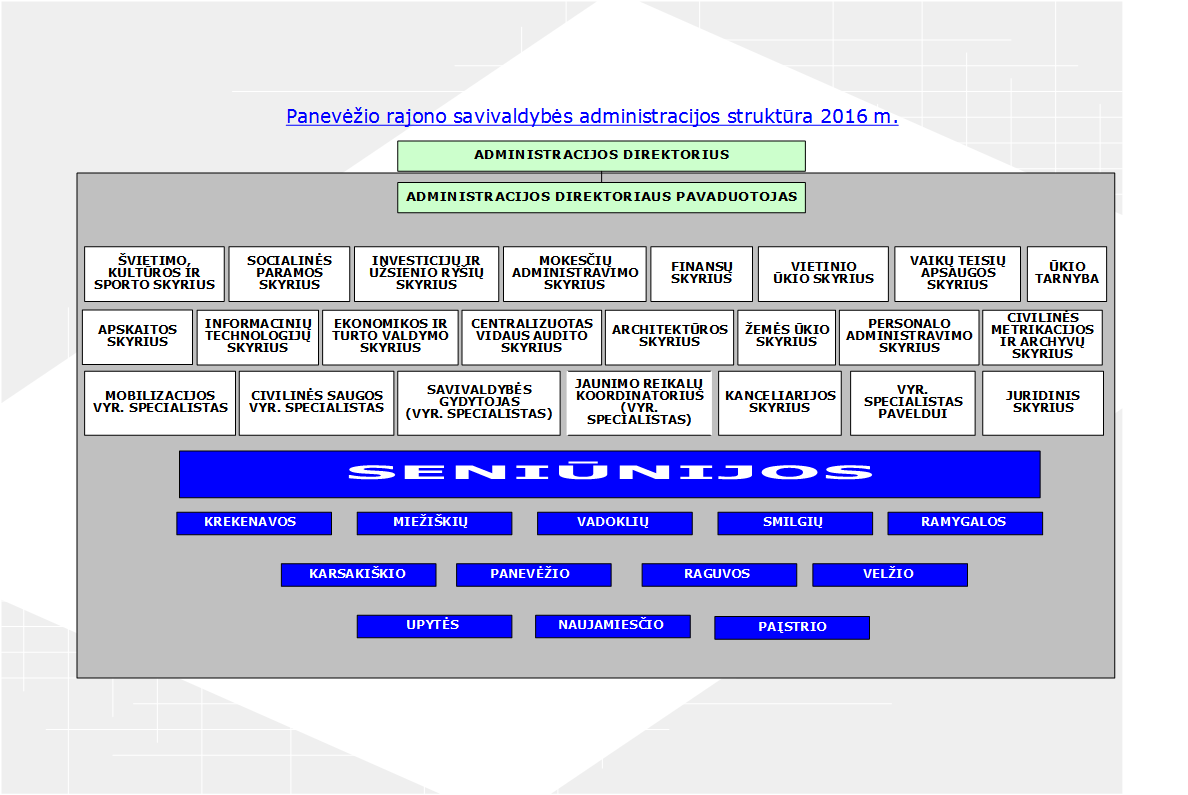 1pav.Pagal Lietuvos Respublikos vidaus reikalų ministerijos vykdomos rekomendacijų dėl didžiausio leistino valstybės tarnautojų ir darbuotojų, dirbančių pagal darbo sutartis, pareigybių skaičiaus nustatymo savivaldybės administracijoje įgyvendinimo stebėsenos ataskaitą Savivaldybės administracijos struktūra atitinka Lietuvos Respublikos viešojo administravimo įstatymo nustatytus reikalavimus administracijos sudėčiai ir apimčiai, o vienam savivaldybės darbuotojui tenka aptarnauti 173 savivaldybės gyventojus, kai rečiau gyvenamų savivaldybių grupės, kuriai priskiriama ir Panevėžio rajono savivaldybė, vidurkis 136 gyventojai (27,2 procentų daugiau nei vidurkis). 2016 m. Savivaldybės administracijoje buvo 239,5 pareigybės – 103,5 valstybės tarnautojų ir 136 darbuotojų, dirbančių pagal darbo sutartis. Pareigybių skaičius metų pabaigoje sumažintas 4,5 – panaikintos Archyvų skyriaus vedėjo, Socialinės paramos skyriaus vyr. socialinių išmokų specialisto, dokumentų kopijuotojo, Ūkio tarnybos vairuotojo pareigybės, Velžio seniūnijos sargo 0,5 pareigybės. Savivaldybės administracijoje dirbo 254 darbuotojai, iš jų 74 vyrai ir 180 moterų. Vidutinis visų darbuotojų amžius 50 metų. Nuo 20 iki 40 metų – 45 darbuotojai, 65 metų ir vyresni 2 darbuotojai. Valstybės tarnautojų tarnybos stažas Lietuvos valstybei vidutiniškai 20 metų, dirbančių pagal darbo sutartis darbo stažas savivaldybės administracijoje 10 metų. 62 procentai darbuotojų turi aukštąjį universitetinį arba jam prilygintą išsilavinimą. 68 darbuotojai dirbo pareigybėse, kurioms nustatyta minimali mėnesinė alga ir netaikomas specialus išsilavinimo reikalavimas.2016 m. Savivaldybės administracijoje kadrų kaita, palyginti su 2015 metais, žymiai didesnė. Atleisti 25 darbuotojai (2015 m. – 13): 9 valstybės tarnautojai (4 valstybės tarnautojai, sulaukę 
65 metų amžiaus ar pasibaigus valstybės tarnybos pratęsimo laikotarpiui, 4 valstybės tarnautojai atsistatydino savo noru, 1 tarnybos santykių pasibaigimas mirties atveju), 16 darbuotojų, dirbančių pagal darbo sutartis (7 atleisti patiems prašant, 6 įgiję teisę į senatvės pensiją, 2 dėl pareigybių panaikinimo ir 1 darbuotojui skirta drausminė nuobauda – atleidimas iš darbo).2016 m. priėmimas į valstybės tarnybą organizuotas, vadovaujantis Konkursų į valstybės tarnautojo pareigas organizavimo tvarka, kai pretendentai privalo išlaikyti Valstybės tarnybos departamente bendrųjų ir vadovavimo gebėjimų testus. Organizuoti 5 konkursai į valstybės tarnautojo pareigas. Konkursuose į valstybės tarnybos pareigas dalyvavo vidutiniškai po 4 asmenis. 2 valstybės tarnautojai į pareigas priimti tarnybinio kaitumo būdu. Priimta 18 darbuotojų, su kuriais sudarytos darbo sutartys. 2016 m. Savivaldybės administracija, siekdama įvertinti asmens patikimumą ir mažinti korupcijos pasireiškimo tikimybę, į Specialiųjų tyrimų tarnybą dėl informacijos pateikimo kreipėsi dėl asmenų, siekiančių užimti Velžio seniūnijos seniūno, Miežiškių, Velžio, Raguvos ir Ramygalos seniūnų pavaduotojų, Investicijų ir užsienio ryšių skyriaus vedėjo pareigas. Visais atvejais gauta informacija, jog asmenys, siekiantys užimti šias pareigas, yra nepriekaištingos reputacijos.2016 m. eilinio ir neeilinio valstybės tarnautojų tarnybinės veiklos vertinimų metu 
54 valstybės tarnautojų tarnybinė veikla įvertinta labai gerai, 37 iš jų buvo perkelti į aukštesnės kategorijos pareigas, 17 suteikta nuosekliai aukštesnė nei turėta kvalifikacinė klasė. Skatinant darbuotojus ir didinant jų motyvaciją atlikti pareigas labai gerai praėjusiais metais už labai gerą darbą 13 Savivaldybės administracijos darbuotojų apdovanoti Savivaldybės mero padėka, vienkartine pinigine išmoka paskatinti ar suteikta materialinė parama 33 darbuotojams, o už netinkamą pareigų atlikimą 3 valstybės tarnautojams skirtos nuobaudos. Komisija dėl valstybės tarnautojų prašymų leisti dirbti kitą darbą pagal darbo sutartį išnagrinėjo 9 valstybės tarnautojų prašymus ir priėmė tiek pat sprendimų rekomenduoti išduoti leidimus dirbti kitą darbą.Kaip ir kiekvienais metais savivaldybės administracija priėmė studentus atlikti praktiką. Praktiką atliko 12 studentų iš įvairių aukštųjų mokymo įstaigų, kaip kiekvienais metais daugiausia iš Panevėžio kolegijos. Priimta ir atleista 306 seniūnijose dirbantys viešųjų darbų darbininkai (20 mažiau nei 
2015 m.). Kaip ir kasmet daugiausia viešųjų darbų darbininkų dirbo Paįstrio seniūnijoje – 23, mažiausiai Smilgių seniūnijoje – 12. 8 viešųjų darbų darbininkai buvo atleisti už šiurkštų darbo pareigų pažeidimą, t. y. už pravaikštas dėl girtavimo (2015 m. dėl girtavimo atleistas 21 darbininkas).Sodros skyriui išsiųsta 306 pranešimai dėl darbo santykių pradžios, pabaigos, vaiko priežiūros, nemokamų atostogų. Administracijos darbuotojams sudarytos sąlygos kelti kvalifikaciją įvairių mokymo įstaigų organizuojamuose mokamuose kvalifikacijos kėlimo kursuose bei seminaruose. Taip savo žinias ir gebėjimus atliekamų funkcijų srityse gilino 144 administracijos darbuotojai, iš jų 121 gilino žinias ir gebėjimus, reikalingus konkrečioms, pareigybės aprašyme nustatytoms, funkcijos vykdyti, 
12 dalyvavo mokymuose profesinės etikos ir korupcijos prevencijos srityje. Savivaldybės biudžete mokymams skirta 12 870 Eur (2015 m. skirta 8 718 Eur). 2016 m. įvairiais personalo klausimais Savivaldybės administracijos direktorius išnagrinėjo 965 prašymus (2015 m. 857 prašymai), priėmė 799 įsakymus (269 daugiau nei 2015 m.).Analizuojant ir vertinant Savivaldybės administracijos darbuotojų darbų atlikimo kokybę bei tam skiriamą laiką, darome išvadą, jog labai svarbu ir toliau skirti reikiamą dėmesį darbuotojų asmeninės atsakomybės už veiklą ir rezultatus bei gebėjimų atlikti numatytas funkcijas stiprinimui.Savivaldybėje dokumentų rengimas, įforminimas, tvarkymas, valdymas ir apskaita vykdomi vadovaujantis Dokumentų rengimo taisyklėmis, Dokumentų tvarkymo ir apskaitos taisyklėmis bei kitais reglamentuojančiais teisės aktais. Administracijos dokumentų valdymui visose veiklos srityse ar atliekant priskirtas funkcijas užtikrinti kasmet rengiamas dokumentacijos planas, kurį tvirtina Savivaldybės administracijos direktorius.Savivaldybės administracijos direktoriaus įsakymu patvirtintas Savivaldybės dokumentų valdymo procedūrų aprašas, kuriame nustatyti bendrieji administracijos skyrių, seniūnijų, tarnybų bei darbuotojų, nepriskirtų struktūriniams padaliniams, gautų, rengiamų dokumentų bei teisės aktų rengimo, derinimo, registravimo, tvarkymo, naudojimo bei kontrolės procedūrų reikalavimai. Aktyviai bendradarbiauta su Informacinių technologijų skyriumi, kontroliuojant programos procedūras, kad sistema atitiktų Savivaldybės administracijos dokumentacijos planą. Pagrindinis Kanceliarijos skyriaus darbuotojų tikslas – tobulinti darbo su nauja dokumentų valdymo sistema įgūdžius, padėti administracijos darbuotojams atlikti funkcijas vadovaujantis Dokumentų valdymo procedūrų aprašu bei Dokumentacijos planu.Siekiant patobulinti Panevėžio rajono savivaldybės dokumentų valdymo procedūras jau ketvirti metai veikia kompiuterizuota dokumentų valdymo sistema (toliau – DVS). 2016 m. pradėtas pilnas dokumentų vizavimas DVS sistemoje. Nors šiuo metu programa veikia, taisytinų bei tobulintinų procedūrų yra. Ne visai įdiegta dokumentų archyvavimo sistema, tobulintina dokumentų paieška bei registravimo procedūros.Vykdant Teisės aktų pateikimo, registravimo ir skelbimo teisės aktų registre tvarkos aprašą, patvirtintą Lietuvos Respublikos Seimo kanclerio įsakymu, Savivaldybės teisės norminiai aktai įregistruojami Teisės aktų registre TAR ir TAIS prieigose. Kartu su Informacinių technologijų bei Juridiniu skyriais nuolat organizuojami teoriniai praktiniai mokymai teisės aktų projektų rengimo, įforminimo bei pateikimo registruoti Teisės aktų registre klausimais.Savivaldybės dokumentų registre 2016 metais užregistruoti 8 494 gauti dokumentai. Administracija parengė ir išsiuntė 3 189 raštus. Palyginti su 2015 metais, gautų dokumentų skaičius padidėjo 12,6 proc., išsiųstų – 3,6 proc. 2015 metais pradėjo veikti Elektroninių dokumentų pašto sistema. Dalis dokumentų gaunama ir siunčiama elektroniniu parašu. Iš viso pateikta išsiųsti 11 701 pašto korespondencijos siunta, iš jų 829 – registruotu paštu.Dėl žemės išpirkimo, kelių remonto, socialinio būsto, finansinės paramos, socialinių paslaugų, vandentiekio, šildymo klausimais gautas 171 gyventojų prašymas. Palyginti su 
2015 metais, gyventojų prašymų skaičius sumažėjo 4 proc. Savivaldybės administracijos direktorius, spręsdamas jo kompetencijai priskirtus klausimus, priėmė 1 517 įsakymų organizacinės-tvarkomosios veiklos klausimais, iš jų 49 – teisės norminiai aktai. Palyginus su 2015 metais įsakymų skaičius padidėjo 12,5 proc. Daugiausia iš jų – ekonomikos ir turto valdymo, socialiniais, architektūros, švietimo, kultūros ir sporto, žemės ūkio klausimais. Pasirašytos 1 395 sutartys, tarp jų – patalpų nuomos, turto nuomos, panaudos – 171, finansinės – 902, darbų atlikimo – 322.Įvyko 113 administracijos direktoriaus įsakymais sudarytų komisijų ir darbo grupių posėdžių. Juose svarstyti šie klausimai: kelių eismo saugumo, vaiko gerovės, pavadinimo gyvenamosios vietovės gatvei suteikimo, keitimo ar panaikinimo, siuntimų išdavimo į Panevėžio miesto savivaldybės ikimokyklinio ir priešmokyklinio ugdymo grupes, pripažinto nereikalingu arba netinkamu (negalimu) naudoti ilgalaikio materialaus ir nematerialaus turto ir atsargų nurašymui, išardyto ilgalaikio materialaus turto liekamųjų medžiagų ir kito neapskaityto turto pajamavimo, medžiojamųjų gyvūnų daromos žalos prevencinių priemonių diegimo vertinimo, želdinių apsaugos ir tvarkymo, komunalinio ūkio, socialiniai bei kt. Nors administracijos veiklos dokumentai tvarkomi, apskaitomi ir saugomi teisės aktų nustatyta tvarka, būtina griežčiau kontroliuoti užbaigtų bylų savalaikį sutvarkymą bei nurašymą Naujovė ta, kad dokumentai nurašomi elektroninio archyvo informacinėje sistemoje.Tarp Kanceliarijos skyriaus darbo funkcijų – informacijos viešinimas, kurią atlieka vyriausioji ryšių su visuomene specialistė. Ji visuomenei, viešosios informacijos rengėjams, Panevėžio miesto ir rajono žiniasklaidos priemonėms teikia operatyvią ir objektyvią informaciją apie Panevėžio rajono savivaldybės administracijos, įstaigų ir organizacijų veiklą, Savivaldybės tarybos priimamus gyventojams aktualius sprendimus, svarbius rajono ekonominio, visuomeninio bei politinio gyvenimo įvykius, svarbiausias šalies aktualijas, darančias įtaką Panevėžio rajono savivaldybės veiklai ir žinotinas gyventojams, viešina rajone įgyvendinamus Europos Sąjungos projektus. Minėta informacija skelbiama ir Savivaldybės interneto svetainėje www.panrs.lt, Lietuvos savivaldybių asociacijos leidinyje „Savivaldybių žinios“, Panevėžio dienraštyje „Sekundė“, Panevėžio rajono laikraštyje „Tėvynė“. Pagal teikiamą informaciją reportažus kuria vietos televizijos – GNTV žurnalistai. Aktualią Panevėžio rajono savivaldybės informaciją persispausdina naujienų portalas „Jūsų Panevėžys“, Aukštaitijos internetinė naujienų agentūra AINA. 2016 m. užmegzti ir nauji bendradarbiavimo ryšiai. Nuo spalio mėnesio vyriausiosios ryšių su visuomene specialistės pateikiami nuotraukomis iliustruoti pranešimai skelbiami internetiniame tinklalapyje „Regionų naujienos“ bei Lietuvos savivaldybių asociacijos Facebook paskyroje. Formuojamas objektyvus Savivaldybės įvaizdis, stiprinamas visuomenės pasitikėjimas, užtikrinamas Savivaldybės administracijos bei jos įstaigų darbo viešumas. Vyriausioji ryšių su visuomene specialistė kasmet dalyvauja savivaldybių komunikacijos skyrių vadovų bei viešųjų ryšių specialistų seminaruose, juose su kolegomis dalijasi bendradarbiavimo su regionine žiniasklaida patirtimi, aptaria viešųjų ryšių specialistų darbo aktualijas, komunikacijos įrankius ir galimybes, kurias suteikia savivaldybių vykdomi projektai.Administracijos direktoriaus veikla neapsiriboja vien Vietos savivaldos įstatymu, kitais teisės aktais, Tarybos sprendimais nustatytų funkcijų vykdymu. Administracijos direktorius vadovauja Ekstremalių situacijų ir mobilizacijos štabui, saugaus eismo ir daugeliui kitų nuolatinių ar laikinųjų komisijų. Jis taip pat dalyvauja savivaldybės įmonių valdymo struktūrose, įvairiuose rajono renginiuose, priima rajono gyventojus, įstaigų vadovus įvairiais klausimais. Svarbiausias darbas – tai viešasis administravimas, ūkinės veiklos organizavimas, savivaldybės administracijos skyrių, tarnybų, specialistų, seniūnų darbo veiklos koordinavimas, taip pat visos administracijos darbo strateginis planavimas.2pav.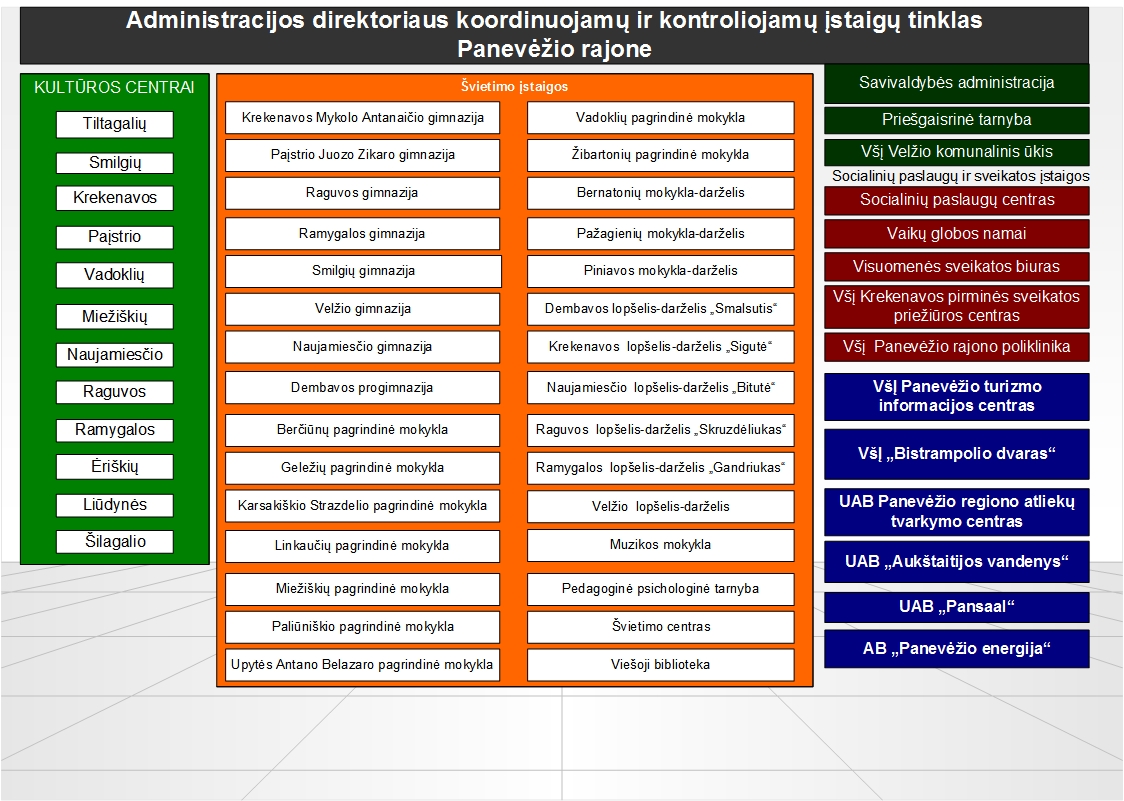 FINANSAI IR BIUDŽETASPanevėžio rajono savivaldybės taryba 2016 m. vasario 18 d. sprendimu Nr. T-18 patvirtino 2016 metų Savivaldybės biudžetą 26 927,9 tūkst. Eur pajamų ir dotacijų, 1 106,2 tūkst. Eur kitų finansavimo šaltinių.Per metus Savivaldybės tarybos sprendimais Savivaldybės 2016 metų biudžetas buvo tikslintas 6 kartus. 1 111,0 tūkst. Eur speciali tikslinė dotacija, 204,2 tūkst. Eur gyventojų pajamų mokestis, 48,9 tūkst. Eur nekilnojamojo turto mokestis, 40,0 tūkst. Eur dividendai, 35,0 tūkst. Eur nuomos mokestis už valstybinę žemę ir valstybinio vidaus vandenų fondo vandens telkinius, 
76,0 tūkst. Eur Europos Sąjungos finansinės paramos lėšos, 6,5 tūkst. Eur pajamos už patalpų nuomą, 9,2 tūkst. Eur pajamos už atsitiktines pajamas, 1,0 tūkst. Eur įmokos už išlaikymą švietimo, socialinės apsaugos ir kitose įstaigose.	Panevėžio rajono savivaldybės 2016 metų biudžeto įplaukų planas įvykdytas 104,2 proc., arba gauta 1 186,6 tūkst. Eur viršplaninių pajamų. Gyventojų pajamų mokesčio planas įvykdytas 
105,8 proc., arba viršytas 806,4 tūkst. Eur. Gyventojų pajamų mokestis, gautas iš VMI, įvykdytas 120,6 proc., arba viršytas 1 692,9 tūkst. Eur. Gyventojų pajamų mokestis savivaldybių išlaidų struktūros skirtumams išlyginti įvykdytas 106,6 proc., arba viršytas 203,1 tūkst. Eur. Gyventojų pajamų mokestis savivaldybių pajamoms iš gyventojų pajamų mokesčio išlyginti įvykdytas 
58,5 proc., arba negauta 1 089,6 tūkst. eurų.Turto mokesčių planas įvykdytas 130,4 proc., arba viršytas 231,7 tūkst. eurų, prekių ir paslaugų planas įvykdytas 103,5 proc., arba viršytas 3,4 tūkst. eurų, kitų pajamų planas įvykdytas 123,5 proc., arba viršytas 173,1 tūkst. Eur.Valstybinėms (valstybės perduotoms savivaldybėms) funkcijoms atlikti patikslintas planas 
2 737,3 tūkst. Eur. 57,0 tūkst. Eur nepanaudota ir grąžinta atitinkamoms ministerijoms. 2016 metų biudžeto išlaidų planas įvykdytas 96,5 procento. 2016 metų Savivaldybės biudžetas sudarytas programiniu principu. Asignavimai paskirstyti Savivaldybės tarybos patvirtintoms 8 programoms vykdyti.Savivaldybės biudžeto mokinio krepšelio patikslintas planas 6 153,9 tūkst. Eur panaudotas, grąžinta Švietimo ir mokslo ministerijai 0,5 tūkst. Eur.2016 metais savivaldybė paskolų iš kredito įstaigų neėmė. Einamaisiais metais grąžinta paskolų kredito įstaigoms 702,3 tūkst. Eur, sumokėta palūkanų 52,1 tūkst. Eur.Dėl akcinei bendrovei bankui „Snoras“ pritaikyto veiklos apribojimo ir banko licencijos atšaukimo įšaldyta 482,7 tūkst. Eur.Mokėtinų ir gautinų sumų 2016 m. gruodžio 31 d., praleistų daugiau kaip 45 dienos, neturime.Priimtos, patikrintos ir registruotos 6 912 biudžetinių įstaigų paraiškos biudžeto lėšoms gauti. Jų pagrindu suformuota 25 062 mokėjimo pavedimai, kurie eksportuoti į bankus.Naudojantis Viešojo sektoriaus apskaitos ir ataskaitų konsolidavimo informacine sistema (VSAKIS) parengtas konsoliduotųjų finansinių ataskaitų rinkinys už 2015 metus. Į šį ataskaitų rinkinį įtrauktos 50 biudžetinių įstaigų, 2 viešosios įstaigos, savivaldybės iždas ir privatizavimo fondas.Paskirstytos mokinio krepšelio lėšos 28 švietimo įstaigoms. 5 kartus mokinio krepšelis buvo perskirstytas dėl jo tikslinimo.Iždo apskaita tvarkoma pagal VSAFAS standartus ir „Labbis“ programa. BUHALTERINĖ APSKAITA2016 m. buhalterinę apskaitą Panevėžio rajono savivaldybės administracijoje tvarkė Apskaitos skyrius. Skyriuje dirbo 13 apskaitos darbuotojų, iš jų: 3 valstybės tarnautojai ir 
10 darbuotojų, dirbančių pagal darbo sutartis. Savivaldybės administracijos apskaita tvarkoma vadovaujantis Viešojo sektoriaus apskaitos ir finansinės atskaitomybės standartais, finansiniai ataskaitų duomenys įrašomi į Viešojo sektoriaus apskaitos konsolidavimo informacinę (VSAKIS) sistemą. Apskaitos skyrius Savivaldybės administracijos apskaitą tvarko naudodamasis bendra finansų valdymo ir apskaitos informacine sistema „Labbis“. Finansinės būklės ataskaitos už 2016 m. (ketvirčius, metus) sudaromos naudojantis šios informacinės sistemos registrų duomenimis. Administruojamos lėšos, lėšų šaltiniaiApskaitos skyrius administruoja lėšas, gaunamas iš įvairių finansavimo šaltinių:Savivaldybės biudžeto:1.1. savivaldybės biudžeto, aplinkos apsaugos specialiosios programos, specialiosios programos;valstybės lėšų, skirtų valstybės perduotoms savivaldybėms funkcijoms atlikti, Lietuvos automobilių kelių direkcijos prie Susisiekimo ministerijos Kelių priežiūros ir plėtros programos, Lietuvos Respublikos valstybės investicijų programos vykdymui;valstybės lėšų, skirtų socialinei paramai.Valstybės biudžeto:2.2. Socialinės apsaugos ir darbo ministerijos šalpos, vaikų ir kitų išmokų mokėjimui ir administravimui;2.3. Socialinės apsaugos ir darbo ministerijos Neįgaliųjų departamento socialinės reabilitacijos paslaugų neįgaliesiems bendruomenėje projektui vykdyti;3. Europos Sąjungos (finansinė parama) investicinių projektų vykdymui;4. Kitų šaltinių (rėmėjų lėšos).Informacija apie gautas lėšas ir jų panaudojimą vykdant veiklos programas Savivaldybės administracijoje 2015–2016 metais1 lentelėGaunamos lėšos apskaitomos ir naudojamos pagal programas, valstybines funkcijas, priemones ir ekonominės klasifikacijos straipsnius, atsižvelgiant į atskirus finansavimo šaltinius.Buhalterinė apskaita seniūnijose, seniūnijų asignavimai. Kiekviena seniūnija administruoja jai skirtus savivaldybės biudžeto asignavimus ir dalyvauja vykdant savivaldybės strateginio veiklos plano programas:Savivaldos valdymo;Aktyvaus bendruomenės gyvenimo skatinimo;Rajono infrastruktūros priežiūros, modernizavimo ir plėtros;Socialinės atskirties mažinimo.Seniūnijos turi atskiras atsiskaitomąsias sąskaitas banke (biudžeto lėšoms ir specialiosios programos lėšoms).Buhalterinę apskaitą seniūnijose tvarko trys Apskaitos skyriaus vyresnieji seniūnijų buhalteriai. Kadangi seniūnija nėra juridinis asmuo ir nepriskiriama prie viešojo sektoriaus subjektų, 2016 m. ataskaitinio laikotarpio žemesniojo lygio finansinių ataskaitų rinkinių nesudaro pagal atskiras seniūnijas, o sudaroma kartu su Savivaldybės administracija ir teikiama Finansų skyriui; ataskaitinių metų duomenys įrašomi į Viešojo sektoriaus apskaitos konsolidacijos informacinę sistemą (VSAKIS). Seniūnijoms skirti asignavimai sudaro 3,3 proc. nuo Savivaldybės administracijos administruojamų savivaldybės biudžeto lėšų.Darbo užmokestis. Lėšas, skirtas darbo rinkos politikos priemonėms rengti, gyventojų užimtumo programoms įgyvendinti seniūnijose, administruoja Apskaitos skyriaus vyresnioji buhalterė, o seniūnai organizuoja viešuosius darbus seniūnijose, vadovaudamiesi kiekvienai seniūnijai skirta lėšų suma darbininkų darbo užmokesčiui ir priskaitymui socialinio draudimo įmokoms. Lėšos skiriamos iš valstybės biudžeto valstybės perduotai savivaldybėms funkcijai atlikti 40 procentų išlaidų sumos, o 60 procentų išlaidų kompensuoja Panevėžio teritorinė darbo birža. Savivaldybės administracija su viešųjų darbų darbininkais privalo atsiskaityti 100 procentų už priskaitytą darbo užmokestį ir socialinio draudimo įmokas. Tik pateikus ataskaitą apie apmokėjimą, Panevėžio teritorinė darbo birža perveda lėšas. Tokiu būdu atsiranda būtinumas planuoti lėšas iš savivaldybės biudžeto, t. y. laikinai pasiskolinti, kad būtų galima laiku atsiskaityti su viešųjų darbų darbininkais. 2016 m. vidutiniškai įdarbinta 225 viešųjų darbų darbininkai.Informacija apie panaudotas valstybės biudžeto lėšas, skirtas viešųjų darbų programai vykdyti 2016 metais2 lentelėInformacija apie Savivaldybės administracijos etatus ir vidutinį mėnesinį darbo užmokestį eurais 2016 metais3 lentelėIlgalaikis turtas. Savivaldybės administracijos buhalterinėje apskaitoje apskaitomas ilgalaikis materialusis, nematerialusis ir finansinis turtas:Ilgalaikis materialusis ir nematerialusis turtas, valdomas valstybės patikėjimo teise: įsigijimo savikaina – 64 398 314,66 Eur, iš to skaičiaus melioracijos statiniai ir įrenginiai – 
63 070 433,47 Eur; balansinė (likutinė vertė) – 16 089 892,93 Eur, iš to skaičiaus melioracijos statiniai ir įrenginiai – 15 907 524,64 Eur.Ilgalaikis materialusis ir nematerialusis turtas, valdomas savivaldybės nuosavybės patikėjimo teise: sigijimo savikaina – 45 660 896,71 Eur; balansinė (likutinė vertė) – 
26 403 179,72 Eur.Ilgalaikis finansinis turtas – 4 671 650,23 Eur.Informacija apie Savivaldybės investicijas į kontroliuojamus viešojo sektoriaus ir neviešojo sektoriaus subjektus ir asocijuotuosius subjektus 2016 metais4 lentelėProblemos ir jų sprendimas. Buhalterinės apskaitos tvarkymas pagal Viešojo sektoriaus apskaitos ir finansinės atskaitomybės standartus kaip ir ankstesniais praėjusiais ataskaitiniais laikotarpiais reikalauja iš apskaitos darbuotojų ne tik didelio protinio darbo krūvio, bet ir nemažai techninio dokumentų įforminimo. Nemažo darbo tenka įdėti pasibaigus 2016 m. ataskaitiniam laikotarpiui (ketvirčiui, metams) atliekant gautinų sumų, turto nuvertėjimo skaičiavimus. Tvarkant buhalterinę apskaitą pagal viešojo sektoriaus apskaitos standartus iškyla daug apskaitos tvarkymo klausimų, tačiau gauti teisingą atsakymą ne visada pavyksta, net į tuos pačius klausimus atsakymai seminarų metu pateikiami skirtingi. Viešojo sektoriaus apskaitos ir finansinės atskaitomybės standartai tik bendrais bruožais nurodo apskaitos tvarkymo principus. Pateikus klausimus raštu Finansų ministerijos konsultaciniam centrui, atsakymas visada nurašomas nuo VSAFAS standarto ir nurodoma, kad pagal Buhalterinės apskaitos įstatymą už teisingą buhalterinės apskaitos tvarkymą atsako vyriausiasis buhalteris.Jau keli metai, kai sprendžiamas klausimas dėl biologinio turto apskaitos, jo pripažinimo kriterijų, tačiau kas priskiriama ne žemės ūkio veikloje naudojamam turtui ir kaip turi būti nustatoma jo tikroji vertė, nėra konkrečių nurodymų. Pirmiausia Vyriausybė turėtų parengti biologinio turto vertinimo metodiką, o viešojo sektoriaus subjektas tik pritaikytų ją savoje erdvėje. Gal tuomet nebekiltų nuomonių išsiskyrimo tarp apskaitą tvarkančių ir kontroliuojančių įstaigų, o tai trukdo produktyviam darbui.VIDAUS AUDITASCentralizuoto vidaus audito skyriaus nuostatai ir vyriausiojo specialisto pareigybių aprašymai patvirtinti Savivaldybės administracijos direktoriaus 2013 m. gruodžio 31 d. įsakymu 
Nr. A-1248, skyriaus vedėjo pareigybės aprašymas patvirtintas Savivaldybės administracijos direktoriaus 2015 m. vasario 9 d. įsakymu Nr. A-143.Centralizuotame vidaus audito skyriuje 2016 metais pareigas vykdė skyriaus vedėja Lorita Mykolaitienė. Vyriausioji specialistė Jūratė Adomavičienė Savivaldybės administracijos direktoriaus 2015 m. kovo 13 d. įsakymu Nr. P-46 nuo 2015 m. kovo 16 d. laikinai perkelta į Mokesčių administravimo skyriaus vyriausiosios specialistės pareigas, kol grįš negalinti eiti pareigų valstybės tarnautoja Mokesčių administravimo skyriaus vyresnioji specialistė Gintarė Gritėnaitė.Centralizuoto vidaus audito skyriaus vedėja 2016 metais atliko 6 veiklos auditus: 
5 planinius ir 1 neplaninį. Planiniai veiklos auditai:	1.1. Panevėžio rajono savivaldybės administracijoje „Administracinės naštos mažinimo priemonių plano vykdymo vertinimas“. Šio audito metu įvertintas Administracinės naštos mažinimo priemonių plano vykdymas 2015 metų II pusmetį. 1.2. Panevėžio r. Dembavos progimnazijoje veiklos ir vidaus kontrolės sistemos veikimo įvertinimas. Šio audito metu pateikta 21 rekomendacija, skirta veiklos ir vidaus kontrolės sistemos veikimui pagerinti.1.3. Panevėžio rajono savivaldybės administracijoje „Administracinės naštos mažinimo priemonių vykdymo vertinimas“. Šio audito metu įvertintas Administracinės naštos mažinimo priemonių plano vykdymas 2016 metų I pusmetį. 1.4. Panevėžio r. Vadoklių pagrindinėje mokykloje veiklos ir vidaus kontrolės vertinimas . Šio audito metu pateikta 19 rekomendacijų, skirtų veiklos ir vidaus kontrolės sistemos veikimui pagerinti.1.5 Panevėžio r. Vadoklių kultūros centre veiklos ir vidaus kontrolės sistemos veikimo įvertinimas. Šio audito metu pateiktos 22 rekomendacijos, skirtos veiklos ir vidaus kontrolės sistemos veikimui pagerinti.2. Neplaninis auditas – Upytės seniūnijoje „Vyriausiojo socialinio darbuotojo darbui su socialinės rizikos šeimomis vykdomų pareigų 2015-11-03–2016-02-29 laikotarpiu įvertinimas pagal pareigybės aprašymą ir teisės aktus“. Šio audito metu išanalizuoti vyriausiojo socialinio darbuotojo darbui su socialinės rizikos šeimomis vykdomų pareigų procesai, įvertintas pareigų vykdymas vadovaujantis pareigybių aprašymu ir pateiktų rekomendacijų, skirtų pagerinti vykdomas pareigas, vykdymas. Atlikus auditą nustatyta, kad darbuotoja nevykdė pateiktų rekomendacijų bei netinkamai vykdė savo pareigas. Dėl to pateikta rekomendacija įvertinti darbuotojo tinkamumą vykdomoms pareigoms. (2016 m. kovo 30 d. įsakymu Nr. P-68 nutraukta darbo sutartis su Laima Strunevičiene, Upytės seniūnijos vyr. socialine darbuotoja darbui su socialinės rizikos šeimomis, pagal Lietuvos Respublikos darbo kodekso 136 straipsnio 3 dalies 1 punktą). Šio audito metu seniūnui pateiktos 
6 rekomendacijos, skirtos sustiprinti darbuotojo darbui su socialinės rizikos šeimomis vykdomų pareigų kontrolę.Centralizuoto vidaus audito skyriaus vedėja, vykdydama Lietuvos Respublikos finansų ministerijos rekomendacijas ir reikalavimus, 2016 metų I ketvirtį parengė 2015 metų metinę skyriaus veiklos ataskaitą. Ši ataskaita pateikta Finansų ministerijai ir Lietuvos Respublikos Valstybės kontrolei. Taip pat parengtos 2015 metų veiklos ataskaitos Savivaldybės merui ir Savivaldybės administracijos direktoriui. Parengtas 2017 metų skyriaus veiklos planas, kuris suderintas su Savivaldybės administracijos direktoriumi ir pateiktas Panevėžio rajono savivaldybės Kontrolės ir audito tarnybai metinių planų derinimui bendradarbiavimo tikslais.	VIEŠIEJI PIRKIMAISavivaldybės administracijoje reikalingų prekių, paslaugų ir darbų pirkimus atlieka Savivaldybės administracijos direktoriaus įsakymais sudaryta Viešojo pirkimo komisija ir paskirti pirkimų organizatoriai. Mokesčių administravimo skyriaus funkcija – koordinuoti viešųjų pirkimų veiklą savivaldybės administracijoje. 2016 m. gauta ir užregistruota 18 kitų Savivaldybės administracijos skyrių teikiamų paraiškų pirkimams vykdyti, per metus surašytas 71 viešojo pirkimo komisijos protokolas, užregistruota 1 430 tiekėjų apklausų pažymų. Viešojo pirkimo komisija 2016 metais įvykdė 8 supaprastintus atvirus konkursus, po kurių sudaryta sutarčių už 493 176 Eur, atlikti 7 mažos vertės pirkimai apklausos būdu, sudaryta sutarčių už 1 103 499,37 Eur. Vieno supaprastinto konkurso procedūros buvo atliktos, tačiau pirkimo sutartis nesudaryta dėl pateiktų pasiūlymų neatitikimo perkančiosios organizacijos nustatytiems reikalavimams. Įvykdytos vienerios neskelbiamos derybos, sudaryta sutartis už 477 629,96 Eur. Atlikta 11 mažos vertės pirkimų, finansuojamų Europos Sąjungos lėšomis, už 74 562,73 Eur. Iš viso 2016 m. supaprastintų mažos vertės prekių, paslaugų ir darbų pirkimų atlikta už 3 250 839,89 Eur. Įgyvendinant Viešųjų pirkimų įstatymo reikalavimus, viešųjų pirkimų procedūros vykdomos elektroninėmis priemonėmis, vykdomi pirkimai per Centrinę perkančiąją organizaciją (CPO). 2016 m. viešojo pirkimo komisija įvykdė 15 elektroninių pirkimų per Centrinę viešųjų pirkimų informacinę sistemą (CVP IS) už 1596675,19  Eur, 6 pirkimai atlikti per CPO už 16 959,12 Eur.Informacija apie viešuosius pirkimus nuolat skelbiama Savivaldybės tinklalapyje www.panrs.lt, meniu punkte „Viešieji pirkimai“, Centrinėje viešųjų pirkimų informacinėje sistemoje (CVP IS) bei leidinio „Valstybės žinios“ priede „Informaciniai pranešimai“. 2016 m. per CVP IS pateikta 12 ataskaitų apie viešuosius pirkimus.Atliktų mažos vertės pirkimų apklausos būdu suvestinė 2014–2016 m.5 lentelėMOKESČIŲ ADMINISTRAVIMASAdministracijoje paskaičiuotas ir apskaitomas žemės nuomos mokestis pagal VĮ Registrų centro bei Nacionalinės žemės tarnybos prie Žemės ūkio ministerijos Panevėžio skyriaus pateiktus duomenis. Žemės nuomos mokesčio mokėtojų duomenys įvesti ir žemės nuomos mokestis paskaičiuojamas ir apskaitomas kompiuterinėje duomenų bazėje. Tikslinta, taisyta ir apdorota daug informacijos kompiuterinėje duomenų bazėje. Siekiant teisingai apmokestinti visus valstybinės žemės nuomotojus bei naudotojus, bendradarbiauta su Nacionalinės žemės tarnybos prie Žemės ūkio ministerijos Panevėžio skyriumi – gauta 32 pažymos dėl valstybinės žemės nuomos mokesčio perskaičiavimo, naujų sklypų apmokestinimo ir anuliavimo neteisingai priskaitytiems mokesčiams už nebenaudojamus sklypus. Pagal skyriaus kompetenciją priimami interesantai, nagrinėjami fizinių asmenų prašymai, skundai ir nustatyta tvarka į juos atsakoma. 2016 m. IV ketvirtį priskaityta 86 458,81 Eur žemės nuomos mokesčio, apmokestinti 
3 841 sklypai, suformuotos ir išsiųstos 2 493 deklaracijos, o per visus 2016 m. priskaityta 
87 246,56 Eur žemės nuomos mokesčio. Į Savivaldybės biudžeto sąskaitą 2016 m. įmokėta 
85 202,99 Eur už valstybinės žemės nuomos mokestį. Savivaldybės tarybos sprendimu nuo valstybinės žemės nuomos mokesčio mokėjimo atleisti žemės naudotojai, kuriems apskaičiuotas žemės nuomos mokestis ne didesnis kaip 1,74 Eur. Tokia lengvata pritaikyta 1 052 asmenims už 285,30 Eur. Savivaldybės tarybos sprendimu nuo valstybinės žemės nuomos mokesčio mokėjimo už 1,2 ha dydžio sklypą atleisti ir fiziniai asmenys, kurių šeimose mokestinio laikotarpio pradžioje nėra darbingų asmenų ir kuriems nustatytas 0–40 % darbingumo lygis arba kurie yra sukakę senatvės pensijos amžių ar yra nepilnamečiai. Neapmokestinamų sklypų dydis sudarė daugiau kaip 412 ha, o į biudžetą nepateko 6 482,85 Eur. Iš viso suteikta lengvatų už 
6 844,11 Eur. Duomenys žemės nuomos mokesčio priskaitymui palyginti 2013–2016 m.6 lentelėŽemės nuomos mokesčio lengvatų ataskaita pagal mokėtoją7 lentelėŽemės nuomos mokesčių mokėtojams – skolininkams siunčiami priminimai apie skolas, turinčių nepriemoką asmenų sąrašai pateikiami seniūnijoms. Analizuojant priskaičiuoto žemės nuomos mokesčio kitimą per praėjusius 4 metus, matyti, kad valstybinės žemės nuomos mokestis turi tendenciją mažėti.Mokesčių administravimo skyrius atsakingas už administracinių nusižengimų protokolų surašymą pagal transporto kontrolę Panevėžio rajone vykdančios įmonės UAB „Dorsimus“ pateiktus pažeidimo aktus. Administracinių nusižengimų protokolai ir nutarimai registruojami VRM duomenų bazėje. Iš kontrolę vykdančios įmonės 2016 m. gauta 36 patikrinimo aktai. Pagal patikrinimo aktus surašyta 19 administracinių nusižengimų protokolų, 13 administracinių nurodymų, iš kurių vienas surašytas vežėjų įmonės vadovui, priimti 6 nutarimai. Paskirta administracinių baudų už 1 005 Eur.   INVESTICIJOS IR UŽSIENIO RYŠIAI2016 m. pateikta 19 investicinių projektų projektinių pasiūlymų Panevėžio regiono plėtros tarybai ir 11 paraiškų įgyvendinančioms institucijoms ES fondų ir kitų programų finansavimui gauti. Bendra investicinių projektų vertė – 14 720 018 Eur.  Parengti projektiniai pasiūlymai ir paraiškos: 1. 05.3.2-APVA-R-014 „Geriamojo vandens tiekimo ir nuotekų tvarkymo sistemų statyba Paįstrio k., Gegužinės k. ir Ėriškių k., Panevėžio rajone“, vertė 2 896 000 Eur, parengtas projektinis pasiūlymas (toliau – PP) ir paraiška (toliau – P);2. 08.2.1-CPVA-R-908 „Gyvenimo kokybės ir aplinkos gerinimas Krekenavoje, Panevėžio rajone“, vertė 341 176 Eur, parengta PP ir P;3.	05.2.1-APVA-R-008 „Panevėžio regiono komunalinių atliekų tvarkymo infrastruktūros plėtra“, vertė 3 510 750,80 Eur, parengtas PP;4. KPP priemonė „Pagrindinės paslaugos ir kaimų atnaujinimas kaimo vietovėse“ „Viešosios infrastruktūros atnaujinimas ir plėtra Ėriškių kaime, Panevėžio rajone“, vertė 87 614 Eur, parengtas PP;5. KPP priemonė „Pagrindinės paslaugos ir kaimų atnaujinimas kaimo vietovėse“ „Viešosios infrastruktūros plėtra Miežiškiuose, Panevėžio rajone“, vertė 250 000 Eur, parengtas PP; 6. 05.4.1-CPVA-R-302 „Upytės dvaro svirno tvarkyba ir aktualizavimas“, vertė 514 446 Eur, parengtas PP;7. 08.1.2-CPVA-R-408-51-0005 „Socialinio būsto fondo plėtra Panevėžio rajono savivaldybėje“, bendra vertė 490 998,82 Eur, parengta PP ir P;8. 08.2.1-CPVA-R-908 „Gyvenimo kokybės ir aplinkos gerinimas Ramygaloje, Panevėžio rajone“, vertė 605 696,48 Eur, parengta PP ir P;9. KPP priemonė „Pagrindinės paslaugos ir kaimų atnaujinimas kaimo vietovėse“ „Panevėžio r. Naujamiesčio gimnazijos katilinės, naudojančios atsinaujinančius energijos resursus, statyba“, vertė 250 000,00 Eur, parengtas PP;10. KPP priemonė „Pagrindinės paslaugos ir kaimų atnaujinimas kaimo vietovėse“ „Panevėžio r. Raguvos lopšelio-darželio „Skruzdėliukas“ modernizavimas“, vertė 250 000,00 Eur, parengtas PP;11. KPP priemonė „Pagrindinės paslaugos ir kaimų atnaujinimas kaimo vietovėse“ „Panevėžio rajono savivaldybės vietinės reikšmės kelių, gatvių statyba“, vertė 99 075,75 Eur, parengtas PP;12. 05.6.1-APVA-V-020 „Buvusios asfaltbetonio bazės teritorijos Panevėžio r. sav., Miežiškių sen., Trakiškio k., sutvarkymas“, vertė 223 864,28 Eur, parengtas PP;13. 05.5.1-APVA-R-019 „Kraštovaizdžio apsaugos priemonių įgyvendinimas Panevėžio rajone 
I etapas“, vertė 298 180,41 Eur, parengtas PP;14. 06.2.1-TID-R-511 „Vietinių kelių techninių parametrų ir eismo saugos gerinimas Panevėžio rajone“, vertė 1 390 917,31 Eur, parengtas PP; 15. KPP priemonė „Pagrindinės paslaugos ir kaimų atnaujinimas kaimo vietovėse“ „Geriamojo vandens nugeležinimo stočių statyba Barklainių I, Karsakiškio, Burvelių ir Pragarėlės kaimuose, Panevėžio rajone“, vertė 158 121,00 Eur, parengtas PP;16. KPP priemonė „Pagrindinės paslaugos ir kaimų atnaujinimas kaimo vietovėse“ „Geriamojo vandens tiekimo sistemos Sujetų k., Panevėžio r., statyba“, vertė 166 414,00 Eur, parengtas PP;17. KPP priemonė „Pagrindinės paslaugos ir kaimų atnaujinimas kaimo vietovėse“ Geriamojo vandens tiekimo sistemos Vaišvilčių k. I, Panevėžio r., statyba“, vertė 169 173,00 Eur, parengtas PP;18. 08.1.1-CPVA-R-407 „Socialinių paslaugų infrastruktūros plėtra Panevėžio rajono savivaldybėje“, vertė 507 273,92 Eur, parengtas PP;19. 08.4.1-ESFA-V-416 „Kompleksinių paslaugų šeimai teikimas Panevėžio rajono savivaldybėje“, vertė 285 669,00 Eur, parengtas PP ir P;20. Lietuvos aplinkos apsaugos investicijų fondo projektas „Padangų atliekų, surinktų Panevėžio rajono teritorijoje, transportavimas iki atliekų naudotojo“, vertė 5 596,85 Eur, parengta P;21. 04.3.2-LVPA-K-102 „Šilumos tiekimo tinklų modernizavimas Dembavos kaime, Panevėžio rajone“, vertė 753 440,00 Eur be PVM, parengta P;22. LAT/LIT programa, projektas „Improvement of quality and accessibility of social services in Mid-Baltic Region“ Nr. LLI-16, vertė 941 176,00 Eur, parengta P;23. LAT/LIT programa, projektas Nr. LLI-70.„Come to Upīte and Upytė“, bendra tinkamų finansuoti Panevėžio r. sav. išlaidų suma projekte 288 626,00 Eur, parengta P;24. 2014–2020 m. Latvijos, Lietuvos ir Baltarusijos bendradarbiavimo per sieną programa, projektas „Stimulating employment through social entrepreneurship and innovations (INNO PEOPLE)“ su partneriais KTU Savivaldos mokymo centru ir Витебское общественное объединение „Самоуправление и общество“, vertė 214 808 Eur, parengta P;25. Vystomojo bendradarbiavimo programa, projektas „Inovatyvių sprendimų diegimo civilinės saugos ir sveikatos apsaugos srityse Moldovoje ir Gruzijoje skatinimas“, vertė 21 000 Eur.Investicinių projektų koordinavimas. Baigtas projektas „Atviro jaunimo centro plėtra Ramygaloje“ finansuotas 2009–2014 m. Europos ekonominės erdvės finansinio mechanizmo „Rizikos grupės vaikai ir jaunimas“ programos lėšomis.Strateginis plėtros ir veiklos planai:Savivaldybės tarybos 2016 m. vasario 18 d. sprendimu Nr. T-17 patvirtintas Panevėžio rajono 2016–2018 m. strateginis veiklos planas. Pasikeitus situacijai ir atsiradus nenumatytoms aplinkybėms, patvirtintas strateginis veiklos planas buvo keičiamas ir pildomas 4 kartus.Parengta 2009–2015 m. plėtros plano įgyvendinimo 2015 m. ataskaita, patvirtinta Savivaldybės tarybos 2016 m. vasario 18 d. sprendimu Nr. T-21.Savivaldybės administracijos direktoriaus 2016 m. gegužės 24 d. įsakymu Nr. 639 patvirtintas Panevėžio savivaldybės administracijos 2016 m. veiklos planas.Savivaldybės administracijos direktoriaus 2016 m. kovo 22 d. įsakymu Nr. T-353  patvirtinti dvylikos seniūnijų 2016 metų veiklos planai.Parengti 28 Savivaldybės tarybos sprendimų projektai, susiję su ES fondų parama ir Panevėžio rajono strateginiu plėtros planu.Panevėžio regiono plėtros plano įgyvendinimas. Intensyviai bendradarbiauta su Panevėžio regiono plėtros tarybos sekretoriatu koordinuojant Panevėžio rajono savivaldybės priemonių, numatytų Panevėžio regiono plėtros plane 2014–2020 m., įgyvendinimą. Per metus pateikta 12 ataskaitų Regioninės plėtros departamento prie Vidaus reikalų ministerijos Panevėžio apskrities skyriui apie įgyvendinamus savivaldybėje investicinius projektus, numatytus Panevėžio regiono plėtros plane, dalyvauta susitikimuose su Sekretoriato atstovais, siekiant, kad Panevėžio rajono projektai, finansuojami iš ES fondų regioniniu lygmeniu, būtų įgyvendinti laiku, kokybiškai ir efektyviai.Bendruomenių veiklos koordinavimas. Skyrius konsultavo vietos bendruomenes projektų rengimo klausimais, dalyvavo savivaldybės biudžeto lėšomis finansuojamų kaimo bendruomenių, religinių bendruomenių ir nevyriausybinių organizacijų programų rėmimo konkursų atrankose, skelbė informaciją apie bendruomenių projektus ir renginius savivaldybės interneto svetainėje. Taip pat teiktos konsultacijos rengiant paraiškas Žemės ūkio ministerijos paskelbtam kaimo bendruomenių projektų konkursui. Bendradarbiavimas su užsienio partneriais. 2016 m. kovo 5–6 d. Molodečno savivaldybėje, Baltarusijoje, vykusiuose šventiniuose renginiuose dalyvavo Panevėžio rajono savivaldybės delegacija: Savivaldybės mero pavaduotojas Antanas Pocius, Savivaldybės mero patarėja Jolita Nevardauskienė, vairuotojas Stasys Kairys. 2016 m. liepos mėn. Švietimo, kultūros ir sporto skyriaus vedėjas Algirdas Kęstutis Rimkus, Vietinio ūkio skyriaus vyr. specialistė Virginija Pečiūrienė ir Naujamiesčio seniūnas Jonas Sankaitis lankėsi Achmetos savivaldybėje, Gruzijoje.2016 m. rugpjūčio 1–2 d. Limbaži savivaldybėje, Latvijoje, vykusiuose šventiniuose renginiuose dalyvavo Savivaldybės administracijos direktorius Eugenijus Lunskis, Upytės seniūnas Giedrius Koženiauskas, Kanceliarijos skyriaus vyr. specialistė Gintarė Čiūraitė, Finansų skyriaus vyr. specialistė Šarūnė Karalevičienė. 2016 m. rugsėjo 21–26 d. Maramurešo apskrityje, Rumunijoje, lankėsi Investicijų ir užsienio ryšių skyriaus vedėja Raminta Butėnaitė, Savivaldybės tarybos narė Daiva Juodelienė, Panevėžio seniūnijos seniūnas Saulius Skrebė, vairuotojas Leonas Peleckas.2016 m. lapkričio mėn. Irpino savivaldybėje, Ukrainoje, lankėsi Savivaldybės mero pavaduotojas Antanas Pocius, Savivaldybės mero patarėja Jolita Nevardauskienė, Švietimo, kultūros ir sporto skyriaus vyr. specialistė Diana Žukauskienė.2016 m. rugsėjo 8–11 d. priimtos Rumunijos, Gruzijos, Latvijos ir Lenkijos savivaldybių partnerių delegacijos. Iš viso 13 žmonių.2016 m. lapkričio 26–27 d. priimta Lenkijos Lubicz savivaldybės delegacija, 4 žmonės.Tendencijos, įvertinimas, spręstinos problemosPrasidėjus naujam 2014–2020 metų ES paramos programavimo laikotarpiui, 2016 m. parengta 30 savivaldybės investicinių projektų projektinių pasiūlymų ir/ar paraiškų, kurių vertė beveik 
15 mln. Eur (planuota parengti 9 projektinius pasiūlymus ir paraiškas). Suplanuoti investiciniai projektai apima socialinės, viešosios infrastuktūros (keliai, geriamasis vanduo, nuotekos, viešieji pastatai, viešosios erdvės), kultūros paveldo, informacinių technologijų plėtros ir kitas sritis.Koordinuojant savivaldybės projektų, finansuojamų ES lėšomis įgyvendinimą, 2016 m. baigtas įgyvendinti paskutinis praėjusio programavimo laikotarpio projektas. Savivaldybės strateginiame 2016–2022 m. plėtros plane ir 2016 m. veiklos plane numatytos priemonės 2016 m. laikotarpiu įgyvendinamos kaip buvo planuota. Esant reikalui, pakeitimai įteisinami Savivaldybės tarybos sprendimais. 2016 m. kiekvienam planuojamam įgyvendinti projektui paskirti atsakingi asmenys.Koordinuojant vietos bendruomenių veiklą didžiausias dėmesys buvo kreipiamas į informacijos sklaidą apie bendruomenėms skirtas programas, bendruomenių konsultacijas projektų rengimo ir įgyvendinimo klausimais.Plėtojant savivaldybės užsienio ryšius, 2016 m. glaudžiausiai ryšiai buvo palaikomi su partneriais iš Rumunijos, Gruzijos, Latvijos ir Lenkijos savivaldybių. 2016 m. Ukrainoje Irpino savivaldybės kvietimu lankėsi Panevėžio rajono savivaldybės atstovai, vizito metu aptarta galimybė pasirašyti bendradarbiavimo sutartį. Didžiausią skyriaus veiklos dalį užima savivaldybės investicinių projektų planavimas, projektinių pasiūlymų ir paraiškų finansavimui gauti rengimas. Siekiant sėkmingai suplanuoti ir įgyvendinti ES finansuojamus projektus, reikia stiprinti komandinį darbą bendradarbiaujant su kitų skyrių darbuotojais, stiprinti rangovų, paslaugų teikėjų kontrolę, kelti skyriaus darbuotojų kompetenciją projektų administravimo, viešųjų pirkimų, komandinio darbo ir kitose srityse. 2017 m. prioritetinės sritysInvesticinių projektų paraiškų rengimas. 2017 m. planuojama pateikti 37 projektinius pasiūlymus ar paraiškas projektų finansavimui gauti. Taip pat planuojama parengti pirminius dokumentus – investicinius projektus, energetinius auditus, galimybių studijas, priešprojektinius pasiūlymus, reikalingus teikiant projektų paraiškas finansavimui. Strateginio plėtros ir veiklos planų monitoringas ir rengimas. 2017 m. bus parengtas ir patvirtintas Panevėžio rajono savivaldybės strateginis veiklos planas 2017–2019 m.Bendradarbiavimas su vietos bendruomenėmis. Planuojama konsultuoti, padėti rengti paraiškas įvairių programų finansavimui gauti, skelbti informaciją apie bendruomenių projektus ir renginius internetiniame Savivaldybės puslapyje www.panrs.lt.Savivaldybės užsienio ryšių palaikymas ir plėtojimas. Organizuoti užsienio delegacijų ir savivaldybės atstovų vizitus, plėtojant užsienio ryšius, dalytis gerąja patirtimi, pagal galimybes rengti su užsienio partneriais bendrus projektus. EKONOMIKOS IR TURTO VALDYMASParamos būstui įsigyti ir išsinuomoti teikimas. Į Panevėžio rajono savivaldybės socialiniam būstui išsinuomoti sąrašus įrašomi šeimos ir asmenys, kurių Gyventojų turto deklaravimo įstatymo nustatyta tvarka deklaruotas turimas turtas ir gautos pajamos už kalendorinius metus neviršija Paramos būstui įsigyti ar išsinuomoti įstatymo 11 straipsnio 2 dalyje nustatytų pajamų ir turto dydžių. 2016 m. šeimos ir asmenys pateikė 36 prašymus įrašyti į atitinkamą šeimų ar asmenų, turinčių teisę į socialinį būstą, sąrašą. Vienas asmuo (šeima) neįrašytas į sąrašus, nes 2015 metų pajamos viršijo Įstatymu nustatytą dydį.Parama būstui įsigyti teikiama valstybės iš dalies kompensuojamų būsto kreditų gavėjams teikiant subsidijas valstybės iš dalies kompensuojamo būsto kredito daliai apmokėti. Savivaldybių administracijoms pavesta išduoti pažymas, patvirtinančias asmenų ar šeimų teisę į valstybės paramą būstui įsigyti. Valstybės remiamą būsto kreditą gali gauti visi, kas turi teisę į valstybės paramą ir atitinka bankų taikomus atsakingojo skolinimo reikalavimus. 2016 m. valstybės remiamus būsto kreditus teikė AB Swedbank ir AB SEB bankas. 2015 m. tokia parama pasinaudojo 10 asmenų ar šeimų, o 2016 m. išduota 15 pažymų, patvirtinančių šeimos ar asmens teisę gauti valstybės remiamą būsto kreditą.2016 m. gruodžio 31 d. Panevėžio rajono savivaldybės sąrašuose socialinio būsto nuomai buvo 105 šeimos ir asmenys.Informacija apie asmenų ir šeimų, esančių sąrašuose socialiniam būstui išsinuomoti, skaičių8lentelėSąrašuose esantiems asmenims ir šeimoms siūloma išsinuomoti tinkamus gyventi savivaldybės socialinio būsto fondo būstus, laikantis eiliškumo ir atsižvelgiant į ploto normatyvą. 2016 m. išnuomota 15 savivaldybės būstų, iš jų 11 socialinių būstų pagal sąrašus: 6 – šeimoms, auginančioms tris ir daugiau vaikų (įvaikių); 4 – asmenims (šeimoms) iš bendrojo sąrašo, 1 – šeimai iš jaunų šeimų sąrašo, 4 asmenims (šeimoms) būstas išnuomotas išimties tvarka, nukentėjus nuo gaisro. Palyginti su 2015 m. būstų išnuomota daugiau, nes savivaldybės biudžeto lėšomis suremontuoti nenaudojami savivaldybės būstai.Informacija apie asmenims ir šeimoms išnuomotus savivaldybės socialinius būstus9 lentelėInformacija apie išnuomotą Panevėžio rajono savivaldybės būstą pagal seniūnijas10 lentelėĮvertinę situaciją manome, kad asmenys ir šeimos dažnai išnuomotuose būstuose nenori tvarkytis ir saugoti patikėtą turtą, dėl netinkamos gyvenamųjų patalpų priežiūros ir laiku neatlikto remonto patalpos tampa netinkamos gyventi. Nekilnojamojo turto ir kitų nekilnojamųjų daiktų pardavimas viešo aukciono būdu. Savivaldybei nuosavybės teise priklausančio nekilnojamojo turto viešo aukciono organizatorius yra savivaldybės administracija. Viešame aukcione parduodamo savivaldybės nekilnojamojo turto ir kitų nekilnojamųjų daiktų sąraše 2016-01-01 buvo 5 objektai: biblioteka Lapkalnio g. 2, Liberiškio k., Naujamiesčio sen., Panevėžio r.; gyvenamieji namai su priklausiniais Vebrupės g. 45, Skaistgirių k., Paįstrio sen., Panevėžio r.; mokykla su priklausiniais Ėriškėlių g. 9, Ėriškių k., Upytės sen., Panevėžio r.; gyvenamasis namas su priklausiniais Birželių g. 6. Adomavos k., Paįstrio sen., Panevėžio r., ir mokykla su priklausiniais Kurganavos g. 16, Biliūnų k., Miežiškių sen., Panevėžio r. 2016 m. viešame aukcione parduodamo savivaldybės nekilnojamojo turto ir kitų nekilnojamųjų daiktų sąrašas papildytas dar 11 objektų: gyvenamasis namas su priklausiniais Auksupio g. 5, Breiviškių k., Karsakiškio sen., Panevėžio r.; skerdykla Dariaus ir Girėno g. 65C, Raguvos mstl., Raguvos sen., Panevėžio r.; parduotuvė Šeduvos g. 2-2, Smilgių mstl., Smilgių sen., Panevėžio r.; gyvenamasis namas su priklausiniais Bobiniškių k. 14, Krekenavos sen., Panevėžio r.; gyvenamasis namas Skaistkalnio k. 6A, Krekenavos sen., Panevėžio r.; medicinos punktas Rožių g. 6, Uliūnų k., Ramygalos sen., Panevėžio r.; 37/100 gyvenamojo namo su priklausiniais Pakalniškių k. 5, Naujamiesčio sen., Panevėžio r.; butas Lapkalnio g. 5-6, Liberiškio k., Naujamiesčio sen., Panevėžio r.; butas Klaipėdos g. 164-8, Panevėžio m.; butas Klaipėdos g. 164-9, Panevėžio m., ir gyvenamasis namas su priklausiniais Energetikų g. 57, Juodlieknio k., Paįstrio sen., Panevėžio r.2016 m. skelbti 23 vieši aukcionai 10 parduodamų objektų. Parduoti 5 objektai: gyvenamasis namas su priklausiniais Birželių g. 6, Adomavos k., Paįstrio sen., Panevėžio r. (pardavimo kaina – 
4 330 Eur); butas Lapkalnio g. 5-6, Liberiškio k., Naujamiesčio sen., Panevėžio r. (pardavimo kaina – 600 Eur); medicinos punktas Rožių g. 6, Uliūnų k., Ramygalos sen., Panevėžio r. (pardavimo kaina – 2 600 Eur); gyvenamasis namas su priklausiniais Auksupio g. 5, Breiviškių k., Karsakiškio sen., Panevėžio r. (pardavimo kaina– 4 990 Eur); biblioteka Lapkalnio g. 2, Liberiškio k., Naujamiesčio sen., Panevėžio r. (pardavimo kaina – 4 264,88 Eur). Iš viso objektai parduoti už 16 784,88 Eur. Smulkaus ir vidutinio verslo rėmimo komisijos 2016 metų veiklos ir lėšų panaudojimo ataskaita. 2016 m. įvyko 7 Smulkaus ir vidutinio verslo rėmimo komisijos posėdžiai, kuriuose svarstyti 28 klausimai. Komisijos posėdžių metu išnagrinėta 21 ūkio subjekto prašymas, nagrinėta VšĮ „Panevėžio verslo konsultacinis centras“ informacija apie suteiktas konsultacijas ūkio subjektams verslo kūrimo ir plėtojimo klausimais, priimtas sprendimas dėl Panevėžio rajono smulkaus ir vidutinio verslo rėmimo viešinimo. 2016 m. lapkričio 25 d. suorganizuotas Panevėžio rajono geriausių įmonių apdovanojimų renginys. Nominacija „Labiausiai Panevėžio rajoną garsinanti įmonė“ įteikta uždarajai akcinei bendrovei „BALTGINA“, nominacija „Inovatyvūs verslo sprendimai“ – UAB „Dominari“, nominacija „Socialiai atsakinga įmonė“ – UAB „Raguvos baldai“ ir ko, nominacija „Liaudies tradicijų puoselėtoja“ – UAB „Linoteka“.Iš Savivaldybės biudžeto smulkaus ir vidutinio verslo rėmimui 2016 m. skirta 20 tūkst. Eur – panaudota 13 324,81 Eur, iš jų 2 842,81 Eur skirta kreditų palūkanoms kompensuoti (kompensuota 
7 įmonėms), 5 116,00 Eur – 7 įmonėms dalyvavimo mugėse, parodose ir kituose renginiuose išlaidoms padengti, 261,00 Eur − 3 įmonių naujai įregistruotų įmonių įsteigimo išlaidoms padengti, 1 349,00 Eur – 5 įmonėms dalyvavimo darbuotojų mokymo, konsultavimo, kvalifikacijos įgijimo, kėlimo ar perkvalifikavimo kursų išlaidoms padengti, 1 496,00 Eur panaudoti informacijos ir konsultacijų teikimo verslo kūrimo bei plėtojimo klausimais paslaugai pirkti, 2 260,00 Eur skirta konkursui „Geriausios Panevėžio rajono įmonės“ suorganizuoti.Smulkaus ir vidutinio verslo fondo lėšų panaudojimas 2016 m.11 lentelėPrekyba. 2016 m. išduotos 3 neterminuotos licencijos verstis mažmenine prekyba alkoholiniais gėrimais, 1 neterminuota licencija verstis mažmenine prekyba tabako gaminiais, 
3 vienkartinės licencijos verstis mažmenine prekyba alumi, alaus mišiniais su nealkoholiniais gėrimais ir natūralios fermentacijos sidru, kurių tūrinė etilo alkoholio koncentracija neviršija 
7,5 proc., masiniuose renginiuose ir mugėse, 1 leidimas verstis mažmenine prekyba suskystintomis naftos dujomis. Atsižvelgiant į įmonių prašymus patikslintos 2 neterminuotos licencijos verstis mažmenine prekyba alkoholiniais gėrimais, 5 licencijos verstis mažmenine prekyba tabako gaminiais, patikslinti 2 leidimai verstis mažmenine prekyba nefasuotais naftos produktais ir 1 leidimas verstis mažmenine prekyba suskystintomis naftos dujomis.Įmonėms nutraukus licencijuojamą veiklą panaikintos 2 neterminuotos licencijos verstis mažmenine prekyba alkoholiniais gėrimais ir 2 neterminuotos licencijos verstis mažmenine prekyba tabako gaminiais. Panaikinta Juridinių asmenų registre išregistruotų įmonių 5 neterminuotų licencijų verstis mažmenine prekyba alkoholiniais gėrimais ir 30 neterminuotų licencijų verstis mažmenine prekyba tabako gaminiais galiojimas.Informacija apie galiojančias licencijas (leidimus)12 lentelėTransportas. Savivaldybėje keleivių vežimo vietinio reguliaraus susisiekimo maršrutais veiklą vykdo 7 įmonės, kurios aptarnauja 57 maršrutus. Administruojant keleivinį kelių transportą išduoti 7 leidimai vežti keleivius reguliaraus susisiekimo kelių transporto maršrutais, pratęstas 
4 licencijų verstis keleivių vežimu autobusais vietinio susisiekimo maršrutais galiojimas, išduota 
13 kelių transporto veiklos licencijos kopijų, suteikiančių teisę vežti keleivius autobusais vietinio (priemiestinio) susisiekimo maršrutais, išduoti 2 leidimai vežti keleivius lengvaisiais automobiliais taksi. Nagrinėta, derinta ir parengta tvirtinti 20 naujų vietinio susisiekimo priemiestinio eismo tvarkaraščių. Teikiami pasiūlymai ir nagrinėjami skundai, susiję su keleivių aptarnavimo viešuoju transportu kokybe. Kas mėnesį analizuotos ir derintos vežėjų pateiktos ataskaitos apie parduotus su nuolaida važiavimo vietinio (priemiestinio) reguliaraus susisiekimo autobusais bilietus. 2016 m. keleivių vežimo išlaidų kompensacijoms skirta 315 353 Eur. Vežėjo patirtiems nuostoliams, susidarantiems dėl keleivių vežimo reguliariais reisais vietinio susisiekimo maršrutais nepakankamo dydžio tarifo, kompensuoti iš savivaldybės biudžeto panaudota 24 465 Eur. Keleivinio kelių transporto kontrolę 2016 m. vykdė UAB „Dorsimus“. Rengtos užduotys ir bendradarbiauta su UAB „Dorsimus“ atstovais, įgyvendinant keleivinio kelių transporto kontrolės sutartį. 2016 m UAB „Dorsimus“ atliko 521 kontrolinį patikrinimą, nustatyta 19 pažeidimų. Kontrolės paslaugoms apmokėti iš savivaldybės biudžeto skirta 4 782 Eur.SVEIKATAPanevėžio rajono savivaldybėje savarankiškąsias ir valstybines (valstybės perduotas savivaldybėms) asmens ir visuomenės sveikatos priežiūros funkcijas vykdo 3 sveikatos priežiūros įstaigos. Dvi asmens sveikatos priežiūros – viešoji įstaiga Panevėžio rajono savivaldybės poliklinika ir viešoji įstaiga Krekenavos pirminės sveikatos priežiūros centras, viena visuomenės sveikatos priežiūros – Panevėžio rajono savivaldybės visuomenės sveikatos biuras.2016 m. valstybinėms visuomenės sveikatos priežiūros funkcijoms (visuomenės sveikatos priežiūra savivaldybės teritorijoje esančiose ikimokyklinio ugdymo, bendrojo ugdymo mokyklose ugdomų mokinių pagal ikimokyklinio, priešmokyklinio, pradinio, pagrindinio ir vidurinio ugdymo programas, visuomenės sveikatos stiprinimas ir visuomenės sveikatos stebėsena) vykdyti gauta 
134,1 tūkst. Eur iš Lietuvos Respublikos biudžeto.Panevėžio rajono savivaldybės tarybos 2016 m. kovo 30 d. sprendimu Nr. T-64 patvirtinta Panevėžio rajono savivaldybės 2016 metų visuomenės sveikatos rėmimo specialioji programa. Savivaldybės administracijos specialistų administruotos programos lėšomis finansuoti 39 projektai (2015 m. – 31 projektas), atrinkti pagal patvirtintas prioritetines sveikatinimo veiklos kryptis, skirta 43,2 tūkst. Eur (2015 m. – 25,5 tūkst. Eur). Programos lėšomis finansuotas Panevėžio rajono maudyklų vandens mikrobiologinis tyrimas, parazitų naikinimas Panevėžio rajone, įvairios visuomenės sveikatinimo iniciatyvos.2016 m. išleisti 2 Savivaldybės administracijos direktoriaus įsakymai, reglamentuojantys Panevėžio rajono gyventojų sveikatos priežiūrą.2015 m. Panevėžio rajono savivaldybės visuomenės sveikatos biuras, Lietuvos Respublikos sveikatos apsaugos ministerija ir VšĮ Centrinė projektų valdymo agentūra sudarė projekto „Sveikatos priežiūros paslaugų teikimo Molėtų, Panevėžio ir Utenos rajonų mokyklose ir ikimokyklinio ugdymo įstaigose gerinimas“ įgyvendinimo sutartį. Projekto vertė 246 163,03 Eur. 2015 m. sveikatos kabinetai buvo remontuojami, o 2016 m. šie kabinetai aprūpinti baldais, medicinine įranga ir sveikos gyvensenos įgūdžių lavinimo priemonėmis. Projekto įgyvendinimo metu 2009–2014 m. Norvegijos finansinio mechanizmo paramos lėšomis suremontuotas ir įvairiomis priemonėmis aprūpintas 
21 Panevėžio rajono švietimo įstaigų sveikatos kabinetas už 102 837,63 Eur (paprastasis remontas – 17 342,57 Eur, baldai – 18 496,61 Eur, kompiuterinė ir programinė įranga – 2 821,15 Eur, kitos sveikatos kabinetų priemonės – 64 177,30 Eur).Vadovaujantis 2016 m. Higienos instituto ir Panevėžio rajono savivaldybės visuomenės sveikatos biuro panaudos sutartimi, Panevėžio rajono švietimo įstaigų sveikatos kabinetams perduota 20 naujų kompiuterių su programine įranga (13 961 Eur). Kompiuteriai skirti dirbti su Vaikų sveikatos stebėsenos informacine sistema, skirta sistemingam vaikų sveikatos būklės stebėjimui ir kryptingam sveikatos politikos formavimui.TEISINIAI SANTYKIAI2016 m. teismuose išnagrinėtos 77 bylos (2015 m. – 39 bylos, 2014 m. – 49 bylos), 58 bylose dalyvavo Panevėžio rajono savivaldybės administracija, 7 bylos perkeltos į 2017 metus, 11 bylų dalyvavo Panevėžio rajono savivaldybė, 4 bylos perkeltos į 2017 metus. Teismuose Panevėžio rajono savivaldybės administracijos pareikšti 2 prašymai išduoti teismo leidimus vidutinės priežiūros priemonės skyrimo nepilnamečiui ir 2 prašymai dėl būtino hospitalizavimo termino pratęsimo. Visi prašymai teismo buvo patenkinti. 15 pareiškimų išduoti teismo įsakymus dėl skolų už gyvenamųjų patalpų ir negyvenamųjų patalpų nuomą už 3 175,15 Eur priteisimo (2015 m. pateikta 14 pareiškimų už 2 591,56 Eur, 2014 m. – 6 pareiškimai už 4 683,01 Lt). 9 pareiškimai išduoti teismo įsakymus dėl neteisėtai išmokėtų išmokų vaikams už 2 916,02 Eur priteisimo (2015 m. – 10 pareiškimų už 3 043,48 Eur, 2014 m. – 4 pareiškimai už 3 855,9 Lt). Pateikti 4 pareiškimai teismui dėl skolų už valstybinės žemės nuomos mokesčio priteisimo, priteista 
1 993,61 Eur (2015 m. paduoti 3 pareiškimai, 2 pareiškimai patenkinti ir priteista 1 618,69 Eur, 
2014 m. paduoti 4 pareiškimai – 8 830,94 Lt). Pateiktas 1 pareiškimas dėl patirtų išlaidų priteisimo – 1 232,00 Eur, perėjus į ginčo teiseną, nagrinėjamas teisme. Teismo nutartimi patvirtinti 2 kreditiniai reikalavimai – 4 324,78 Eur. Išnagrinėti Panevėžio rajono savivaldybės administracijos 7 ieškiniai dėl įpareigojimo atlikti tam tikrus veiksmus (pateikti Metinę gyventojų (šeimos) turto deklaraciją, dėl įpareigojimo pasirašyti susitarimą dėl savivaldybės gyvenamųjų patalpų nuomos 2005 m. birželio 15 d. sutarties Nr. S1-44 pakeitimo), priimti teismo sprendimai, kuriais ieškiniai tenkintini visiškai. Teismų sprendimais priteista 36 907,52 Eur (2015 m. – 69 277,06 Eur; 2014 m. – 
51 393,46 Lt).Savivaldybės administracija 8 bylose dalyvavo atsakovu, 1 byloje vyksta teisminis procesas, 7 bylose ieškovų ieškiniai (pareiškimai) atmesti. Skundų dėl atliekamų viešųjų pirkimų ir priimtų sprendimų teismui pateikta nebuvo.13 bylų Savivaldybės administracija ir 5 bylose Savivaldybė dalyvavo kaip tretysis (suinteresuotas) asmuo (dėl nuosavybės teisių pripažinimo pagal įgyjamąją senatį fakto nustatymo, dėl santuokos nutraukimo, dėl valdymo fakto nustatymo, dėl trukdymo pašalinimo, dėl sprendimo panaikinimo, dėl nuomos sutarties pripažinimo negaliojančia, dėl kelio servituto nustatymo, dėl proceso atnaujinimo, dėl antstolio veiksmų, dėl Nacionalinės žemės tarnybos prie LR ŽŪM 2015 m. lapkričio 17 d. sprendimo Nr. 1SS-3167-(3.5.) panaikinimo, dėl juridinę reikšmę turinčio fakto – dėl pastatų valdymo nuosavybės teise fakto nustatymo, dėl žalos atlyginimo, skolos priteisimo, dėl laikinųjų apsaugos priemonių panaikinimo ir kt.), priimti teismo sprendimai.Bylų skaičius susijęs su pačios Savivaldybės administracijos iniciatyva pagrįstai ginti savo teises ir teisėtus interesus. Problemiška situacija yra dėl skolų išieškojimo iš socialinio būsto nuomininkų. Nepaisant to, kad visos skolos teismų sprendimais priteistos ir kreipiamasi į teismą dėl palyginti nedidelės sumos įsiskolinimo priteisimo nelaukiant, kol susidarys didelis įsiskolinimas, skolų išieškojimo procesas yra sudėtingas tokiems asmenims neturint pajamų. 2016 m. pirminė teisinė pagalba suteikta 817 rajono gyventojų. Palyginus su 2012–2015 m., asmenų, kurie kreipėsi dėl pirminės teisinės pagalbos, skaičius padidėjo, be to, nuo 2014 m. pastebimas nuolatinis šio skaičiaus didėjimas (2014 m. pirminė teisinė pagalba suteikta 
615 gyventojų, 2015 m. – 697 gyventojams, 2016 m. – 817 gyventojų).Daugiausia rajono gyventojų, kaip ir ankstesniais metais, kreipėsi civilinės teisės ir civilinio proceso klausimais (360 pareiškėjų, iš kurių: 81 pareiškėjas kreipėsi civilinio proceso, 67 – prievolių teisės, 58 – paveldėjimo teisės, 41 – notarų ir antstolių veiklos, 36 – asmenų (fizinių ir juridinių asmenų) klausimais, 34 – daiktinės teisės, 30 – ikiteisminio ginčų sprendimo, 13 – kitais civilinės teisės ir civilinio proceso klausimais) bei šeimos teisės klausimais (202 pareiškėjai, iš kurių: 86 – šeimos narių tarpusavio išlaikymo, tėvystės nuginčijimo, nustatymo ir pripažinimo klausimais, 83 – santuokos nutraukimo, sutuoktinių turtinių teisių ir pareigų klausimais, 22 – vaikų ir tėvų tarpusavio teisių ir pareigų klausimais, 11 – globos ir rūpybos, įvaikinimo klausimais). 71 rajono gyventojas kreipėsi administracinės teisės ir administracinio proceso klausimais (administracinių nuobaudų, mokestinių teisinių santykių, valstybės institucijų ir įstaigų veiksmų (neveikimo) ir kt.), 34 – žemės teisės, 25 – socialinės apsaugos teisės (socialinio draudimo, socialinės paramos ir kt.), 13 – darbo teisės, 59 – baudžiamosios teisės ir baudžiamojo proceso, 1 – nuosavybės teisių atkūrimo, 52 – kitais teisiniais klausimais. 2016 m. surašyti 348 prašymai Valstybės garantuojamos teisinės pagalbos tarnybos Panevėžio skyriui suteikti antrinę teisinę pagalbą – skirti valstybės apmokamą ar iš dalies apmokamą advokatą. Surašytų prašymų skaičius palyginti su ankstesniais metais padidėjo, taip pat kasmet pastebimas nuolatinis didėjimas (2014 m. surašyti 275 prašymai, 2015 m. – 298 prašymai, 2016 m. – 348 prašymai).Taigi, palyginti su ankstesniais metais, padidėjo tiek pareiškėjų, kurie kreipiasi dėl pirminės teisinės pagalbos, tiek ir asmenų, kuriems reikalinga antrinė teisinė pagalba ir kuriems surašomi prašymai suteikti antrinę teisinę pagalbą, skaičius. Padidėjęs besikreipiančiųjų dėl pirminės teisinės pagalbos asmenų skaičius rodo, kad asmenims trūksta žinių teisiniais klausimais, taip pat, kad vis daugiau asmenų sužino apie teikiamą nemokamą teisinę pagalbą iš platinamos informacinės medžiagos, seniūnijų darbuotojų ir kt. Padidėjęs prašymų antrinei teisinei pagalbai suteikti skaičius rodo, kad nemažėja klausimų, kurie gali būti sprendžiami tiktai teismine tvarka, taip pat tai, kad vis dar nemaža dalis gyventojų dėl savo gaunamų pajamų neturi galimybės pasinaudoti privačių advokatų paslaugomis.CIVILINĖ SAUGAPanevėžio rajono civilinės saugos veikla vykdoma vadovaujantis Savivaldybės administracijos direktoriaus įsakymais patvirtintas dokumentais: 2015–2017 metų ekstremaliųjų situacijų prevencijos priemonių planu, 2016 metų civilinės saugos būklės kompleksinių (planinių) patikrinimų planu, 2016 metų gyventojų civilinės saugos švietimo renginių grafiku.Panevėžio rajono savivaldybės ekstremaliųjų situacijų komisija ir jos nuostatai patvirtinti Savivaldybės administracijos direktoriaus 2015 m. spalio 14 d. įsakymu Nr. A-1076. Komisijos sudėtis keista vieną sykį per metus 2016-12-21. Komisiją sudaro komisijos pirmininkas ir 13 narių.2016 m. surengti 5 ekstremaliųjų situacijų komisijos posėdžiai (1 pratybų metu). Svarstyti klausimai: dėl ekstremaliosios situacijos paskelbimo ir atšaukimo, dėl savivaldybės ekstremaliųjų situacijų valdymo plano, dėl priemonių, mažinančių vandens telkiniuose nuskendusių asmenų skaičių, dėl civilinės saugos stalo pratybų.Panevėžio rajono savivaldybės ekstremaliųjų situacijų operacijų centro sudėtis ir nuostatai patvirtinti Savivaldybės administracijos direktoriaus 2015 m. spalio 16 d. įsakymu 
Nr. A-1090. Operacijų centro sudėtis keista vieną kartą per metus 2016-03-25. Ekstremaliųjų situacijų operacijų centras sudarytas iš operacijų centro koordinatoriaus (civilinės saugos vyr. specialisto) ir 20 narių. Ekstremaliųjų situacijų operacijų centras ar jo dalis buvo aktyvuotas du kartus: savivaldybės lygio civilinės saugos stalo pratybų metu ir ekstremaliosios situacijos metu.Savivaldybės administracijos direktoriaus 2016 m. sausio 14 d. įsakymu Nr. A-41 sudaryta darbo grupė, kuri parengė naują Panevėžio rajono savivaldybės galimų pavojų ir ekstremaliųjų situacijų rizikos analizę (patvirtinta 2016 m. kovo 22 d.) ir Panevėžio rajono savivaldybės ekstremaliųjų situacijų valdymo planą (patvirtintas 2016 m. birželio 29 d.).Gyventojų švietimui aktuali informacija skelbiama savivaldybės tinklalapyje (17 straipsnių, 12 rekomendacijų), laikraščiuose „Sekundė“ ir „Tėvynė“ (8 straipsniai), platinant plakatus ir lankstinukus.Civilinės saugos kursus yra išklausiusi visa ekstremaliųjų situacijų komisija: pirmininkas ir 13 narių. Organizuoti civilinės saugos mokymai švietimo įstaigų vadovams ir asmenims, atsakingiems už civilinę saugą. 2016-02-29 mokymuose dėl ekstremaliųjų situacijų valdymo planų rengimo dalyvavo 35, o 2016-03-23 dėl civilinės saugos pratybų rengimo 24 Panevėžio rajono švietimo įstaigų darbuotojai. 2016 m. lapkričio 22 d. vyko civilinės saugos mokymai Panevėžio rajono savivaldybės darbuotojams, dalyvavo 95 žmonės. 2016 m. lapkričio 2 d. surengtos stalo pratybos tema: „Civilinės saugos ir gelbėjimo sistemos institucijų veiksmai likviduojant afrikinio kiaulių maro padarinius Panevėžio rajone Miežiškių seniūnijoje“. Per metus atlikta 10 civilinės saugos kompleksinių (planinių) patikrinimų. Visi tikrinti ūkio subjektai įvertinti gerai. Panevėžio rajono gyventojams perspėti įrengta 20 vietinio valdymo elektros sirenų. Jos perspėja apie 34 % rajono gyventojų. 2016 m. sirenos buvo įjungtos visam darbo ciklui (3 min.) balandžio 20 d. ir spalio 19 d. Savivaldybės teritorijoje 2016 m. užregistruota 13 ekstremaliųjų įvykių (rasti sprogmenys 
10 kartų, rasti įtartini radiniai 2 kartus ir pastato visiškas ar dalinis sugriovimas 1 kartą). 2016 m. liepos 18 d. dėl ekstremaliojo įvykio – gaisro Piniavos mokykloje-darželyje paskelbta ekstremalioji situacija Panevėžio r., Panevėžio sen., Piniavos k., kuri atšaukta 2016 m. rugpjūčio 30 d.KULTŪROS PAVELDO APSAUGA2016 metais kultūros paveldo apsaugos srityje rajone buvo stengiamasi veiklą plėtoti visomis pagrindinėmis šio darbo kryptimis: paveldosaugos, paveldotvarkos ir paveldotyros. Kultūros paveldo objektų priežiūrai savivaldybės biudžete skirta 4 255,24 Eur. Nemaža dalis šių lėšų panaudota tęstiniams darbams. Didžiausia suma – 1 490,00 Eur panaudota Pirmojo pasaulinio karo karių kapinėms (12560) Palaukių k. sutvarkyti: sutvarkytas antkapinio paminklo postamentas ir pastatytas naujas kryžius. Buvo tęsiami tvarkybos darbai Žudynių vietoje ir kapuose (11048) Vilkapjūvių k. Atkurtas memorialinės sienelės užrašas, nuvalytas atminimo akmuo, atstatytas suolelis, Panevėžio žydų bendruomenei paprašius, pietiniame kapinių pakraštyje pasodintos eglaitės. Atlikta darbų už 991,04 Eur. Už 484,00 Eur pagaminti 8 standartiniai mediniai riboženkliai ir pastatyti prie Jutkonių kapinyno (2815) ir Dikonių pilkapio (6568). Kadangi nebebuvo rengiama talka Kiaužerių mitologinių akmenų (2995) aplinkai tvarkyti, šiems darbams išleista 193,60 Eur. Taip pat iš paminklosaugai skirtų lėšų atkurta paminklinė lenta neregistriniam objektui – akmeniui poetės Valerijos Valsiūnienės gimtinėje Žydelių k., atkūrimo kaina – 96,80 Eur.Panaudotos ir kitos lėšos: iš kelių fondo įrengta lankytinų vietų rodyklė-kelio ženklas prie kelio Paliūniškis–Vabalninkas į Žudynių vietą ir kapus (11048) Vilkapjūvių k. Rodyklės pastatymas kainavo 388,41 Eur; Krekenavos seniūnija rado lėšų perdažyti Krekenavos žydų senųjų kapinių (20644) tvorą Švenčiuliškių k. Seniūnijos tvarkė visų žydų žudynių vietų ir senųjų žydų kapinių teritorijas ir aplinką. Tvarkyta Mitriūnų dvaro griuvėsių (393) ir Rodų II dvaro koplyčios-mauzoliejaus (16040) aplinka. Kultūros departamento lėšomis specialiu ženklu paženklinta pirmoji rajone archeologinė vieta – Berčiūnų pilkapynas (5409). Restauruoti išvežtas Krekenavos mažosios bazilikos paveikslas „Marija“ su aptaisu (14863).Nemažas dėmesys 2016 m. buvo skiriamas kultūros paveldo objektų stebėsenai: surašyti 
82 aktai. Kadangi Kultūros paveldo departamento nuostata (toliau – KPD) yra, kad savivaldybių administracijos turi vykdyti tik pripažintų valstybės saugomais objektų stebėseną, 2016 m. antrąjį pusmetį stengtasi to laikytis. Išimtis – keli archeologiniai objektai, kuriems stebėsenos aktai, suderinus su KPD Panevėžio skyriumi, buvo surašyti. Registrinių objektų stebėsenai užvestas atskiras žurnalas. 2016 m. surašyti 4 stebėsenos aktai. Be stebėsenos aktų, surašyti du būklės patikrinimo aktai – sandorio priedai.Paveldo apsaugos srityje neišvengta pažeidimų. Pagrobta paminklinė lenta nuo akmens (16637) Apušoto viensėdyje, Ramygalos seniūnijoje. Kultūros paveldo departamento Panevėžio skyrius buvo surašęs reikalavimą dėl geresnės žydų kultūros paveldo objektų apsaugos. Nemažas dėmesys buvo skiriamas kultūros paveldo objektams apskaitos Kultūros vertybių registre tikslinti. Biudžete šiems darbams skirta 800,00 Eur. Už tą sumą patikslinti šių objektų apskaitos duomenys: Puziniškio dvaro sodybos (404), inžinieriaus, mechaniko Platono Jankausko kapo koplyčios (16794), Garšvių kaimo senųjų kapinių (23132) ir paminklinio akmens (16637). Valstybės lėšomis patikslinti Gudgalio (16742) ir Sodeliškių (16744) vėjo malūnų, Raguvos sinagogos pastato liekanų (4430), Tiltagalių šv. Arkangelo Mykolo kapinių koplyčios (1521), Lietuvos karių savanorių kapų (17281) Vadokliuose, Antrojo pasaulinio karo Sovietų Sąjungos karių palaidojimo vietų Krekenavoje (11049), Ramygaloje (11055) ir Smilgiuose (11057), Pirmojo pasaulinio karo Vokietijos ir Rusijos imperijų karių kapinių (12560) Palaukiuose, žudynių vietos, kapų ir skulptūrinio memorialo (11060) Staniūnuose, Lietuvos partizanų bunkerių liekanų (20627) Mieliškiuose, Pajuostės dvaro sodybos (4401), Gasparų pilkapyno, vad. Kaukalniu (6555), Kiūčių, Linonių kapinyno (5425) apskaitos duomenys. Apskaitos tikslinimo organizavimą Panevėžio rajone teigiamai įvertino KPD. 2016 m. į Nekilnojamojo kultūros paveldo registrą įrašyti 3 nauji objektai: Nauradų, Bučių kapinynas (39374), Rytų Lietuvos partizanų štabo visuomeninės dalies viršininko, poeto Broniaus Krivicko-Vilniaus ir Vyčio apygardos Aušros tėvūnijos visuomeninės dalies vado Mykolo Blinkevičiaus-Nemuno kapas (38506), Rytų Lietuvos partizanų štabo visuomeninės dalies viršininko, poeto Broniaus Krivicko-Vilniaus ir Vyčio apygardos Aušros tėvūnijos visuomeninės dalies vado Mykolo Blinkevičiaus-Nemuno kautynių ir žūties vieta (38575) Putiliškių kaime.Daug dėmesio skirta paveldo objektams propaguoti: vietinėje spaudoje paskelbtos 
25 publikacijos, parengta ir išleista knygelė apie kitų tautinių bendrijų paveldo objektus, išspausdintas 2016 m. kalendoriukas su Papušių piliakalnio vaizdu. Leidybai biudžete skirta 100,00 Eur. Paveldui propaguoti skiriamos ir Europos paveldo dienos (toliau – EPD). 2016 m. EPD Lietuvoje buvo organizuojamos rugsėjo 16–18 d. Rajone pagrindinis renginys tradiciškai vyko Krekenavos regioninio parko (toliau – KRP) lankytojų centre. Krekenavos Mykolo Antanaičio gimnazijos 
10 klasių mokiniams organizuota ekskursija po KRP esančius paveldo objektus, vesta viktorina. Mokiniai apdovanoti EPD suvenyrais. Panevėžio teritorinės darbo biržos kolektyvui organizuota išvyka po Panevėžio, Joniškio ir Jelgavos (Latvija) rajonų savivaldybes, aplankant tautinių bendrijų paveldo objektus. EPD renginiams skirta 100,00 Eur biudžeto lėšų. Toliau tvarkytas paveldosaugos dokumentacijos archyvas: baigti skaitmeninti negatyvai, užvestos bylos naujai įrašytiems objektams. Nemažai nuveikta kaupiant istorinę medžiagą: parsiųsta ir sutvarkyta 36 archeologinių tyrimų, vykdytų rajone, tyrinėjimų medžiaga.2016 m. dalyvauta šalies renginiuose: rugsėjo 29–30 d. Panevėžyje Lietuvos kraštovaizdžio architektų sąjungos seminare „Želdynų erdvė 2016“ ir lapkričio 16–17 d. Jašiūnuose (Šalčininkų r.) paveldosaugininkų seminare. TERITORIJŲ PLANAVIMAS BEI STATINIŲ PROJEKTAVIMASPriimti 4 (2015 m. – 6) Savivaldybės tarybos sprendimai „Dėl gatvių pavadinimų suteikimo, patikslinimo ar panaikinimo“, kuriais suteikti, patikslinti ar panaikinti ir Adresų registre įregistruoti 41 (2015 m. – 18) gatvės pavadinimas.Parengti Ramygalos miesto bei Krekenavos miestelio viešųjų erdvių investiciniai bei techniniai projektai.Parengta Piniavos viešųjų erdvių vizija.Organizuotas Panevėžio rajono Ramygalos miesto ir/ar miestelių, kaimų (gyvenviečių) ir vienkiemių sodybų 2016 metų apžiūra-konkursas. Baigiamajame renginyje dalyvavo Savivaldybės meras, Savivaldybės mero pavaduotojas, Savivaldybės administracijos direktorius ir kt.Nugalėtojai:Ramygalos miesto ir miestelių sodybų kategorijoje – Gerdos ir Vytauto Navikų sodyba 
Upytės g. 6, Ramygalos m., Ramygalos sen., Panevėžio r.;Kaimų (gyvenviečių) sodybų kategorijoje – Audronės ir Albino kisielių sodyba Linkaučių k., Krekenavos sen., Panevėžio r.;Vienkiemių sodybų kategorijoje – Dalios ir Algio Atkočiūnų sodyba „Visas dangus“ Žibartonių g. 2, Žibartonių k., Krekenavos sen., Panevėžio r.Teritorijų planavimas, statyba.Įvyko 15 (2015 m. – 23, 2014 m. – 28) nuolatinės statybos komisijos posėdžių.Įforminti 33 (2015 m. – 90, 2014 m. – 201) kompleksinio derinimo protokolai (teritorijų planavimo dokumentų derinimo protokolai).Suorganizuoti 3 Savivaldybės teritorijų planavimo komisijos posėdžiai.Įformintas 4 teritorijų planavimo komisijos teritorijų planavimo dokumento derinimo protokolas.Išduoti 278 (2015 m. – 237, 2014 m. – 305) statybą leidžiantys dokumentai Lietuvos Respublikos statybos leidimų ir statybos valstybinės priežiūros informacinėje sistemoje „Infostatyba“ – statybos leidimai 210 vnt. (2015 m. – 160, 2014 m. – 222), rašytiniai pritarimai 68 vnt. (2015 m. – 77, 2014 m. – 83).Gauti 197 prašymai specialiesiems architektūros reikalavimams gauti. Iš jų 13 gauta elektroninėje erdvėje ir 4 prašymai pateikti nuotoliniu būdu, pasinaudojant Lietuvos Respublikos statybos leidimų ir statybos valstybinės priežiūros informacine sistema „Infostatyba“. Surašyti 
182 specialieji architektūros reikalavimai.Pagal statybos techninio reglamento STR 1.05.06: 2010 „Statinio projektavimas“ 
13 priedą, pritarta 8 projektiniams siūlymams (projektinių užduočių derinimas, projektinių pasiūlymų viešinimas savivaldybės internetiniame puslapyje, pritarimai projektiniams pasiūlymams).Gautos 28 (2015 m. – 11) paraiškos požeminio gėlo vandens gavybos gręžiniams projektuoti bei įsirengti. Surašyti 24 sprendimai. Įregistruoti 258 (2015 – 197, 2014 – 201, 2013 – 306) prašymai teritorijų planavimo dokumentams rengti.197 prašymams parengti reikalavimai žemės sklypų formavimo ir pertvarkymo projektams rengti bei kaimo plėtros žemėtvarkos projektams rengti (2016 m. parengta 
197 reikalavimai teritorijų planavimo projektams rengti atitinkamai: bendriesiems planams – 0; specialiesiems planams: žemėtvarkiniams žemės sklypų formavimo ir pertvarkymo projektams (daugiausia ŽPDRIS – žemėtvarkos planavimo dokumentų rengimo informacinėje sistemoje) – 197; iš kurių formavimo projektams miestuose ir miesteliuose (administracijos direktoriaus įsakymų, reikalavimų rengimas, projektų derinimas ir tvirtinimas) – 15 bei kaimo plėtros žemėtvarkos projektams – 12; detaliesiems planams nauja tvarka, pradėtiems rengti po Teritorijų planavimo įstatymo pakeitimo nuo 2014 m. sausio 1 d. – 0; patvirtintų detaliųjų planų keitimui ar koregavimui – 6.2016 m. statistika13 lentelė2016 m. Teritorijų planavimo dokumentų registre įregistruota 15 patvirtintų specialiųjų ir detaliųjų planų14 lentelėDalyvauta NSK ir TPK posėdžiuose, išskyrus atostogų metu. 2016 m. vyko 15 NSK posėdžių, kurių metu peržiūrėti 33 teritorijų planavimo projektai; 3 TPK posėdžiai, kurių metu peržiūrėti 4 teritorijų planavimo projektai.Geodezija.Rengiami Savivaldybės tarybos sprendimų projektai dėl pavadinimų gatvėms suteikimo, patikslinimo ar panaikinimo. Teikti 4 Savivaldybės tarybos sprendimų projektai „Dėl gatvių pavadinimų suteikimo, patikslinimo ar panaikinimo“, kuriais buvo suteikti, patikslinti ar panaikinti ir Adresų registre įregistruoti 41 gatvės pavadinimas. 2016 m. parengti 36 Savivaldybės administracijos direktoriaus įsakymai dėl adresų suteikimo, pakeitimo ar panaikinimo. Adresų registre įregistruoti, patikslinti ar panaikinti 802 adresų objektai. Nuolat kaupiama skaitmeninė geodezinių ir topografinių duomenų bazė, kurios yra sukaupta per 9 892 failų, archyvinėje duomenų bazėje sukaupta 1 027 failai. Nuo 2016 m. sausio 1 d. duomenys priimami tik naujojoje aukščių sistemoje LAS07 pagal galiojantį GKTR 2.11.03:2014. Gauta 
1 096 prašymai topografiniams-kartografiniams darbams atlikti, išduota 1 092 leidimai atlikti topografinius-kartografinius darbus. Patikrinta, suderinta ir į duomenų bazę suintegruota 1 031 geodezinė-topografinė nuotrauka masteliu nuo 1:500 iki 1:2000, užima 1 078 ha rajono teritorijos.Nuolat atnaujinama, pildoma ir redaguojama adresų ir gatvių duomenų bazė. Teikiama trečio lygio elektroninė paslauga: prašymų pateikimas, leidimų išdavimas ir atliktų darbų priėmimas internetu. Šiuo metu paslauga teikiama 200 registruotų vartotojų (iš jų 193 aktyvūs vartotojai). Kad registruotiems vartotojams būtų informatyvesnis žemėlapis WebGisGeoMap, aplikacija nuolat atnaujinama ir redaguojama.INFORMACINĖS TECHNOLOGIJOSInformacinių technologijų skyriaus penki darbuotojai aptarnauja daugiau kaip 
250 savivaldybės darbuotojų darbo vietų ir apie 20 serverių, 12 nutolusių teritorinių padalinių. 
2016 m. atnaujinta apie 16 proc. naudojamos kompiuterinės įrangos.Savivaldybės administracijos specialistai padeda ir konsultuoja savivaldybės darbuotojus, kaip plačiau savo darbe galima naudotis informacinių technologių siūlomomis galimybėmis išsamiai analizuojant atskirų padalinių poreikį. Pagal Mokesčių administravimo skyriaus poreikį informacinėje sistemoje „Analitika“ įdiegtas vykdomų mažos vertės pirkimų ataskaitos modulis, kuriuo galima sudaryti ataskaitas pagal atskiras vartotojo parinktas funkcijas: pagal padalinį, pirkimo objektą bei projektams skirtų lėšų panaudojimą. Kanceliarijos skyriaus specialistams bei savivaldybės vadovams sukurta interaktyvi ataskaita, realiu laiku vaizduojanti vykdomus bei vėluojančius atsakymus į savivaldybės gaunamus prašymus ir raštus. Pradėta plačiai naudotis bendros finansų ir apskaitos bei dokumento valdymo sistemos moduliais, skirtais vidaus auditui bei projektų valdymui. 8 Savivaldybės administracijos specialistai naudojasi savo darbe elektroniniu kvalifikuotu parašu teikdami paslaugas vartotojams.Elektroninių paslaugų 2016 m. užsakė tik 3 savivaldybės gyventojai, dėl to imtasi priemonių papildomai informuoti apie tokią galimybę. Seniūnams parengta medžiaga platinti seniūnijose. Elektroninių paslaugų užsakymų skaičius tiesiogiai susietas su nepakankama reklama ir savivaldybės specialistų kvalifikacijos stoka. Sėkmingai tęsiamas geografinių informacinių sistemų naudojimas. Interneto svetainėje pateikta nauja informacija apie Geltonųjų mokyklinių autobusų maršrutus bei tvarkaraščius. Šis darbas atliktas bendradarbiaujant su Švietimo, kultūros ir sporto skyriaus bei įstaigų specialistais. Jau gali būti analizuojamas dokumentų valdymo bei geografinių duomenų sistemų ryšys – Architektūros skyriaus išduodami leidimai bei derinimo dokumentai išdėstomi rajono savivaldybės teritorijoje, tai vaizdžiai rodo rajono skirtingų vietovių bei kaimų aktyvumą šioje srityje. 2017 m. planuojama, kaip ir buvo numatyta projekte, įtraukti į duomenų surinkimo veiklą Ekonomikos ir turto valdymo skyrių, Socialinės paramos skyrių bei seniūnijas. Dokumentų žemėlapiu leidžiama naudotis tik Savivaldybės administracijos darbuotojams, bet numatoma galimybė viešinti apibendrintą informaciją, siekiant kuo plačiau pristatyti informaciją apie rajoną interneto erdvėje.Informacinių technologijų skyriaus specialistai organizavo visų 2016 m. Savivaldybės tarybos posėdžių techninį aptarnavimą. Atliekamas posėdžių vedimo dokumentų parengimas, balsavimo rezultatų apdorojimas informacinėje sistemoje bei vaizdo transliacijos realiu laiku savivaldybės interneto svetainėje. Posėdžių vaizdo įrašai saugomi prie viešai prieinamo posėdžių archyvo interneto svetainėje.Visi duomenys kaupiami duomenų bazėse. Savivaldybės administracijos naudojami naujos kartos serveriai saugo apie 6 TB informacijos. Jos saugumui skiriamas ypatingas dėmesys. Saugą nuo piktybiškų įsilaužimų ar informacinių atakų iš išorės teikia VĮ Infostruktūra, su kuria pasirašytos 
3 sutartys: dėl naudojimosi saugiais valstybinio duomenų perdavimo tinklais, dėl atskirų tinklo kanalų skyrimo dirbant su valstybės registrais bei atskiromis ministerijomis (pvz., Gyventojų registras, Vidaus reikalų ministerija), dėl tinklo bei savivaldybės interneto portalo srautų atakų prevencijos sistemos diegimo. Duomenų atsarginės kopijos laikomos kitoje patalpoje. Deja, kopijų saugyklos nepakankamai talpios, kad būtų galima saugoti visas naudojamas sistemas, todėl prioritetai teikiami Finansų skyriaus bei Socialinės paramos skyriaus duomenų bazėms. 2016 m. buvo vienas kritinis atvejis, reikalaujantis duomenų atstatymo iš atsarginių kopijų. Tai buvo programa „Parama“ dėl serverio gedimo atliktas perkėlimas į kitą tarnybinę stotį. Serverinėje patalpoje sumontuotas papildomas kondicionierius, kad būtų išvengta temperatūros kritinio pakėlimo, pravestas instruktažas atsakingiems darbuotojams, įvertinant reikalingų veiksmų seką, esant avariniam incidentui serverių patalpoje.APLINKOS APSAUGAPanevėžio rajono savivaldybės gyventojai aktyviai dalyvavo aplinkos švarinimo ir tvarkymo akcijoje „Darom 2016 m.“ – surinkta ir perduota tolimesniam tvarkymui 29,92 t įvairių atliekų (mišrių – 25,14 t; didžiųjų – 0,32 t; biologiškai skaidžių – 4,46 t).Surinkta ir perduota atliekų tvarkytojams 37,42 t bešeimininkių padangų.Lynais ir karosais įžuvintas Švaininkų tvenkinys. Iš viso į tvenkinį išleista 100 kg dvivasarių karosų ir 60 kg dvivasarių lynų. Taip Panevėžio rajono savivaldybė baigė vykdyti įsipareigojimus atkuriant žuvų išteklius po Švaininkų tvenkinio hidrotechninio statinio kapitalinio remonto darbų. Išduoti 174 leidimai esantiems želdiniams kirsti, genėti ar pertvarkyti.Kartu su Švietimo, kultūros ir sporto skyriumi organizuotas geriausiai tvarkomos aplinkos apžiūra-konkursas švietimo įstaigose. Atlikti Raguvos miestelio vandens gerinimo įrenginių ir Šilų miestelio nuotekų valyklos remonto darbai. Pastatyti Smilgių seniūnijos administracinio pastato vietiniai nuotekų valymo įrenginiai. Tokiu būdu užtikrintas tinkamos kokybės geriamojo vandens tiekimas gyventojams ir tinkamai išvalytų nuotekų išleidimas į aplinką.Vadoklių miestelio Sodų gatvėje suprojektuoti ir įrengti vandentiekio tinklai. Gyventojams sudarytos galimybės naudoti geros kokybės vandenį.Aplinkos apsaugos priemonėms įgyvendinti panaudota 107,273 tūkst. Eur.VAIKŲ TEISIŲ APSAUGAVaikų teisių apsaugos skyriaus specialistai įstatymų nustatytais atvejais ir tvarka dalyvauja teismų posėdžiuose ir ikiteisminio tyrimo metu atliekamose nepilnamečio liudytojo, nukentėjusiojo, įtariamojo ar kaltinamojo apklausose, kituose ikiteisminio tyrimo metu atliekamuose procesiniuose veiksmuose, kuriuose dalyvauja nepilnametis, teismuose bei policijos komisariatuose. Atstovauja vaiko interesams teismo posėdžiuose nagrinėjant ginčus dėl tėvystės nuginčijimo, tėvystės nustatymo, rengia Savivaldybės administracijos direktoriaus įsakymų projektus, išklauso teisės aktų nustatyta tvarka vaiko nuomonę dėl minimalios ar vidutinės priežiūros priemonės jam skyrimo, teikia išvadas dėl minimalios ir vidutinės priežiūros priemonių vaikui skyrimo, registruoja ir kaupia duomenis Socialinės paramos šeimai informacinėje sistemoje (toliau –SPIS), užtikrina socialinės rizikos šeimų, auginančių vaikus, ir socialinių įgūdžių stokojančių šeimų, auginančių vaikus, apskaitą. VTAS specialistai, bendradarbiaudami su seniūnijų seniūnais, socialiniais darbuotojais analizuoja priežastis, dėl kurių šeimos yra įrašomos į socialinės rizikos šeimų apskaitą – tai girtavimas, socialinių įgūdžių stoka bei negebėjimas tinkamai rūpintis vaikais, smurto naudojimas prieš vaikus.VTAS specialistai rengia ir teikia Savivaldybės administracijos direktoriui įsakymų projektus (su aiškinamaisiais raštais) šeimų, siūlomų įrašyti (arba išbraukti) į (iš) socialinės rizikos šeimų, auginančių nepilnamečius vaikus, apskaitą, teikia vaikų globos namų administracijai rašytinę informaciją apie fizinio asmens tinkamumą (netinkamumą) laikinai paimti institucijoje globojamą (rūpinamą) vaiką į savo šeimą, tvarko galimų įvaikinti vaikų ir norinčių įvaikinti vaikus asmenų bylas, konsultuoja tėvus, globėjus (rūpintojus), įtėvius, pedagogus, socialinius darbuotojus, globos (rūpybos), įvaikinimo ir teisės pažeidimų prevencijos klausimais, kaupia informaciją apie smurtą patyrusius ir smurtaujančius vaikus, inicijuoja šiems vaikams ir jų tėvams specialistų ir institucijų būtinos pagalbos suteikimą, kreipiasi į atitinkamas teisėsaugos institucijas dėl asmens, keliančio grėsmę vaiko saugumui ir sveikatai, patraukimo administracinėn atsakomybėn ar baudžiamojo persekiojimo pradėjimo, tvarko vaiko laikinosios globos (rūpybos) nustatymo tėvų, laikinai išvykstančių į užsienį, prašymu atvejų apskaitą.Vaikų teisių apsaugos skyriaus specialistai kartu su Socialinės paramos skyriumi, Švietimo, kultūros ir sporto skyriumi, seniūnijomis, policijos įstaigomis, probacijos tarnyba, pedagoginėmis psichologinėmis tarnybomis, švietimo, asmens sveikatos priežiūros ir socialinės globos įstaigomis, nevyriausybinėmis organizacijomis, bendruomenėmis ir vaikų atstovais organizuoja bendrus pasitarimus ir priima suderintus sprendimus dėl vaiko teisių apsaugos ir teisės pažeidimų prevencijos gerinimo savivaldybėje. Bendradarbiaujama su Valstybės vaiko teisių apsaugos ir įvaikinimo tarnyba prie Socialinės apsaugos ir darbo ministerijos, Lietuvos Respublikos vaiko teisių apsaugos kontrolieriaus įstaiga, policija, teismais, prokuratūromis, kitomis valstybės, savivaldybių institucijomis ir įstaigomis. Panevėžio rajono savivaldybės tarybos sprendimu sudaryta Panevėžio rajono savivaldybės Bendruomenės vaiko teisių apsaugos taryba ir patvirtinti jos nuostatai. Bendruomenės tarybos paskirtis yra teikti Savivaldybės tarybai bei kitoms savivaldybės institucijoms siūlymus dėl vaiko teisių apsaugos politikos ir strategijos formavimo bei prioritetų nustatymo bendruomenėje, vaiko teisių apsaugos ir vaiko teisių pažeidimų prevencijos priemonių rengimo bei įgyvendinimo bendruomenėje. 2016 m. vykusiuose 4 posėdžiuose buvo svarstomi tarpinstitucinio bendradarbiavimo klausimai, seniūnijų socialinių darbuotojų bendradarbiavimas su Vaikų teisių apsaugos skyriaus specialistais, mokyklų socialiniais pedagogais, policijos komisariato pareigūnais, sveikatos priežiūros įstaigomis.Panevėžio rajono savivaldybės tarybos sprendimu patvirtintas Socialinio darbo su socialinės rizikos ir stebimomis šeimomis ir vaikais Panevėžio rajono savivaldybėje tvarkos aprašas, reglamentuojantis darbo su šiomis šeimomis organizavimą ir vykdymą, socialinių paslaugų šeimoms teikimą, prevencinį darbą. Socialinės rizikos šeimų apskaitą savivaldybėje tvarko Vaikų teisių apsaugos skyrius, stebimų šeimų apskaitą – seniūnijų socialiniai darbuotojai. Į socialinės rizikos šeimų sąrašą šeima įrašoma vadovaujantis Panevėžio rajono savivaldybės administracijos direktoriaus patvirtinta Šeimos įtraukimo į socialinės rizikos šeimų apskaitą ir išbraukimo iš jos tvarka. 2016 m. laikotarpiu į socialinės rizikos šeimų apskaitą įrašyta 18 šeimų, kuriose auga 28 vaikai: 6 šeimos įrašytos dėl girtavimo, 12 šeimų – dėl socialinių įgūdžių stokos. Iš viso rajone yra 228 socialinės rizikos šeimos, kuriose auga 520 vaikų. Stebimų šeimų yra 56, jose auga 104 vaikai. 2016 m. pabaigoje bendradarbiaujant su policija pradėti reidai į socialinės rizikos šeimas ne darbo valandomis. Tikimasi, ši priemonė sustiprins tokių šeimų kontrolę. Tai tęsiama ir 2017 metais. 2016 m. 43 šeimos išbrauktos iš Panevėžio rajono socialinės rizikos šeimų apskaitos, nes 17 šeimų nebeliko nepilnamečių vaikų, 9 išnyko priežastys, dėl kurių šeima buvo įrašyta į socialinės rizikos šeimų apskaitą, 13 šeimų išvyko gyventi į kitą savivaldybę, ir šeimos byla persiųsta tos savivaldybės VTAS, 4 šeimoms neterminuotai apribota tėvų valdžia, vaikams nustatyta nuolatinė globa / rūpyba.2016 m. 24 Panevėžio rajone gyvenantys vaikai patyrė smurtą: 21 – fizinį smurtą, 3 – psichologinį. 14 vaikų fizinį smurtą patyrė nuo artimųjų suaugusiųjų asmenų, 5 – nuo svetimų suaugusiųjų asmenų, 1 – nuo nepilnamečių. Smurtą patyrusiems vaikams ir jų šeimoms suteikta kompleksinė specialistų pagalba. Vaikų teisių apsaugos skyriaus specialistai bendradarbiauja su Lietuvos ,,Carito“ Panevėžio skyriaus darbuotojais, teikiama psichologinė pagalba nukentėjusiems nuo smurto rajono vaikams bei šeimoms. Krekenavos mstl. veikia Labdaros ir paramos fondo ,,Tavo galimybė“ įsteigtas Vaikų dienos centras, kuriame paslaugos teikiamos 20–30 vaikų. Bendradarbiaujama su organizacija ,,Gelbėkit vaikus“.Socialinės apsaugos ir darbo ministerijos iniciatyva nuo 2014 m. Lietuvoje vykdoma institucinės globos pertvarka – t. y. perėjimas nuo institucinės globos prie šeimoje ir bendruomenėje teikiamų paslaugų likusiems be tėvų globos vaikams. Pertvarkos tikslas – vaikams nustatyti laikinąją ar nuolatinę globą globėjų, įtėvių šeimose ar šeimynose. Nuo 2017 m. sausio 1 d. įsigaliojo Lietuvos Respublikos civilinio kodekso pataisos, pagal kurias vaiko laikinoji globa / rūpyba trunka ne ilgiau nei 12 mėn., o vaikų iki 3 metų amžiaus – ne ilgiau nei 3 mėn. Vaiko teisinis statusas turi būti tvarkomas operatyviau, vaikas turi būti grąžinamas tėvams, jeigu pasikeitė padėtis šeimoje, arba VTAS turi kreiptis į teismą dėl tėvų valdžios apribojimo. Vykstant vaikų globos namų pertvarkai, trūksta asmenų, šeimų, pageidaujančių globoti vaikus.2016 m. 2 vaikams iki 3 metų amžiaus pakeistas globėjas: 1 vaikas iš Panevėžio Algimanto Bandzos kūdikių ir vaikų globos namų apgyvendintas šeimoje; 1 vaikas iš Panevėžio rajono vaikų globos namų taip pat buvo apgyvendintas šeimoje. Šiuos 2 kūdikius šeimos planuoja įvaikinti.Įgyvendinant valstybės politiką vaikų globos srityje, prioritetą teikiant vaiko globai šeimoje, o ne institucijoje, 2016 m. laikinoji globa / rūpyba šeimose nustatyta 20 vaikų, ,,Grigaliūnų šeimynoje – 
6 vaikams, Panevėžio Algimanto Bandzos kūdikių ir vaikų globos namuose – 1 vaikui, Panevėžio rajono vaikų globos namuose – 18 vaikų. 2016 m. 45-iems vaikams nustatyta laikinoji globa / rūpyba, iš jų 38 vaikams laikinoji globa / rūpyba, 7 nuolatinė globa / rūpyba.2016 m. 11 vaikų grąžinti tėvams, kadangi pasiekta teigiamų rezultatų vykdant individualų socialinį darbą socialinės rizikos šeimose, vaikams sudarytos tinkamos ir saugios sąlygos augti šeimoje.2016 m. 1 Panevėžio rajono vaikas įvaikintas Lietuvos Respublikos piliečių, 1 vaiko dokumentai pateikti Įvaikinimo tarnybai prie Socialinės apsaugos ir darbo ministerijos dėl tarptautinio įvaikinimo.2016 m. 14-ai vaikų nustatyta laikinoji globa tėvų prašymu dėl tėvų išvykimo iš Lietuvos Respublikos.Iš viso globojami 209 vaikai, iš jų: 109 – šeimose, 84 – globos įstaigose, 16 – šeimynoje. Vaikų teisių apsaugos skyrius 2016 m. pateikė 19 ieškinių teismams dėl tėvų valdžios apribojimo, pateiktos 237 išvados teismams civilinėse bei baudžiamosiose bylose. VTAS specialistai atstovavo nepilnamečiams vaikams 168 civilinėse bylose teisme, 55 baudžiamosiose bylose teisme. Iš viso VTAS specialistai atstovavo vaiko interesams ikiteisminiame ir teisminiame procese 223-ose bylose ir nepilnamečių apklausose.VTAS specialistai tobulina savo profesinę kvalifikaciją seminaruose, pasitarimuose ir diskusijose, susijusiuose su vaiko teisių apsaugos praktiniu įgyvendinimu. VTAS specialistų atliekamas darbas yra intensyvus kiekvieną dieną, gaunama daug dokumentų, reikalaujančių tyrimo, sprendimų priėmimo. 2016 m. skyriuje gauta 1 735 dokumentai, išsiųsta raštų įvairioms institucijoms – 1 165 dokumentai.SOCIALINĖ VEIKLAVienas pagrindinių socialinės paramos tikslų – padėti tenkinti būtiniausius poreikius tiems žmonėms, kurių gaunamos pajamos yra nepakankamos, o gebėjimas pasirūpinti savimi dėl objektyvių, nuo jų nepriklausančių priežasčių yra ribotas. Įgyvendindama šį tikslą, Savivaldybės administracija vykdė valstybės deleguotas ir savivaldybės savarankiškas socialinės paramos funkcijas: skyrė ir mokėjo pašalpas, pensijas, kompensacijas ir kitas išmokas; tvarkė dokumentus ir skyrė socialinę paramą mokiniams; organizavo bendrąsias ir specialiąsias paslaugas; nustatė specialiuosius poreikius neįgaliems asmenims; organizavo neįgalių asmenų aprūpinimą kompensacine technika ir būsto pritaikymą neįgaliesiems; rengė ir vykdė projektus, programas nepasiturintiems, neįgaliems ir socialinės rizikos asmenims; koordinavo socialinių paslaugų įstaigų ir neįgaliųjų nevyriausybinių organizacijų veiklą; rengė dokumentus ir atstovavo neįgaliųjų interesams teismuose, teikė konsultacijas savivaldybės gyventojams, kėlė darbuotojų kvalifikaciją.Socialinėms išmokoms mokėti ir socialinėms paslaugoms organizuoti ir finansuoti 2016 m. panaudota 7 361,8 tūkst. Eur, t. y. 118,4 tūkst. Eur daugiau negu 2015 m. (2015 m. šiai funkcijai vykdyti panaudota 7 243,4 tūkst. Eur).2016 m. Socialinės paramos skyriuje priimti ir užregistruoti 9 519 gyventojų prašymų, t. y. 3 914 prašymų (29,1 proc.) mažiau nei 2015 m. Dėl socialinės pašalpos skyrimo priimta 
3 580 prašymų, t. y. 101 prašymu (2,7 proc.) mažiau negu 2015 m. Dėl būsto šildymo išlaidų, išlaidų šaltam vandeniui, nuotekoms ir karštam vandeniui kompensacijų – 937 prašymai, t. y. 32 prašymais (3,3 proc.) mažiau negu 2015 m. Dėl teisės į kredito palūkanų apmokėjimą priimti 402 prašymai, 
t. y. 309 prašymais (332 proc.) daugiau negu 2015 m.2016 m. socialinė pašalpa paskirta ir išmokėta 1 562 asmenims (2015 m. – 
1 975 asmenims), t. y. 413 asmenų, arba 20,9 proc., mažiau negu 2015 m. Socialinėms pašalpoms išmokėti skirta 1 001,7 tūkst. Eur (2015 m. – 1 227,6 tūkst. Eur), t. y. 225,9 tūkst. Eur 
(18,4 proc.) mažiau nei 2015 m. Būsto šildymo išlaidų kompensacijos paskirtos 312 šeimoms, t. y. 22 šeimomis, arba 6,6 proc., mažiau negu 2015 m. Kompensacijoms panaudota 118,5 tūkst. Eur 
(2015 m. – 94,9 tūkst. Eur), t. y. 23,6 tūkst. Eur (24,8 proc.) daugiau negu 2015 m. Dėl socialinės pašalpos skyrimo išimties tvarka pateikti 38 prašymai. Vadovaujantis seniūnijų piniginės socialinės paramos skyrimo komisijų rekomendacijomis patenkinti 36 prašymai, nepatenkinti – 2. 2 šeimoms (7 asmenims) skirta papildoma pašalpa įsidarbinus. Neatlikus visuomenei naudingos veiklos nutraukti 147 piniginės socialinės paramos mokėjimai. Piniginei socialinei paramai teikti 2016 m. panaudota 1 120,2 tūkst. Eur, t. y. 202,3 tūkst. Eur (15,3 proc.) mažiau nei 2015 m.Vadovaujantis Išmokų vaikams įstatymu, išmoka vaikams skiriama tik toms vaikus auginančioms šeimoms, kurių vidutinės pajamos vienam asmeniui per mėnesį yra mažesnės negu 
1,5 valstybės remiamų pajamų dydžio (t. y. 153 Eur). 2016 m. šios išmokos skirtos ir išmokėtos 
1 830 vaikų, t. y. 195 vaikais (9,6 proc.) mažiau negu 2015 m. Nustatyta 33 atvejai, kai besikreipiantys dėl išmokos tėvai pateikė neteisingus duomenis apie pajamas ir išmoka jiems buvo išmokėta neteisėtai. Neteisėtai išmokėta 5 590 Eur. 2016 m. grąžinta 11 876 Eur neteisėtai išmokėtų išmokų. Iš jų: 2 318 Eur, išmokėtų 2016 m., 9 557 Eur, išmokėti ankstesniais metais. Dėl negrąžinamų neteisėtai gautų išmokų 7 šeimos perduotos į teismą. Visoms minėtoms šeimoms priimti teismo sprendimai, kad išmokos būtų grąžinamos.2016 m. gauti 2 prašymai dėl išmokos privalomosios tarnybos kario vaikui.Vykdant socialinių išmokų koordinavimą pagal EEB Reglamentą Nr. 1408/71 gautos 
76 formos iš užsienio valstybių apie išmokų mokėjimą Panevėžio rajono gyventojams kitose Europos Sąjungos valstybėse. Surinkti prašomi duomenys apie užsienyje dirbančių savivaldybės gyventojų ar jų šeimos narių darbą, gaunamas išmokas Lietuvoje, nustatyta kompetencija, kuri valstybė turi mokėti išmokas. Informacija pateikta ES valstybei pareiškėjai.Šalpos išmokos ir transporto išlaidų kompensacijos 2016 m. naujai paskirtos ir mokamos 399 asmenims (2015 m. – 414 asmenų). Šalpos išmokos 2016 m. buvo mokamos 
2 075 neįgaliesiems (2015 m. – 2 099 neįgaliesiems). 2016 m. priimti ir pateikti Lietuvos Respublikos socialinės apsaugos ir darbo ministerijai 2 prašymai dėl antro laipsnio valstybinės pensijos skyrimo motinoms, pagimdžiusioms ir išauginusioms 5 ir daugiau vaikų. Valstybinės pensijos paskirtos.Vykdant Socialinės paramos mokiniams įstatymą, parama mokiniams (nemokami pietūs mokykloje bei piniginė parama mokinio reikmenims įsigyti) skirta šeimų, kurių pajamos, tenkančios vienam šeimos nariui per mėnesį yra mažesnės kaip 153,00 Eur, besimokantiems vaikams. 2016 m. parama mokiniams skirta 1 345 mokiniams (t. y. 236 mokiniais mažiau nei 2015 m.), Nemokamas maitinimas 1 322 mokiniams, 1 189 mokiniai aprūpinti mokymosi reikmenimis (iš jų 369 mokiniams parama mokinio reikmenims įsigyti suteikta nepinigine forma). 330 mokinių iš socialinės rizikos šeimų skirti nemokami pusryčiai. Mokinių, gaunančių socialinę paramą mokykloje, skaičius, palyginti su 2015 m., sumažėjo 15,0 proc. Dėl vienkartinės pašalpos skyrimo ligos, gaisro ar kitais ypatingais atvejais kreipėsi 
269 asmenys (2015 m. – 265). Vienkartinė pašalpa skirta 221 asmeniui (2015 m. – 230), neskirta – 40 asmenų (2015 m. – 35). Išmokėta 25 996 Eur.Dėl vienkartinės išmokos įsikurti kreipėsi 10 be tėvų globos likusių jaunuolių. Vienkartinės išmokos įsikurti išmokėtos 19 gavėjų (2015 m. – 19 asmenų). 2016 m. išmokėta 404 vienkartinės išmokos gimus kūdikiui (2015 m. – 384), 
92 vienkartinės išmokos nėščiai moteriai (2015 m. – 99), 541 laidojimo pašalpa (2015 m. – 543). Vykdant Lietuvos Respublikos išmokų vaikams įstatymą, įvairių rūšių išmokos vaikams išmokėtos 
2 679 asmenims, šiam tikslui panaudota 809 tūkst. Eur (2015 m. – 2 737 asmenims, 818,8 tūkst. Eur).Parengtos ir išduotos 922 (2015 m. – 2 354) pažymos apie socialinės paramos skyrimą, t. y. 60,2 proc. mažiau negu 2015 m.Nuo 2006 m. savivaldybė dalyvauja Maisto iš intervencinių atsargų tiekimo labiausiai nepasiturintiems asmenims programoje (nuo 2014 m. ši programa vadinama „Europos pagalba labiausiai skurstantiems asmenims“). 2016 m. paramą gavo 4 669 asmenys, t. y. 805 (17,2 proc.) asmenimis mažiau nei 2015 m. Paramą maisto produktais gauna tie savivaldybės gyventojai, kurių vidutinės pajamos, tenkančios vienam asmeniui per mėnesį yra mažesnės už 1,5 valstybės remiamų pajamų dydį, t. y. 153,00 Eur. 2016 m. parama labiausiai skurstantiems asmenims buvo vežama 
6 kartus. 2016 m. parengta ir įgyvendinta Socialinės atskirties mažinimo programa. Programos socialinės veiklos priemonėms vykdyti panaudota 240,7 tūkst. Eur iš savivaldybės biudžeto. Vykdant programą buvo organizuojamos ir finansuojamos socialinės paslaugos rajono gyventojams, skiriamos vienkartinės pašalpos, apmokama už socialinės rizikos asmenų gydymą nuo alkoholizmo, iš dalies finansuojamas būsto ir aplinkos pritaikymas neįgaliesiems, nevyriausybinių organizacijų įgyvendinami projektai, nukreipti į socialinės atskirties mažinimą, pagyvenusių, neįgalių asmenų sociokultūrinė veikla.Turimais duomenimis, savivaldybėje šiuo metu yra 2 137 neįgalieji, iš jų: 192 neįgalūs vaikai (26 vaikams nustatytas sunkus, 85 – vidutinis, 81 – lengvas neįgalumo lygiai, yra 1 neįgalus vaikas, kuriam nėra nustatytas neįgalumo lygis), 788 darbingo amžiaus neįgalūs asmenys ir 
1 157 senatvės pensinio amžiaus sulaukusieji neįgalūs asmenys. Socialinė parama neįgaliems asmenims teikiama tiek pinigine, tiek nepinigine forma. Socialinės paramos sistemą neįgaliam asmeniui sudaro šalpos išmokos, pašalpos, kompensacijos, lengvatos, teikiamos socialinės paslaugos bei taikomos kitos priemonės. Socialinės paslaugos 2016 m. skirtos 696 rajono gyventojams (2015 m. – 657), specialiųjų poreikių lygis nustatytas 333 asmenims (2015 m. – 351), 344 asmenims (2015 m. – 374) išduoti neįgaliojo pažymėjimai. Atstovaujant neįgalių asmenų teisėms ir interesams dalyvauta teismo posėdžiuose dėl globos ar rūpybos nustatymo, globėjo pakeitimo, neveiksnumo nustatymo tam tikrose srityse 
35 rajono gyventojų, parengta ir pateikta teismui 5 ieškininiai pareiškimai, 19 išvadų dėl globėjo ar rūpintojo skyrimo, 2 išvados dėl globėjo pakeitimo, 6 išvados dėl teismo leidimo išdavimo, 
58 išvados dėl asmens pripažinimo neveiksniu tam tikrose srityse, surašyta 25 asmens buities sąlygų tyrimo aktai. Savivaldybėje gyvena nemažai neįgaliųjų, turinčių judėjimo negalią, todėl fizinės aplinkos pritaikymas yra būtina sąlyga atkurti žmogaus su negalia fizinį, dvasinį ir ekonominį savarankiškumą. 2016 m. būstas neįgaliųjų poreikiams yra pritaikytas 6 asmenims, šiai priemonei įgyvendinti iš savivaldybės biudžeto skirta 7 032,81 Eur ir 13 489,26 Eur iš valstybės biudžeto. Iš šių lėšų buvo apmokama ir už 5 keltuvų, kurie įrengti neįgaliesiems, priežiūrą. Būsto ar aplinkos pritaikymo eilėje laukia 3 asmenys. 2017 m. planuojama būstą ir aplinką neįgaliųjų poreikiams pritaikyti visiems laukiantiems asmenims. Gauta 316 gyventojų prašymų skirti techninės pagalbos priemones. Įvairiomis techninės pagalbos priemonėmis 2016 m. aprūpinti 195 asmenys, išdalyta 286 priemonės. Universaliais vežimėliais, vaikštynėmis, ramentais, lazdelėmis aprūpinti visi asmenys, pageidaujantieji gauti šias priemones. Funkcinėmis lovomis aprūpinti visi sunkią negalią turintys asmenys. Pagerėjo padėtis aprūpinant čiužiniais nuo pragulų sunkią negalią turinčius asmenis, nes asmenys, turintys specialius nuolatinės slaugos poreikius arba visišką negalią, turi teisę gauti įsigijimo išlaidų kompensaciją perkant čiužinį praguloms išvengti – vieną kartą per 3 metus iki 43,44 Eur.Socialinės paslaugos yra viena iš sudėtinių socialinės paramos sistemos dalių ir teikiamos tiems žmonėms, kurie dėl įvairių, nuo jų pačių nepriklausančių priežasčių negali ar nesugeba savimi pasirūpinti. Lietuvos Respublikos socialinių paslaugų įstatyme nustatyta, kad savivaldybė atsako už socialinių paslaugų teikimo savo teritorijos gyventojams užtikrinimą planuodama ir organizuodama socialines paslaugas. Socialinių paslaugų rajono gyventojams organizavimas reikalauja didelių finansinių investicijų iš savivaldybės biudžeto. Socialinėms paslaugoms organizuoti ir finansuoti 2016 m. panaudota 1 531,8 tūkst. Eur, t. y. 11,0 proc. daugiau negu 2015 m.(2015m. panaudota 1 379,4 tūkst. Eur). Iš jų: 1 217,6 tūkst. Eur, t. y. 43,0 proc., daugiau negu 2015 m. (2015 m. – 851,9 tūkst. Eur) iš savivaldybės biudžeto, 314,2 tūkst. Eur, arba 40,3 proc., mažiau negu 2015 m. (2015 m. – 527, 5 tūkst. Eur) valstybės biudžeto lėšų.Veikia iš savivaldybės biudžeto lėšų išlaikomas Panevėžio rajono socialinių paslaugų centras, turintis 2 padalinius (Gustonių, Krekenavos socialinės globos namus), teikiančius ilgalaikę socialinę globą, ir vieną padalinį – Vadoklių nestacionarių socialinių paslaugų namus, kurie teikia nestacionarias socialines paslaugas vaikams ir jų šeimoms. Panevėžio rajono socialinių paslaugų centre ilgalaikės socialinės globos paslaugos teikiamos 51 pagyvenusiam ir neįgaliam asmeniui. Vaikų globos namai ilgalaikę socialinę globą teikia 40-čiai tėvų globos netekusių vaikų, 15 tėvų globos netekusių vaikų globoja G. ir V. Grigaliūnų šeimyna. Vadoklių nestacionarių socialinių paslaugų namuose veikianti Paramos šeimai tarnyba teikia informavimo ir konsultavimo, psichologinio konsultavimo, socialinio darbo, laisvalaikio organizavimo paslaugas socialinės rizikos šeimoms ir vaikams. Nestacionarių socialinių paslaugų namuose Vaikų dienos centre teikiamomis socialinės priežiūros paslaugomis dienos metu pasinaudojo 38 vaikai, Krizių centre 8 krizės ištiktoms motinoms su vaikais suteiktos laikino apnakvindinimo, psichologinės, socialinės pagalbos, asmens higienos paslaugos. Panevėžio rajono socialinių paslaugų centre teikiamos ir bendrosios socialinės paslaugos: asmens higienos (skalbimo, maudymosi), medicininės reabilitacijos (masažo, gydomosios mankštos ir kt.), sociokultūrinės, darbinio užimtumo paslaugos neįgaliems, pagyvenusiems asmenims, rizikos grupės šeimoms. Šiomis centro teikiamomis socialinėmis paslaugomis 2016 m. pasinaudojo apie 
350 asmenų. Asmens higienos, medicininės reabilitacijos ir užimtumo paslaugas teikia ir rajono neįgaliųjų draugijos įsteigti socialinių paslaugų centrai Krekenavos, Naujamiesčio, Raguvos, Upytės ir Vadoklių seniūnijose.2016 m. gauta 14 prašymų dėl pagalbos į namus paslaugų teikimo, 1 prašymas nepatenkintas, 1 prašymą asmuo atsiėmė. Panevėžio rajono socialinių paslaugų centro socialiniai darbuotojai socialinės priežiūros paslaugas (pagalbą į namus) 2016 m. teikė 87 savivaldybės pagyvenusiems ir neįgaliems asmenims, iš jų 27 asmenims paslaugos teikiamos mokamai. 2016 m. gauti 6 prašymai dėl socialinės priežiūros paslaugų savarankiško gyvenimo namuose teikimo, patenkinti visi prašymai. Panevėžio rajono socialinių paslaugų centro savarankiško gyvenimo namuose 2016 m. socialinės priežiūros institucijoje paslaugos suteiktos 20 rajono gyventojų. Be to, ilgalaikės ir trumpalaikės socialinės globos paslaugos savivaldybės gyventojams perkamos ministerijos ar kitų savivaldybių pavaldumo specializuotose globos įstaigose, už kurias apmokama valstybės ir rajono savivaldybės biudžeto lėšomis. Šiose įstaigose 2016 m. paslaugos buvo teikiamos 94 neįgaliems asmenims (2015 m. – 59 asmenims). 2016 m. pirktos paslaugos iš Algimanto Bandzos kūdikių ir vaikų globos namų 7 tėvų globos netekusiems vaikams. 2016 m. gauta 60 prašymų (2015 m. – 36 prašymai) dėl apgyvendinimo globos įstaigose, iš jų: 12 prašymų dėl trumpalaikės socialinės globos paslaugų globos įstaigoje skyrimo; 4 prašymai dėl perkėlimo į kitus socialinės globos namus. 2016 m. socialinės globos įstaigose apgyvendinti 
37 asmenys (2015 m. – 28 asmenys), iš jų – 10 asmenų apgyvendinti savivaldybės globos įstaigose, 15 – Socialinės apsaugos ir darbo ministerijai pavaldžiuose globos namuose, 4 – Šv. Juozapo senelių globos namuose Panevėžio mieste, 1 – Gyvenimo namuose sergantiems Alzheimerio ligomis, 4 – VšĮ Lietuvos reabilitacijos ir slaugos centre, 2 – Vilniaus arkivyskupijos Carito Motinos ir vaiko namuose, 1 – VšĮ „Senjorų vila“. 2016 m. gauta 10 prašymų dėl socialinės priežiūros paslaugų, apgyvendinimo nakvynės namuose, Panevėžio miesto socialinių paslaugų centre teikimo, paslaugos skirtos 9 asmenims. 2016 m. gauti 4 prašymai dėl dienos socialinės globos paslaugų asmens namuose teikimo, kurias teikia VšĮ Integruotų sveikatos paslaugų centras, visi prašymai patenkinti, paslaugos buvo teikiamos 4 gyventojams. 2016 m. gauti 4 prašymai dėl dienos socialinės globos paslaugų institucijoje teikimo vaikams su negalia, kurias teikia Panevėžio specialioji mokykla-daugiafunkcis centras. Paslaugos buvo perkamos visiems 4 neįgaliems vaikams. Globos namai parenkami apsižvelgiant į asmens pageidavimą. Šiuo metu 6 asmenys laukia eilėje dėl apgyvendinimo Socialinės apsaugos ir darbo ministerijos pavaldumo socialinės globos namuose; 3 asmenys laukia eilėje dėl apgyvendinimo savivaldybės socialinės globos namuose, 3 asmenys dėl apgyvendinimo Šv. Juozapo globos namuose, 1 asmuo dėl apgyvendinimo VšĮ „Gyvenimo namai sutrikusio intelekto asmenims“ Kėdainiuose. 2016 m. globos (rūpybos) išmokos buvo mokamos už 201 globojamą vaiką (2015 m. – 196). Iš jų: už globojamus šeimoje – 134 (2015 m. – 103), institucijoje – 53 (2015 m. – 71), G. ir V. Grigaliūnų šeimynoje – 14 vaikų. Džiaugiamės, kad pastaraisiais metais mažėja vaikų, globojamų institucijoje, skaičius. Daugėja vaikų, globojamų šeimose.2016 m. globos (rūpybos) išmokos tikslinis priedas išmokėtas 131 asmeniui – 
64 685 Eur.Neįgaliųjų reikalų departamentas prie Socialinės apsaugos ir darbo ministerijos 
2016 m. skyrė 58 722 Eur Socialinės reabilitacijos paslaugų neįgaliesiems bendruomenėje projektams finansuoti ir administruoti. Iš savivaldybės biudžeto šiam tikslui skirta 6 400 Eur. Socialinės reabilitacijos paslaugų neįgaliesiems bendruomenėje projektų vertinimo ir atrankos komisija, sudaryta Savivaldybės administracijos direktoriaus įsakymu, vertino organizacijų pateiktas paraiškas ir paskirstė finansavimą projektams finansuoti: Lėšų panaudojimas 2016 m.15 lentelėVykdant projektus paslaugas gavo 658 asmenys, iš jų: suaugusių neįgaliųjų – 566, neįgalių vaikų – 2, šeimos narių – 90.Paslaugų pobūdis. Neįgaliųjų socialinių ir savarankiško gyvenimo įgūdžių palaikymo ar atkūrimo, asmeninio asistento, kineziterapeauto mankštos, masažo, savimasažo mokyklėlės, asmeninės higienos ir priežiūros (skalbimas), veikė savipagalbos grupės, meninės išraiškos veiklos, savarankiško gyvenimo įgūdžių gerinimo, sportinė veikla, psichologo konsultacijos, informavimo tarpininko (informavimas, konsultavimas, tarpininkavimas, teisių atstovavimas).2016 m. rugsėjo 3 d. – gruodžio 31 d. įgyvendintas bei koordinuotas projektas „Vaikų svajonės“. Projektas vykdomas kaip savanoriška veikla ir parengtas tam, kad kuo daugiau vaikų nuo 0 iki 14 metų, augančių socialinės rizikos bei socialinių įgūdžių stokojančiose šeimose, gautų kalėdinių dovanų, apie kurias svajoja. Dovanų sulaukė 413 (2015 m. – 418) vaikų iš 194 šeimų.Suteikta kompleksinė pagalba 3 vaikams nuo gimimo iki 7 metų amžiaus bei jų šeimoms.Savivaldybėje išsprendus stacionarių socialinių paslaugų teikimo problemą, dar liko neišspręstas nestacionarių socialinių paslaugų teikimo klausimas. Savivaldybėje nėra nė vieno dienos socialinių paslaugų centro, kur būtų teikiamos dienos užimtumo paslaugos proto negalią turintiems asmenims, trūksta nestacionarių paslaugų įstaigų neįgaliems asmenims. Tai ypač aktualu jauniems žmonėms su negalia. Pastaraisiais metais vis aktualesne problema tampa neženkliai mažėjantis socialinės rizikos šeimų ir jose augančių vaikų skaičius, didelis vaikų, netenkančių tėvų globos, skaičius. Pagrindinės to priežastys – ilgalaikis nedarbas, motyvacijos dirbti, socialinių įgūdžių stoka, nemokėjimas spręsti iškilusias problemas, socialinė izoliacija, priklausomybė nuo alkoholio, konfliktai ir smurtas šeimoje. Socialinės rizikos šeimų vaikai neretai patiria skurdą, fizinį ir emocinį smurtą, nepriežiūrą, neturi galimybių įgyti visuomenėje priimtų socialinių įgūdžių. Ypač trūksta dienos užimtumo centrų vaikams, kur jie galėtų būti užimami, ugdomi pasibaigus pamokoms mokykloje, turėtų galimybę turiningai praleisti laisvalaikį.CIVILINĖS BŪKLĖS AKTŲ REGISTRAVIMAS2016 m. Civilinės metrikacijos skyriuje įregistruoti 383 kūdikiai, iš jų: 213 berniukų ir 
170 mergaičių. Lietuvoje gimė – 29, užsienio valstybėse – 88 vaikai (Norvegijoje – 9, Jungtinėje Karalystėje – 51, Airijoje – 8, Danijoje – 5, Vokietijoje – 4, Rusijoje ir Ukrainoje – po 2, Švedijoje, JAV Škotijoje, Ispanijoje, Prancūzijoje, Kipre, Pietų Afrikoje– po 1). 1 vaikas gimė negyvas. Pirmojo vaiko susilaukė 174 šeimos, antrojo – 130, trečiojo – 50, ketvirto vaiko – 15, penkto vaiko – 6, šešto vaiko – 2, septinto – 4 šeimos, aštuntojo – 1 šeima, devintojo – 1 šeima. Daugiausia vaikų gimė liepos ir rugsėjo mėnesiais. Iš 383 gimusių kūdikių 287 gimė tėvų santuokoje. 96 naujagimiams pripažinta tėvystė (ne santuokoje gimusiems vaikams), tai sudaro 25,06 proc. 22 vaikų susilaukė vienišos motinos. Dvynukai gimė 5 šeimose. Jauniausia mama vaiko susilaukė 15-os, jauniausias tėtis – 16-os metų amžiaus. Vyriausia mama – 42, vyriausias tėtis – 53 metų. Populiariausi mergaičių vardai: Mėta, Gabija, Kamilė, Liepa, Lėja; berniukų: Aronas, Dominykas, Kajus, Matas, Jokūbas, Jonas, Lukas. Kūdikiams iš retesnių vardų suteikti Amondos, Perlos, Joelės, Vėtrės, Luknės, Majos, Arielės, Rėjaus, Sajaus, Denio, Ainio vardai.Vaikų gimimas: Panevėžio seniūnijoje – 82, Velžio – 55, Krekenavos – 37, Ramygalos – 28, Naujamiesčio – 28, Paįstrio – 34, Karsakiškio – 29, Miežiškių – 28, Raguvos – 13, Upytės – 19, Vadoklių – 14, Smilgių–14.2016 m. susituokė 204 poros. Iš jų 102 tuokėsi Civilinės metrikacijos skyriuje. Įvairiose rajone vietose – 11 porų: Daukniūnuose, Velžyje, Ėriškiuose, Karsakiškyje. Populiariausia išvažiuojamųjų santuokų vieta – Bistrampolio dvaras. Įtraukta į apskaitą 15 santuokų, sudarytų užsienyje (Danija, Sant Lucija, Moldavija, Jungtinė Karalystė, Vokietija, Turkija, Airija, Ispanija). Apskaityta 87 poros, kurių santuokos palaimintos rajono bažnyčiose: Berčiūnų – 28, Krekenavos – 12, Naujamiesčio – 11, Ramygalos – 4, Panevėžio Įgulos Kapelionate – 4, Paįstrio – 6, Miežiškių – 9, Rodų –3, Smilgių – 2, Vadoklių – 2, Uliūnų – 2, Upytės, Raguvos, Karsakiškio, Vadaktėlių po 1. Iš 204 susituokusių – 
73 poros, kurių vienas arba abu sutuoktiniai tuokėsi ne pirmą kartą. Nepilnamečių tuokėsi 2 poros. Sidabrines vestuves šventė 2 poros. Didžiausias amžiaus skirtumas tarp sutuoktinių – 28. Daugiausia vyrų ir moterų tuokėsi būdami 25–35 metų amžiaus. 21 moteris po santuokos įregistravimo pasirinko pavardės formą su galūne -ė, kuri nenurodo šeiminės padėties, dvigubą pavardę pasirinko 4 moterys, savo pavardę – 3 moterys, 1 vyras keitė pavardę į žmonos. 2016 m. Civilinės metrikacijos skyriuje santuokas su lietuvėmis sudarė įvairių tautybių (moldavų, anglų, vokiečių, rusų, albanų, ukrainiečių, ispanų, latvių, irakiečių, danų) 13 piliečių. Vertėjai vertėjavo santuokos ceremonijose iš anglų, rusų, prancūzų kalbų. Išduota 17 pažymų į Islandijos, Norvegijos, Kipro, Danijos, Lenkijos, Airijos, Ispanijos, Albanijos, Italijos, Ukrainos, Vokietijos, Turkijos, Ispanijos šalis dėl santuokos sudarymo užsienio valstybėje.2016 m. skyriuje sudaryti 64 santuokos nutraukimo įrašai. 1 ištuoka įtraukta į apskaitą įregistruota Latvijoje. 8 moterys po santuokos nutraukimo pasiliko ikisantuokines pavardes. 
1 santuoka nutraukta, pragyvenus kartu 7 mėnesius, išsituokė ilgiausiai pragyvenę – 35 metus.Santuoką nutraukė 17 šeimų, kurioje liko 1 nepilnametis vaikas, 14 šeimų – 2 vaikai, 1 šeima – 
3 vaikai.2016 m. mirė 380 gyventojų: 180 vyrų, 200 moterų. Mirčių skaičius seniūnijose: Karsakiškio – 23, Krekenavos – 45, Miežiškių – 33, Naujamiesčio – 28, Paįstrio – 25, Panevėžio – 68, Raguvos – 15, Ramygalos – 36, Smilgių – 18, Upytės – 15, Vadoklių – 32, Velžio – 42. Užsienyje (Norvegijoje, Jungtinėje Karalystėje, Ispanijoje, Airijoje) mirusių Lietuvos piliečių – 5. Iš gyvenimo pasitraukė patys – 12 asmenų.Civilinės metrikacijos skyrius sudarė civilinės būklės akto įrašo papildymo, pakeitimo, ištaisymo įrašus – 202: dėl tėvystės – 19, dėl motinos pavardės pakeitimo vaiko gimimo liudijime – 9, dėl tėvo pavardės pakeitimo vaiko gimimo liudijime – 7.Pagal gyventojų prašymus pakeisti asmens vardą, pavardę, tautybę parengtos bylos Lietuvos Respublikos teisingumo ministerijai ir gavus teigiamus sprendimus išduoti 5 liudijimai. Pakeitė vardą – 3, pakeitė pavardę –2. Pagal Gyventojų registro tarnybos išvadas anuliuota civilinės būklės aktų įrašų – 24, papildyta, pakeista, ištaisyta civilinės būklės aktų įrašų ir išduota liudijimų – 24.Kartotinių liudijimų išduota 410 vnt.: gimimo – 274, mirties – 71, santuokos – 51, ištuokos – 14.Pagal pareiškėjų prašymus, iš archyvinių knygų į gyventojų registrų bazę įkelta – 
792 (gimimo, santuokos, ištuokos, mirčių) įrašų. Pažymų apie šeiminę padėtį išduota – 17. Įrašų pagal konvenciją išduota – 42: gimimų – 33, santuokos – 9.Surinkta valstybinės rinkliavos – 5 935 Eur.Veikiant MEPIS (Metrikacijos elektroninė paslaugų informacinė sistema) vidiniam portalui, kuris suteikia galimybę iš visų Lietuvos civilinės metrikacijos įstaigų gauti klientams reikiamus dokumentus kreipiantis į Civilinės metrikacijos skyrių, matosi vis didėjantis skaičius.Vykdomas Lietuvos Respublikos teisingumo ministro 2012 m. priimtas įsakymas, kuriuo sprendžiami reikalai, susiję su dokumentų keitimu ar dokumentų išdavimu civilinės metrikacijos įstaigose, neatsižvelgiant į gyvenamąją vietą. Asmenys prašymus papildyti, pakeisti ar ištaisyti civilinės būklės aktų įrašus ar prašymus, išduoti pakartotinius liudijimus ar pažymas apie šeiminę padėtį gali pateikti bet kuriai pasirinktai civilinės metrikacijos įstaigai. Ženkliai didėja interesantų srautas.2015 m. Lietuvos Respublikos teisingumo ministerijai priėmus įstatymo pakeitimą, jog galima tuoktis bet kuriame skyriuje, padaugėjo norinčių susituokti mūsų rajono civilinės metrikacijos skyriuje iš kitų rajonų.Nuo 2016 m. gruodžio 1 d. perimtos archyvo funkcijos. Archyve saugomi 598 tiesiniai metrai dokumentų: 485 metrai nuolat saugomų ir 113 metrų laikino saugojimo. 2016 m. išnagrinėta ir atiduota asmenims 407 dokumentai, įvairiems VSDFV skyriams – 1 328 dokumentai.Teisingumo ministerijai nuolat tobulinant civilinės metrikacijos taisykles, siekiant užtikrinti patogų ir efektyvų paslaugų teikimą, skyriaus darbuotojai turi nuolatos tobulinti kompetencijas, kelti kvalifikaciją. Dalyvaujama pasitarimuose, seminaruose, keičiamasi darbo patirtimi su kolegomis iš kitų civilinės metrikacijos skyrių, konsultuojamasi su Teisingumo ministerijos ir Užsienio reikalų ministerijos Konsulinio departamento Piliečių reikalų ir konsulinės pagalbos skyriaus darbuotojais, bendradarbiaujama su Gyventojų registro tarnyba (nuo 2016 m. Registrų centras) prie Vidaus reikalų ministerijos, Panevėžio vyskupijos kurija, rajono bažnyčių klebonais, Panevėžio apskrities VPK Panevėžio policijos komisariato Migracijos tarnyba, seniūnijomis.ŽEMĖS ŪKIS2016 m. Lietuvoje buvo vykdomas elektroninis paraiškų surinkimas. Panevėžio rajone 
2 957 pareiškėjai deklaravo 112 875,97 ha.Pareiškėjai, kurie naudojasi elektronine bankininkyste, galėjo savarankiškai užpildyti ir pateikti paramos paraišką. Šalyje 2016 m. savarankiškai teikė paraiškas 2 632 pareiškėjai (2015 m. – 2 597), įbraižydami 44 530 laukų (2015 m. – 46 935) ir deklaruodami 197 215 ha plotą (2015 m. – 230 771). Panevėžio rajone šia galimybe pasinaudojo 104 pareiškėjai (2015 m. – 128), (šalyje tai trečias rodiklis po Vilniaus r. ir Anykščių r.). Pareiškėjai, neturintys galimybių pateikti paraiškų savarankiškai, tai atliko seniūnijose.Informacija apie žemės ūkio naudmenų ir pasėlių deklaravimą 2016–2015 m.16 lentelėInformacija apie Panevėžio rajone fizinių ir juridinių asmenų deklaruotas žemės ūkio naudmenis ir pasėlius. Deklaravusių fizinių ir juridinių asmenų skaičius sumažėjo 1,8 proc., tačiau deklaruotas plotas palyginti su 2015 m., juridinių asmenų padidėjo 0,25 proc., o fizinių asmenų padidėjo 0,4 proc., – tai rodo apie ūkių stambėjimo tendencijas rajone.Vidutinis deklaruotas viename ūkyje žemės ūkio naudmenų plotas (ha) 17 lentelėInformacija apie seniūnijose priimtas paraiškas ir deklaruotus ž. ū. n. ir pasėlių plotus18 lentelėIš šios lentelės matyti, kad daugiausia paraiškų priimta Panevėžio, Karsakiškio ir Krekenavos seniūnijose. Didžiausias laukų skaičius (atsakingas ir imlus laikui darbas) įbraižytas Karsakiškio, Krekenavos ir Smilgių seniūnijose. Pagal seniūnijoje deklaruoto ploto ir pareiškėjų skaičių vidutinis stambiausias ūkis yra Upytės sen. (60,10 ha), Smilgių sen. (62,2 ha) ir Krekenavos sen. (60,06 ha).Deklaruotų vasarinių ir žieminių rapsų plotų (ha) palyginimas 2016–2015 m.19 lentelėDeklaruotų javų plotų (ha) palyginimas 2016–2015 m.20 lentelėInformacija apie Panevėžio rajono jaunųjų ūkininkų deklaruotus plotus21 lentelėBičių laikytojams iš dalies atlyginamos išlaidos, tiesiogiai susijusios su papildomu bičių maitinimu, bet ne daugiau kaip 5,79 Eur už bičių šeimą arba ne daugiau kaip 11,58 Eur už ekologinės gamybos ūkio sertifikuotą bičių šeimą.Bičių laikytojai, pateikusieji paramos paraiškas už papildomą bičių maitinimą22 lentelėDalies palūkanų kompensavimo paramos administravimas. Žemės ūkio veiklos subjektams skaičiuojama dalies kredito įstaigai sumokėtų palūkanų už trumpalaikiam turtui įsigyti suteiktus kreditus ar kredito linijas kompensavimo parama iš valstybės biudžeto lėšų. Savivaldybės administracijoje priimami ir tikrinami kredito įstaigų ir žemės ūkio veiklos subjektų pateikti dokumentai, pagal patirtas tinkamas paramai išlaidas paskaičiuojama dalies palūkanų kompensavimo parama, suteiktos valstybės pagalbos registre patikrinamas pareiškėjo tinkamumas paramai gauti, duomenis suvedami į žemės ūkio informacinę sistemą (ŽŪMIS), paskaičiuotos paramos visam kredito mokėjimo periodui dydis suvedamas į suteiktos valstybės pagalbos registro sistemą, pareiškėjas raštu informuojamas apie paramos skyrimą arba neskyrimą (nurodant priežastis). 2016 m. dėl dalies palūkanų kompensavimo paramos kreipėsi 10 žemės ūkio veiklos subjektų.Draudimo įmokų už pasėlius dalinis kompensavimas. Nuo pasėlių draudimo pradžios kasmet didėjo draudžiančiųjų pasėlius žemės ūkio veiklos subjektų skaičius ir apdraustų pasėlių plotai. 2016 m., palyginti su 2015 m., ypač ženkliai padidėjo paskaičiuotos kompensacijos suma. Tai rodo, jog žemdirbiai draudžia pasėlius didesnei išmokų vertei, bei padidėja draudimo įmokų dydis tiems žemdirbiams, kurie patyrė žalas.Pasėlių draudimo įmokų dalinio kompensavimo rezultatai (2014–2016 m.)23 lentelėNuo 2016-09-01 iki 2016-12-30 Žemės ūkio skyriuje priimta 19 paraiškų ir susijusių papildomų dokumentų apdraudusiems 2017 m. pasėlių derlių nuo nepageidaujamų meteorologinių reiškinių. Šiems žemės ūkio veikos subjektams, apsidraudusiems 12 047,89 ha pasėlių, paskaičiuota dalies draudimo įmokų parama iš ES dalies 167 919, 89 Eur ir 111 755,20 Eur iš nacionalinio biudžeto lėšų. Norėdami gauti dalies draudimo įmokų kompensavimo paramą šie pareiškėjai turės dar kartą kreiptis į skyrių po pasėlių deklaravimo, pristatydami apmokėjimą įrodančius ir kitus dokumentus.Ūkinių gyvūnų draudimo įmokų kompensavimas. Vykdant ūkinių gyvūnų draudimo įmokų dalinį kompensavimą pagal Lietuvos kaimo plėtros 2014–2020 metų programos priemonės „Rizikos valymas“ veiklos srities „Pasėlių, gyvūnų ir augalų draudimo įmokos“, susijusios su ūkinių gyvūnų draudimu, skyriuje buvo registruojamos gautos paraiškos, vertinami draudimo paslaugos pirkimo procedūrų dokumentai, aktyvaus žemės ūkio veiklos įrodymą patvirtinantys dokumentai. Kiekvienam pareiškėjui apskaičiuojama numatoma paramos suma, priimami sprendimai dėl paramos skyrimo, ir pareiškėjai informuojami apie numatomą skirti paramą. 2016 m. paraiškas pateikė 3 rajone veikiančios žemės ūkio bendrovės. Jos apdraudė 49 947 vnt. kiaulių ir 2 717 vnt. galvijų. Paskaičiuota bendra draudimo įmokų kompensavimo parama – 31 046,17 Eur.Pieno kvotų administravimas ir gyvulininkystė.Informacija apie Panevėžio rajono žemdirbiams 2016 m. išmokėtą paramą už pieną, pienines karves ir ūkinius gyvūnus24 lentelėInformacija apie pieno ūkių struktūrą nuo 2015-01-01 iki 2017-01-0125 lentelė2016 m. parduota 56 515 t natūralaus riebumo pieno, palyginti su 2015 m., 1,0 proc., arba 541 t, daugiau. Žemės ūkio įmonėse laikoma 5 288 vnt. karvių, tai – 53,8 proc. nuo visų rajone laikomų karvių skaičiaus. Žemės ūkio įmonės 2016 m. pardavė 36 821 t pieno, tai – 65,2 proc. nuo viso rajone parduoto pieno. Todėl galime teigti, kad pienininkystė ir veislininkystė geriau plėtojama žemės ūkio įmonėse, nes kiekvienais metais didinamas pieno pardavimas, pasiekiami geresni karvių produktyvumo rodikliai. Rajonas šalyje pagal pieno pardavimą perdirbimui užima 5 vietą (iš 
52 savivaldybių). 2016-10-01 baigėsi gyvulių produktyvumo kontrolės metai. Rajone kontroliuojama 
6 905 vnt. karvių, tai 70,3 proc. nuo viso karvių skaičiaus, iš to skaičiaus 4 875 vnt. kontroliuojama žemės ūkio įmonėse ir 2 030 vnt. ūkininkų ūkiuose. Šiais kontrolės metais ženkliai padidėjo kontroliuojamų karvių vidutinis metinis produktyvumas. Iš vienos karvės vidutiniškai primelžta po 7 729 kg, 4,46 proc. (+0,05) riebumo ir 3,43 proc. (+0,03) baltymingumo pieno, tai 161 kg pieno daugiau, nei 2014–2015 kontrolės metais. Pagal kiaulių skaičių Panevėžio rajonas užima 2 vietą šalyje (49 021 vnt.), tai – 7,9 proc. nuo visų šalyje laikomų kiaulių skaičiaus. Rajone kasmet didėja laikomų avių, ožkų, skaičius. Ypač ženkliai padidėjo avių skaičius – net 15,9 proc.Informacija apie gyvulių skaičių Panevėžio rajone nuo 2015-01-01 iki 2017-01-0126 lentelėPienininkystė svarbi, daug pastangų reikalaujanti žemės ūkio šaka. Pienininkystės ūkiai rajone, kaip ir visoje šalyje, stambėja, smulkūs dažniausiai pasitraukia iš veiklos. 2016 m. pienininkyste užsiimantiems žemės ūkio veiklos subjektams buvo nepalankūs ekonominiu požiūriu. Lietuvos pieno supirkėjai iš šalies pieno gamintojų supirko 1 409 456 t žalio natūralaus riebumo pieno, tai 2,1 proc. mažiau nei 2015 m. Rajone per minėtą laikotarpį pieno supirkta 1 proc. daugiau. Galvijininkystės tendencijos rajone ir šalyje yra labai panašios. 2016 m. rajone ūkių, laikančių galvijus, skaičius sumažėjo 6,5 proc., arba 75 vnt., iš to skaičiaus karves laikančių ūkių sumažėjo 11,3 proc., arba 119 vnt. (šalyje sumažėjo atitinkamai 11,2 ir 12,4 proc.). Šį sumažėjimą nulėmė augintojai, laikantys 1–2 karves. Sumažėjo 78 ūkiais, laikančiais 1 karvę, ir 17 ūkių, laikančių 
2 karves. Ūkių, laikančių 6 ir daugiau karvių, rajone sumažėjo 4 ūkiais ir liko 109 ūkiai, o juose laikomų karvių skaičius, palyginti su 2016-01-01, padidėjo 0,8 proc. Rajone vidutinė karvių banda 2017 m. sausio 1 d. 10,5 karvės, arba, palyginti su 2016 m. tuo pačiu laikotarpiu, padidėjo 1,1 vnt. (šalyje – 6,1 karvės +0,5 vnt.). Savivaldybės administracija administruoja darbus, susijusius su gyvūnų gerove ir apsauga, bepriežiūrių ir bešeimininkių gyvūnų laikinąja globa, kovinių šunų, kovinių šunų mišrūnų, pavojingų šunų, pavojingų šunų mišrūnų paėmimu ir laikinąja globa. Panevėžio rajono savivaldybės administracijos pasirašyta sutartis su AB „Panevėžio specialusis autotransportas“ įmone dėl benamių gyvūnų gaudymo, laikymo, negyvų gyvūnų surinkimo bei tvarkymo, eutanazijos organizavimo paslaugoms atlikti Panevėžio rajono savivaldybės teritorijoje. Parengti teisės aktai, reglamentuojantys šių paslaugų atlikimo tvarką. 27 lentelėDarbas Panevėžio rajono savivaldybės kaimo rėmimo fondo komisijos veikloje. 
2016 m. vasario ir kovo mėn. parengti teisės aktai, reglamentuojantys Panevėžio rajono savivaldybės Kaimo rėmimo fondo komisijos darbo reglamentą ir finansinės paramos suteikimo tvarką.2016 m. paramos kreipėsi 5 ūkininkai. Vyko 3 komisijos posėdžiai, svarstyta dėl dalyvio mokesčio kompensavimo už ūkininkų dalyvavimą 14 mugių ir parodų. Komisijai nutarus pritarti prašymams, parengti direktoriaus įsakymai dėl paramos 1 093,48 Eur skyrimo. Medžiojamųjų gyvūnų padarytos žalos žemės ūkio pasėliuose (miške) nustatymas. 2016 m. dėl medžiojamųjų gyvūnų padarytos žalos žemės ūkio pasėliuose nustatymo kreipėsi 71 pareiškėjas. Surašyti 66 apžiūros aktai. Daugiausia prašymų dėl padarytos žalos žemės ūkio pasėliuose gauta iš Krekenavos – 28, Upytės – 19, Naujamiesčio – 9. Žala pasėliams padaryta visose rajono seniūnijose, išskyrus Vadoklių ir Velžio seniūnijas. Komisija medžiojamųjų gyvūnų padarytai žalai apskaičiuoti 2016 m. apžiūrėjo 90 pasėlių ir miškų plotų. Įvertinta medžiojamųjų gyvūnų padaryta žala žemės ūkio pasėlių plotuose, kurių bendras pakenktas plotas sudarė 
1 383,71 ha, o visiškai sunaikinta 311,91 ha. Daugiausia pasėlių sunaikinta VĮ Panevėžio miškų urėdijos profesionalios medžioklės plotuose – 215,92 ha, arba 69 % nuo viso rajone medžiojamųjų gyvūnų sunaikinto ploto.Medžiojamųjų gyvūnų padaryta žala žemės ūkio pasėliuose (miške) Panevėžio rajone 2014–2015–2016 m. paskaičiavimų rezultatai28 lentelėŪkininkų ūkių ir žemės ūkio ir kaimo valdų registravimas. Ūkininkų ūkių registro duomenimis, Panevėžio rajone 2017 m. sausio 1 d. registruoti 2 234 ūkininkų ūkiai, iš jų 728 ūkiai, kuriuose ūkininkės moterys, 437 ūkininkai iki 40 metų. Jų valdomas bendras žemės plotas sudarė 
31 030 ha, o vidutinis ūkio dydis siekė 13,89 ha. Ūkininkų ūkių skaičius rajone didėjo. 2017 m. sausio 1 d. duomenimis, palyginti su 2016 m. sausio 1 d., rajone ūkininkų ūkių padaugėjo 24 ūkiais. Nežymiai sumažėjo ūkių, kuriuose ūkininkaujama su partneriais, 2017 m. sausio 1 d. duomenimis, ūkininkų, turinčių partnerius, buvo 120.Pagal įregistruotų ūkių skaičių Lietuvoje rajonas yra 29 vietoje, pagal jų naudojamą bendrą žemės plotą 12 vietoje, o pagal vidutinį ūkio dydį 7 vietoje. Vidutinis ūkininko ūkio dydis 4,54 ha viršija šalies ir 2,41 ha apskrities vidutinį ūkio dydį. Nepalankių ūkininkauti vietovių (Karsakiškio sen.) ūkiai sudaro 13,3 % nuo visų rajone įregistruotų ūkių skaičiaus. Ūkininkų ūkių skaičius kito daugelyje seniūnijų. Didžiausias augimas Paįstrio seniūnijoje (7 ūkiai).Įregistruotų ūkininkų ūkių skaičius seniūnijose29 lentelėŪkininkų ūkiai pagal žemės valdymo teisę. Ūkininkų ūkių žemė pagal nuosavybės teisę nesikeitė ir, 2017 m. sausio 1 d. duomenimis, daugiausia naudojama nuosavos žemės, t. y. 84 %, arba 25 174 ha, iš privačių asmenų nuomojamos žemės dalis sudaro 15 %, arba 4 754 ha, o iš valstybės nuomojamos žemės dalis iki 1 %, arba 101 ha, visos ūkininkų naudojamos žemės.Ūkininkų ūkių pasiskirstymas pagal ūkių struktūrą ir ūkininkų amžių. 2016 m. pabaigoje didžiausią dalį ūkininkų valdomos žemės užima žemės ūkio paskirties žemė – 26 496 ha, arba 85%, 3 340 ha, arba 11%, ūkininkų valdomos žemės sudaro miškai, likusi dalis vanduo. Rajone vyrauja iki 10 ha ūkininkų ūkiai, jų skaičius ūkių struktūroje sudaro 66 %. Stambiausi ūkiai, kurių plotai daugiau kaip 50 ha, sudaro vos 4 %. 	Proporcijos pagal ūkininkų amžių ir toliau nesikeičia. Nors ūkių skaičius per metus išaugo 24, tačiau rajone jaunųjų ūkininkų iki 40 m. tik 437, arba 20 %. Didžiąją dalį, arba 49 %, sudaro ūkininkai nuo 41 metų iki 65 metų. Daugiau kaip 65 metų yra 695 ūkininkai, tai sudaro 
31 %. 2017 m. sausio 1 d. yra 4 287 registre registruotų žemės ūkio valdų, iš jų 4 167 aktyvių. 97,4 % valdų valdytojų fiziniai asmenys, 2,6 % valdas valdė juridiniai asmenys. Atnaujinta 77 % valdų. Valdų (ūkių) ekonominis dydis išreiškiamas EDV, yra skirtas tinkamai įgyvendinti Lietuvos kaimo plėtros programų priemones, mokesčiams, kuriais apmokestinami žemės ūkio veiklą vykdantys subjektai, administruoti ir tam tikroms lengvatoms žemės ūkio veiklos subjektams apskaičiuoti. Rajone 316 žemės ūkio veiklos subjektai, kurių EDV > 14, ir 258, kurių 4  EDV 14.Iš bendro ūkininkų ūkių skaičiaus 62 % ūkių vystoma augalininkystės produktų gamyba, 14 % – gyvulininkystė, 24 % sudaro mišrūs ūkiai. Rajone yra 1 541 registruotas pašarų ūkio subjektas. Žaliojo diplomo ūkiai. Žemės ūkio veiklos subjektai, turintys žaliajį diplomą, turi teisę dalyvauti žemės ūkio srities švietimo ir profesinio praktinio mokymo veikloje ir priimti mokinius ir studentus praktiniam mokymui į savo ūkius. Rajone žaliojo diplomo ūkiai yra Sauliaus Brazdžiūno (mišrus ūkis), Albino Kisielio (duonos kepykla), Petro Markevičiaus (augalininkystės ūkis).Rajono ekologinių ūkių veikla. 2016 m. rajone patikrinti ir sertifikuoti 52 ekologinės gamybos ūkiai, kurių sertifikuotas plotas sudarė 5 963 ha. Pagal deklaruotus ekologinių ūkių plotus rajonas 10 vietoje, 2015 m. – 17. Rajone sertifikuoti aštuoni gyvulių ir gyvulininkystės produktų augintojai: Aurimas Bezaras (avys), Vincas Breivė (pienas, galvijai), Ričardas Jasiūnas (galvijai), Julius Martinonis (pienas, galvijai, avys), Edita Baublienė (galvijai, pienas, arkliai, ožkos, ožkų pienas), Dainius Morkūnas (avys), Oksana Puronaitė (galvijai), ŽŪB Agrowill Smilgiai (galvijai).	Ekologinių ūkių skaičiaus ir sertifikuoto ploto kitimas Panevėžio rajone. 2014 m. – 
42 ekologinės gamybos ūkiai, 2 464 ha; 2015 m. – 50 ekologinės gamybos ūkių, 5 177,44 ha; 
2016 m. – 52 ekologinės gamybos ūkiai, 5 963 ha.Nacionalinės kokybės produktų (NKP) augintojų ūkių veikla. Nacionalinės kokybės produktų augintojų produkcija ženklinama NKP ženklu. Tai natūralesni ir maistingesni produktai, tausojama aplinka ir yra galimybė ūkininkams pasinaudoti parama kompensuojant dalį išlaidų. Rajone yra 15 sertifikuotų nacionalinės kokybės produktų augintojų ūkių. Tai ūkininko Rimanto Urbonavičiaus obuoliai, obuolių sultys, UAB Dembavos medelyno obuoliai, kriaušės, slyvos, obuolių sultys, ūkininkų Sauliaus Račkausko svogūnai, Vaido Arbutavičiaus medus, Mildos Mikelionienės agurkai, bulvės, burokėliai, kininiai kopūstai, morkos, ridikai baltieji, svogūnai, daržo pupelės, cukinijos Manto, Justinos, Stasio Rudžių bulvės, baltagūžiai kopūstai, morkos, svogūnai, burokėliai, Ugnės Tuminskės bulvės, svogūnai, Valdos Dominaitės bulvės ir svogūnai, kooperatinės bendrovės „Savas derlius“, skustos bulvės vakuume, skustos bulvės kibirėliuose, skustos pjaustytos (šiaudeliais, kubeliais, griežinėliais) bulvės vakuume, skustos virtos bulvės vakuume, valyti svogūnai vakuume, valyti svogūnai kibirėliuose, Ernesto Balčiūno obuoliai, kriaušės ir jų sultys, Dainiaus Burškio obuoliai, braškės, avietės, UAB „Mirokas“ avietės, Remigijaus Budreikos braškės.Verslių ūkininkų ūkių plėtra. Ūkininkai Albinas ir Audronė Kisieliai puoselėja ir gamina tautinio paveldo produkciją: kepa natūralaus raugo, rankomis minkytą duoną. Žirgininkystės verslą sėkmingai plėtoja Molainių žirgyno savininkai ūkininkai Daiva ir Remigijus Zavadskiai, auginantys jojamuosius žirgus. Juos nuomoja norintiesiems jodinėti, teikia jojimo pamokas, rengia turistinius ir pramoginius žygius žirgais, organizuoja nemokamas ekskursijas vaikams, taip pat augina, treniruoja jaunus žirgus ir parduoda. Didėja tiesioginių pardavimų iš ūkių skaičius. Veikia privatus ūkininko Arūno Čimolonsko turgus ir nuo 2013 m. pradėjusi veiklą ūkio mobili turgavietė ant ratų. Neturintiesiems laiko ūkininkas A. Čimolonskas siūlo elektroninės prekybos svetainę. Sėkmingai veiklą vysto Milnoros Pšibišauskienės aromatinių žolynų ekologinis ūkis, turintis internetinį puslapį ir vykdantis elektroninę prekybą vaistažolėmis. Ūkininkės Zinos Rutkauskaitės sūrius, brandintus ne vieną mėnesį, žino ne vienas gurmanas, paliūniškietė gamina puskiečius Montasijo, Ementalio, Grujerio sūrius, mėgina pasigaminti mėlynąjį pelėsinį. Sėkmingai Zinai Rutkauskaitei pavyksta pagaminti ir nebrandinamus, bet šviežius fetos, mocarelos sūrius. Ekologinio ūkio ūkininkas Juozas Klioris gamina rugių, avižų, žirnių miltus ir sėkmingai prekiauja. Bitininko Aleksandro Kavaliausko bitynas pripažintas pažangiausiu Lietuvoje. Jaunasis bitininkas Vaidas Arbutavičius sėkmingai plėtoja savo verslą, viešina produkciją internetiniame puslapyje. Karsakiškio seniūnijoje ūkininkauja garsi žolininkė Dalė Petraitienė, kuri vykdo ir švietėjišką veiklą. Ūkininkai Mikas Pačekajus, Alvidas Vaičiūnas plėtoja biokuro gamybą. Rajono ūkininkas Eduardas Kubilius, prieš dvidešimt metų vienas pirmųjų Lietuvoje įkūręs triušių veislyną, dabar verčiasi kailine triušininkyste. Jis su žmona Rita augina apie 500 įvairiausių spalvų reksų ir satinų veislių ilgaausius ir iš jų kailiukų siuva kepures, pirštines, apykales, kailinius ir kt. Alė ir Sigitas Vansiai pina įvairius gaminius iš tošies. Aušra ir Irmantas Švedarauskai iš Paįstrio augina dekoratyvias vištas ir dalyvauja įvairiose parodose. Renatos ir Rolando Meleškų ūkis garsėja auginamomis alpakomis ir gaminiais iš jų vilnos.Žemdirbių švietimo, tęstinio mokymo, informavimo priemonių koordinavimas. Rajone sėkmingai vyko žemdirbių ir kitų kaimo gyventojų mokymas, informavimas ir kvalifikacijos tobulinimas. 2016 m. įvyko 24 teoriniai praktiniai seminarai, 14 mokymo kursų, 2 lauko dienos, apskritojo stalo diskusija. Žemdirbiai dalyvavo parodose. Įvyko rudeninio arimo varžybos. Buvo vykdoma įvairių informacinių leidinių sklaida. Visos švietimo ir informavimo priemonės, skirtos žemdirbiams ir kaimo gyventojams, sėkmingai įgyvendintos.Melioracijos darbai.Savivaldybė pagal nusausinimo apimtį ir turimą melioracijos turtą yra didžiausia šalyje. Šis turtas išsidėstęs 115 423,7 ha drenažu nusausintame plote.Savivaldybėje vykdant melioracijos darbus, įrengta 2 189,9 km griovių, 5,5 km pylimų, pastatyta 90 tiltų, 1 812 pralaidų, nusausintame plote paklota 3 354,0 km didelio skersmens drenažo rinktuvų. Statinių balansinė vertė yra 49,79 mln. eurų, nusidėvėjimas 33,04 mln. eurų. Melioracijos statiniai vidutiniškai nusidėvėję 66,4 proc. Šie melioracijos statiniai priklauso valstybei, kuriuos patikėjimo teise valdo savivaldybė.Praėjusieji metai buvo sudėtingi melioracijos srityje. Biudžeto lėšos, skirtos melioracijos statiniams rekonstruoti, remontuoti ir prižiūrėti, prasidėjus krizei, 2009 m. sumažintos 2,6 karto. 2008 m. finansavimas iš biudžeto siekė 1 069,3 tūkst. Eur. 2016 m. rajonui skirta 415,0 tūkst. Eur. Finansavimas pasiekė 2000 m. lygį. Skiriamų lėšų tokiam turtui prižiūrėti aiškiai per mažai. Poreikis tenkinamas tik apie 20 procentų. Parengta ir Savivaldybės tarybos sprendimu patvirtinta 2016 m. melioracijos darbų programa.Atsižvelgiant į tokią situaciją, lėšos skiriamos tik patiems būtiniausiems darbams:  1. Objektų, kurie buvo finansuojami iš ES struktūrinių fondų, priežiūrai;2. Siurblinių priežiūrai ir išlaidoms už elektros energiją;3. Avariniams gedimams šalinti.2016 m. savivaldybės melioracijos statinių priežiūrai ir remontui išleista 415,000 tūkst. Eur. Didžiausia suma 377,3 tūkst. Eur atiteko griovių remontui ir priežiūrai. Tenkinant gyventojų prašymus, drenažo remonto darbai atlikti Šilagalio, Žibartonių, Molainių, Paliūniškio, Daniūnų, Bernatonių gyvenvietėse. Suremontuotos sausinimo sistemos žemės savininkų žemėse 95,32 ha plote. Suremontuota ir atlikta priežiūra 49,77 km griovių. Suremontuotos 28 pralaidos. 30 objektų atliktas melioracijos statinių avarinis remontas. Atlikus šiuos darbus, pagerėjo sausinimo sistemų būklė žemės savininkų žemėse. Darbams ir paslaugoms įsigyti atlikti 47 mažos vertės pirkimai. Parengti 52 sutarčių projektai. Išnagrinėti 32 gyventojų prašymai. Gyventojams melioracijos statinių eksploatavimo klausimais suteikta per 1 500 konsultacijų.Didelę reikšmę gerinant melioracijos sistemų būklę turi ES lėšos. 2016 m. pagal Lietuvos kaimo plėtros 2014–2020 metų programos priemonės „Investicijos į materialųjį turtą“ veiklą „Parama žemės ūkio vandentvarkai“ pradėti vykdyti 2 projektai. 30 lentelėParengti trys Savivaldybės tarybos sprendimų projektai dėl paraiškų rengimo pagal priemonę „Parama žemės ūkio vandentvarkai“ paramai gauti melioracijos statinių rekonstravimo projektams.Pagal Lietuvos kaimo plėtros 2014–2020 metų programos priemonės „Investicijos į materialųjį turtą“ veiklą „Parama žemės ūkio vandentvarkai“ paraiškas melioracijos statiniams rekonstruoti Nacionalinei mokėjimo agentūrai pateikė 3 melioracijos statinių naudotojų asociacijos: MSNA „Pažambis“; MSNA Palinkuvės; Naujamiesčio seniūnijos MSNA.Trūkstant lėšų melioracijai, ieškomos ir kitos galimybės. Galima pasidžiaugti, kad daugėja rajone žemės savininkų, naudotojų, kurie, suprasdami situaciją melioracijos darbų finansavimo srityje, patys imasi iniciatyvos, ieško būdų, kaip pašalinti drenažo gedimus, ir jų randa.Kiekvieną mėnesį parengta ir perduota VĮ Valstybės žemės fondo Melioracijos skyriui žinios apie atliktus melioracijos darbus ir šių darbų finansavimo eigą rajone.Pagal pateiktus rajono savivaldybei melioruotos žemės savininkų 60 prašymų parengti ir išduoti techniniai dokumentai apie jų žemėse esančius melioracijos statinius: drenažo plano kopija masteliu 1:2000. Melioruotos žemės savininkai ir naudotojai kasmet vis labiau domisi drenažo planais, melioracijos statinių priežiūra ir remontu. Iš Nacionalinės žemės tarnybos prie Žemės ūkio ministerijos Panevėžio skyriaus gauti 
7 prašymai, kurie išnagrinėti bei parengti planai melioracijos sistemoms išsaugoti melioruotą žemę apsodinant mišku, išduotos miško įveisimo ne miško žemėje techninės sąlygos. 2016 m. buvo vykdomas kasmetinis melioruotos žemės ir melioracijos statinių būklės vertinimas (apžiūra). Išnagrinėti 3 prašymai dėl bebrų daromos žalos. Išduotos 47 techninės sąlygos projektavimo darbams melioruotose žemėse. Dalyvauta nuolatinės statybos komisijos darbe, išnagrinėti ir suderinti 86 projektai. Atlikta kontrolė kasinėjimo darbams dėl išduotų techninių sąlygų vykdymo 14 objektų. Surašyti 39 objektų priėmimo aktai. Atlikta techninė priežiūra melioracijos objektuose. Tikrintas hidrotechninių statinių (užtvankų), sausinimo siurblinių darbas.Traktorių, savaeigių ir žemės ūkio mašinų bei jų priekabų registravimas ir techninė priežiūra. 2016 m. laikotarpį Žemės ūkio skyriuje įregistruoti 116 įvairios paskirties nauji traktoriai ir kitokie savaeigiai mechanizmai, 12 įvairios paskirties priekabų ir puspriekabių. Iš jų 15 naujų traktorių kitų rajonų ūkio subjektams. Be to, naujų traktorių registravimo statistiką šiek tiek iškreipė ir tai, kad ryšium su Europos Parlamento ir Tarybos direktyvos 2000/25/EB IIIB etapo pabaiga, 48 vnt. įregistravo, bet dar ne visus pardavė jais prekiaujančios įmonės. 7 rajono ūkininkai pirko naujus traktorius pasinaudodami finansinio lizingo įmonių paslaugomis. Naujų javų kombainų įregistruota 4 vnt. (2015 m. – 11 vnt.). Iš viso atlikta įregistravimo, išregistravimo operacijų – 1 264 vnt. 
(2015 m. – 1 177 vnt.), išduoti 467 nauji valstybinio numerio ženklai (2015 m. – 401 vnt.). Lietuvos Respublikos žemės ūkio ministro įsakymu nuo 2009 m. balandžio mėn. traktorių ir priekabų techninės apžiūros atliekamos kas dveji metai, todėl ir apžiūrų rezultatus tikslinga lyginti kas dvejus metus. Taigi traktorių ir traktorinių priekabų techninės apžiūros praėjusiais metais vyko tik 37 rajono vietovėse, iš jų 13 vietovių 2 kartus. Apžiūroms pateikta 1 267 vnt. technikos (2014 m. – 1 062 vnt.). Surinkta už registravimą bei technines apžiūras – 20 572,6 Eur. nustatytos rinkliavos mokesčių. Statistikos duomenimis, 2016-12-31 rajone  registruota 9 369 vienetų registruotos technikos. Per dvejus metus (2014 ir 2015 m.) techninei apžiūrai pateikta 5 358 vnt. technikos. Šis skaičius stabilizavosi ir sudaro apie 57 proc. visos rajone registruotos technikos. Prieš 8–10 metų šis skaičius neviršijo 45 procentų.Technikos registravimas 2016 m.31 lentelėVIETINIS ŪKIS2016 m. Savivaldybės administracijos darbuotojai, atstovaudami savivaldybei, atliko statytojo, investicinių projektų vadovų ir administratorių, statinių statybos techninių prižiūrėtojų funkcijas. Rangovams, projektuotojams, statinių projektų ekspertams, statybos techniniams prižiūrėtojams ir kitų inžinerinių paslaugų teikėjams parinkti buvo vykdomi viešieji pirkimai, kuriems skyriaus specialistai rengė pirkimo dokumentus, technines specifikacijas ir užduotis. Rekonstruotiems ir kapitaliai suremontuotiems statiniams parengti statybos užbaigimo dokumentai ir turto teisinei registracijai reikalingi duomenys. Darbams objektuose, kuriems nereikalingi techniniai projektai, skyriaus darbuotojai rengė defektinius aktus ir atliko sąmatinius skaičiavimus. Skyriaus specialistai rengė įvairias Europos Sąjungos struktūrinius fondus administruojančių agentūrų, įvairių ministerijų, asociacijų ir kitų institucijų prašomas ataskaitas bei dokumentus. Buvo nagrinėjami gyventojų prašymai ir pageidavimai komunalinių paslaugų, būsto remonto, vietinės reikšmės kelių bei gatvių tvarkymo ir kitais klausimais, vertinamos galimybės juos tenkinti.2016 m. vykdyti investiciniai projektai ir pastatų bei statinių remonto darbai, prie kurių įgyvendinimo prisidėjo skyriaus darbuotojai: Dembavos progimnazijos rekonstravimas, Krekenavos Mykolo Antanaičio gimnazijos kapitalinis remontas, Karsakiškio Strazdelio pagrindinės mokyklos Tiltagalių skyriaus pastato stogo remontas ir papildomų patalpų įrengimas, Dembavos lopšelio-darželio „Smalsutis“ priestato statyba, Piniavos mokykloje-darželyje įvykusio gaisro padarinių šalinimo darbai (kapitalinis remontas), Atviro jaunimo centro įkūrimas Panevėžio rajono Ramygalos kultūros centre.Vandentvarkos ir šilumos ūkyje panaudojant ES struktūrinių fondų paramą, valstybės ir savivaldybės lėšas 2016 m. atlikti šie darbai:suprojektuoti ir pakloti buitinių nuotekų tinklai Miežiškių mstl. Nevėžio, Liepų, Alkupio, Beržų ir Kaštonų gatvėse. Rangos sutarčių vertė – 137 214 Eur;nutiesta vandentiekio tinklo atšaka Šilų mstl. Gėlių gatvėje. Projekto vertė – 11 980 Eur;už 3 100 Eur atlikti remonto darbai Šilų mstl. buitinių nuotekų valykloje ir Raguvos mstl. geriamojo vandens nugeležinimo stotyje;atliktas šilumos tiekimo trasos Ramygalos m. nuo Kaštonų g. 2 katilinės kapitalinis remontas. Darbų vertė – 19 000 Eur;pakeistas techniškai susidėvėjęs šildymo katilas Tiltagalių kultūros centro Karsakiškio padalinio katilinėje. Darbų vertė – 2 500 Eur;atliktas Naujamiesčio palaikomojo gydymo ir slaugos ligoninės šildymo katilo remontas pritaikant jį kūrenti medienos granulėmis. Darbų vertė – apie 4 000 Eur;siekiant dalyvauti ES paramos lėšomis finansuojamose šilumos tiekimo tinklų modernizavimo investicinėse programose, parengtas centralizuoto šilumos tiekimo tinklų Dembavos k. Veteranų g., Melioratorių g., Guobų g. modernizavimo investicinis projektas, parengta paraiška, tačiau parama negauta dėl planuojamos atnaujinti infrastruktūros neatitikimo projektų finansavimo sąlygų aprašo reikalavimams;siekiant gauti ES paramą pagal priemonę „Geriamojo vandens tiekimo ir nuotekų tvarkymo sistemų renovavimas ir plėtra, įmonių valdymo tobulinimas“ geriamojo vandens tiekimo ir nuotekų tvarkymo sistemų statybai Paįstrio, Gegužinės ir Ėriškių kaimuose, pasitelkus konkurso būdu parinktų konsultantų pagalbą, parengti investiciniai projektai bei darbų viešojo pirkimo dokumentai. Šiuo metu paramos gavėjas VšĮ Velžio komunalinis ūkis vykdo viešojo pirkimo procedūras.2016 m. už sunaudotą elektros energiją Panevėžio rajono gyvenamųjų vietovių gatvių apšvietimui išmokėta 93 556,14 Eur, o apšvietimo tinklų remontui ir priežiūrai panaudota 
59 635,61 Eur savivaldybės biudžeto lėšų. Už apšvietimo tinklų plėtrai skirtus asignavimus įrengta 13,0 km naujų apšvietimo linijų Ramygaloje, Dembavoje, Upytėje, Vaivaduose, Paįstryje, Rabikių k., Ibutonių k., Uliūnų k., Paliūniškio k. ir kitose gyvenvietėse. Iš viso atlikta darbų už 99 999 Eur.Savivaldybės vietinės reikšmės keliams ir gatvėms rekonstruoti, taisyti ir prižiūrėti 
2016 m. gauta 2 262 400 Eur Kelių priežiūros ir plėtros programos lėšų, iš kurių 802 300 Eur tikslinio finansavimo lėšų. 2016 m. atlikti šie darbai:įrengta 5 064 m naujos asfalto dangos;įrengta, suremontuota 3 115 m² šaligatvių;užtaisyta 1 819 m² asfalto dangos išdaužų;užtaisyta 10 063 m² asfalto dangų plyšių tinklo;suremontuotos 27 pralaidos;pastatyti 3 autobusų sustojimo paviljonai;įrengtas 293 m ilgio pėsčiųjų-dviračių takas su asfalto danga Upytės k.;įrengta 38 m lietaus nuotekų tinklų.Vietinio ūkio skyriaus specialistai taip pat vykdė vieną iš skyriaus nuostatose numatytų uždavinių – užtikrinti saugias eismo sąlygas rajono vietinės reikšmės keliuose. Tuo tikslu dalyvauta Panevėžio rajono savivaldybės kelių eismo saugumo komisijos darbe, rinkti ir sisteminti fizinių bei juridinių asmenų prašymai ir siūlymai saugaus eismo klausimais, kurie buvo pateikti nagrinėti eismo saugumo komisijai. Apie komisijos sprendimus ir apie prašymų bei siūlymų įgyvendinimą pareiškėjai informuoti atskirais raštiškais pranešimais. 2016 m. įvyko 
3 kelių eismo saugumo komisijos posėdžiai, išnagrinėta 30 klausimų dėl greičio, transporto eismo, krovininių automobilių eismo ribojimo, kelių ir gatvių apšvietimo, pėsčiųjų perėjų įrengimo, kelio ženklų įrengimo. Savivaldybės specialistai kartu su Policijos komisariato Kelių policijos biuro atstovais dalyvavo sezoninėse kelių, geležinkelių pervažų apžiūrose, atstovavo rajono savivaldybei Pakruojo ir Panevėžio urėdijų komisijose, atsakingose už bendros miško kelių priežiūros ir taisymo (remonto) visų nuosavybės formų miškuose darbų sąrašų sudarymą. Pagal fizinių ir juridinių asmenų prašymus projektuojamų gatvių ar nuovažų į privačias valdas prie vietinės reikšmės kelių įrengimui parengtos 7 prisijungimo sąlygos.Savivaldybės specialistai vykdė savivaldybės teritorijoje esančių 317 daugiabučių gyvenamųjų namų, 101 negyvenamojo ir 99 bešeimininkių (ar kurių savininkai nežinomi) pastatų naudojimo priežiūrą. Tikrinta, ar statiniai naudojami pagal paskirtį, ar statinio naudotojai turi reikiamus statinių priežiūrai dokumentus, teikta pagalba juos užpildant, atskiri statiniai pasirinktinai apžiūrėti vietoje, surašyti apžiūros aktai, gyvenamųjų patalpų tinkamumo gyventi įvertinimo, statinių pripažinimo avariniais aktai. 2016 m. patikrinti 38 gyvenamieji namai ir 
30 negyvenamų ypatingai statinių kategorijai priskiriamų pastatų. Įvertinus savivaldybei priklausančių statinių būklę, 3 vietovėse pripažinta avariniais 11 statinių: Bobiniškių k. 14, Krekenavos sen., Panevėžio r. socialinis būstas – gyvenamasis namas; Midžiūnų k. 4, Velžio sen., Panevėžio r. socialinis būstas – gyvenamasis namas; Žudžių k. 12, Ramygalos sen., Panevėžio r. socialinis būstas – gyvenamasis namas su ūkiniais pastatais ir kiemo statiniais (iš viso 9 statiniai).Savivaldybės specialistai dalyvavo įgyvendinant Panevėžio rajono savivaldybės daugiabučių namų atnaujinimo (modernizavimo) programą, į kurią įrašyti namai Krekenavoje, Ramygaloje, Pažagieniuose, Dembavoje, Miežiškiuose, Velžyje, Liūdynėje. Programą administruojanti Būsto energijos taupymo agentūra suderino 34 investicijų planus. Iki 2016 m. pabaigos 22 namų modernizavimo darbai užbaigti, 2 namuose atliekami statybos darbai, dar 
3 namams vykdomos darbų ir paslaugų pirkimo procedūros. 7 į programą įrašyti daugiabučiai gyvenamieji namai nebus atnaujinti dėl gyventojų nepritarimo jų būsto modernizacijai ir dėl įsiskolinimų komunalinių paslaugų teikėjams. Lietuvos Respublikos aplinkos ministro 2016 m. rugpjūčio 26 d. įsakymu Nr. D1-568 „Dėl kvietimo teikti paraiškas atnaujinti (modernizuoti) daugiabučius namus“ Panevėžio rajono savivaldybei skirta kvota dar 19 gyvenamųjų daugiabučių namų atnaujinti. Savivaldybės specialistai, vykdydami Panevėžio rajono savivaldybės administracijos darbuotojų saugos ir sveikatos (DSS) tarnybos funkcijas, kontroliavo, kaip Savivaldybės administracijos darbuotojai laikosi DSS reikalavimų, ar laikomasi periodinio instruktavimo darbo vietose terminų, ar savalaikiai pagal parengtą ir Savivaldybės administracijos direktoriaus įsakymu patvirtintą grafiką darbuotojai tikrinasi sveikatą, atsižvelgiant į darbo vietose veikiančius profesinę riziką sukeliančius faktorius. 2016 m. buvo atliekama VšĮ Velžio komunalinio ūkio bei kitų savarankiškų įstaigų ir ūkio subjektų teikiamų komunalinių paslaugų kokybės kontrolė, jų patikimumas ir savalaikiškumas. Skyriaus specialistai nagrinėjo ir vertino visus komunalinį ūkį eksploatuojančių rajono įstaigų, įmonių ar gyventojų prašymus, pastabas dėl ūkio būklės, dėl katilinių, šilumos tinklų, vandentvarkos sistemų eksploatavimo. Dalyvauta rengiant Savivaldybės tarybos sprendimus dėl komunalinių įmonių veiklos. Atstovauta savivaldybei visuotiniame AB „Aukštaitijos vandenys“ akcininkų susirinkime.VšĮ Velžio komunalinio ūkio, įsteigto eksploatuoti komunalinį-energetinį ūkį ir teikti komunalines paslaugas rajono gyventojams, bendroji veikla vis dar yra nuostolinga. Dėl apyvartinių lėšų trūkumo įmonė ne visada laiku ir tinkamai atlieka jai pavestas užduotis, negali pagerinti savo materialinės bazės, apsirūpinti reikalinga įranga, mechanizmais, transporto priemonėmis, darbo įrankiais. Pagerinti įmonės darbą padėti galėtų ne tik papildomos investicijos į komunalinio ūkio plėtrą ir optimizavimą, įrangos modernizavimą, bet ir įmonės reorganizavimas iš viešosios įstaigos į uždarąją akcinę bendrovę. Būtiniausi darbai šilumos gamybos ir tiekimo sektoriuje, vandentvarkos ir rajono gyvenviečių gatvių apšvietimo ūkyje yra šie: CŠT tinklų Dembavos k. nuo Veteranų, Melioratorių ir Guobų gatvių katilinių rekonstrukcija, įrengiant naujas trasas ir optimizuojant trasų vamzdynų skersmenis;techniškai susidėvėjusių šiluminių trasų Miežiškių mstl., Naujamiesčio mstl. ir šiluminės trasos į Ramygalos seniūnijos pastatą rekonstrukcija;naujos automatizuotos biokuro katilinės statyba Naujamiesčio mstl.;Žibartonių katilinės rezervinio katilo remontas;Paįstrio gimnazijos ir Paįstrio seniūnijos dujinių katilų pakeitimas;Sujetų kultūros namų, Jotainių ir Trakiškio bendruomenės namų, Ėriškių kultūros centro, Karsakiškio seniūnijos katilinių pertvarkymas darbui su kita kuro rūšimi, siekiant optimizuoti jų darbą ir sumažinti priežiūros sąnaudas;Krekenavos mstl. katilinės avarinės būklės 30 m aukščio 800 mm skersmens kamino pakeitimas;Velžio k. nuotekų siurblinės remontas ir vandentiekio trasos į paukštyną tiesimas;geriamojo vandens tiekimo ir nuotekų tvarkymo tinklų plėtra Paįstrio, Gegužinės ir Ėriškių k.;geriamojo vandens tiekimo tinklų įrengimas Sujetų k. ir Vaišvilčių k., vandens gerinimo įrenginių statyba Karsakiškio k., Barklainių I, Burvelių k. ir Pragarėlės k.;gatvių apšvietimo atstatymas dėl AB ESO vykdomo elektros tiekimo tinklų oro linijų keitimo kabelinėmis arba esamo tinklo išpirkimas (Ragaudžiai, Naujarodžiai, Gilbonys, Nauradai, Staniūnai, Velžys, Velželio k., Naujamiesčio mstl., Liberiškis, Linkaučiai, Ramygala).Uždaviniai ir siekiamybės 2017 m.:1. dalyvauti teikiant paraiškas ES struktūrinių fondų 2014–2020 m. paramai gauti ir įgyvendinant šilumos tiekimo ir gamybos, geriamojo vandens tiekimo ir nuotekų tvarkymo sistemų renovavimo ir plėtros projektus;2. dalyvauti teikiant paraiškas ES struktūrinių fondų 2014–2020 m. paramai gauti ir įgyvendinant vietinių kelių techninių parametrų ir eismo saugos gerinimo projektus, pėsčiųjų ir dviračių takų tiesimo, rekonstravimo projektus; 3. vykdyti kelių priežiūros ir plėtros programos lėšomis finansuojamų darbų koordinavimą ir priežiūrą;4. tęsti Panevėžio rajono savivaldybės daugiabučių namų atnaujinimo (modernizavimo) programos įgyvendinimą;5. dalyvauti įgyvendinant ES paramos fondų, valstybės ir savivaldybės biudžeto lėšomis finansuojamų rajono savivaldybei priklausančių pastatų ir statinių statybos, rekonstrukcijos ar remonto projektus.ŠVIETIMAS2016 m. bendrojo ugdymo mokyklose (7 gimnazijose, 1 progimnazijoje, 9 pagrindinėse mokyklose, 3 mokyklose-darželiuose) mokėsi 3 154 mokiniai (2015 m. – 3 219). Daugiausia – Velžio gimnazijoje (526), mažiausiai – Geležių pagrindinėje mokykloje (26).Savivaldybės tarybos 2016 m. kovo 30 d. sprendimu Nr. T-48 patvirtintas Panevėžio rajono savivaldybės bendrojo ugdymo mokyklų tinklo pertvarkos 2016–2020 metais bendrasis planas. Likviduotas Velžio gimnazijos Katinų skyrius, Geležių pagrindinėje mokykloje nesudarytos 9 ir 
10 klasės, pertvarkytas Miežiškių pagrindinės mokyklos Kurganavos skyrius.Mokyklose dirbo 376 mokytojai, 27 švietimo įstaigų direktoriai, 26 direktorių pavaduotojai ugdymui ir 4 skyrių vedėjai. Mokyklų direktorių turimos kvalifikacinės kategorijos: pirmoji – 
4 (14,8 proc.), antroji – 15 (55,5 proc.), trečioji – 8 (29,6 proc.). 2016 m. atestuoti 7 (25,7 proc.) direktoriai ir pavaduotojai.Pagal ikimokyklinio ir priešmokyklinio ugdymo programas (6 lopšeliuose-darželiuose, 
3 ikimokyklinio ugdymo skyriuose, 3 mokyklose-darželiuose, 3 pagrindinių mokyklų ir 2 gimnazijų skyriuose bei 9 ugdymo įstaigų jungtinėse grupėse) buvo ugdomi 985 vaikai (2015 m. – 986). Įsteigtos naujos vaikų ugdymo grupės Velžio lopšelyje-darželyje, Karsakiškio Strazdelio pagrindinės mokyklos Tiltagalių skyriuje, Dembavos lopšelyje-darželyje „Smalsutis“ ir Vadoklių pagrindinėje mokykloje.1 783 (56,5 proc.) mokiniai vežami mokykliniais autobusais arba kitu transportu. (2015 m. – 54,6 proc.). 1 736 mokiniai – gyvenantys toliau kaip 3 km nuo mokyklos. Mokinių vežimui išleista 524 800 Eur. Vieno mokinio vežimas kainavo 166 Eur per mokslo metus. Naujas Geltonasis autobusas gautas iš Švietimo ir mokslo ministerijos Raguvos gimnazijai. 1 136 (36 proc.) mokiniai maitinami nemokamai. Mokinių maitinimui panaudota 
273 814 Eur iš valstybės biudžeto specialios tikslinės dotacijos savivaldybės biudžetui skirtų lėšų. Visose švietimo įstaigose vykdyta programa „Pienas vaikams“ ir Vaisių vartojimo skatinimo mokyklose programa. Savivaldybės administracijos direktoriaus 2016 m. gegužės 18 d. įsakymu 
Nr. A-617 patvirtintos Maitinimo paslaugos pirkimo rekomendacijos. Programų, finansuojamų iš Panevėžio rajono savivaldybės visuomenės sveikatos rėmimo specialiosios programos, įgyvendinimas: vykdytas mokyklų, ikimokyklinio ugdymo įstaigų bei socialinių paslaugų ir globos įstaigų maisto ruošimo skyrių higieninės būklės vertinimas, rezultatai pristatyti pasitarime bei mokymuose maisto ruošimo darbuotojams. Vilniuje iškilmingai apdovanoti šių metų inovatyviausi mokytojai ir vadovai. Inovatyviausiu Lietuvos 2016 metų mokyklos vadovu paskelbtas Rimtas Baltušis, Velžio gimnazijos direktorius. Trečiąją vietą tarp inovatyviausiųjų biologijos mokytojų pelnė Žibartonių pagrindinės mokyklos direktoriaus pavaduotoja, biologijos mokytoja metodininkė, 2008 metų Panevėžio rajono Metų mokytoja Daiva Adamkevičienė.Nacionalinė mokyklų vertinimo agentūra puikiai įvertino Velžio gimnazijos veiklos kokybę. Gimnazija pripažinta viena iš 10 geriausiai įvertintų mokyklų šalyje.Ugdant gabiuosius vaikus organizuotos 54 dalykinės olimpiados ir konkursai. Laimėtos prizinės vietos šalies ir regioniniuose etapuose: Panevėžio krašto 5–9 klasių jaunųjų matematikų 
22-ojoje olimpiadoje skirtingų klasių grupėse laimėtos penkios prizinės vietos, Europos Sąjungos jaunųjų mokslininkų konkurso nacionaliniame etape gauti Švietimo ir mokslo ministerijos pagyrimo raštai, regioniniame meninio skaitymo konkurse laimėjos dvi II vietos, 27-ojoje Lietuvos mokinių informatikos olimpiadoje laimėta II vieta, Lietuvos mokinių technologijų olimpiadoje laimėta 
III vieta, Lietuvių kalbos ir literatūros olimpiadoje Lietuvos ir užsienio lietuviškų mokyklų 
9–12 klasių mokiniams gautas Švietimo ir mokslo ministerijos pagyrimo raštas.Valstybinius brandos egzaminus laikė 132 abiturientai. Informacinių technologijų, 
rusų k., geografijos valstybinių brandos egzaminų išlaikymo procentas didesnis nei šalies. Didžiausias išlaikymo procentas Krekenavos Mykolo Antanaičio (98,7), Velžio (97,4), Ramygalos (91) gimnazijų abiturientų. Daugiausia aukščiausių įvertinimų informacinių technologijų (37,5 proc.), chemijos (14,3 proc.) bei lietuvių kalbos ir literatūros (11,5 proc.) valstybiniuose brandos egzaminuose.Daugiausia įvertinimų nuo 86 iki 100 gavo Smilgių gimnazijos (11,9), Velžio gimnazijos (10,8 proc.) ir Krekenavos Mykolo Antanaičio gimnazijos (6,7 proc.) abiturientai. Aukščiausius įvertinimus – 100 gavo Velžio gimnazijos abiturientai Vesta Margytė (anglų k.) ir Mantvydas Šarkus (informacinės technologijos). 15 geriausių rezultatų pasiekusių abiturientų buvo pakviesti į tradicinius Mero pusryčius Bistrampolio dvare. Į šalies aukštąsias universitetines ir neuniversitetines mokyklas įstojo 52,6 proc. (2015 m. – 62,1) abiturientų, į profesinio rengimo centrus ir mokyklas – 16,3 proc. (2015 m. – 11,7), įsidarbino 10,4 proc. (2015 m. – 9,1), į užsienį mokytis arba dirbti išvyko 9,6 proc. (2015 m. – 5,0), savanoriauja 8 abiturientai. Savivaldybės administracijai pateikta 30 prašymų dėl studijų rėmimo. Paremta 18 studentų, išmokėta 6 688 Eur dalinė parama (2015 m. – 11 003,12 Eur). Spaudinių leidybos projektų vertinimo komisijos nutarimais ir Savivaldybės administracijos direktoriaus įsakymais skirtas dalinis finansinis rėmimas šių spaudinių leidybai: Onos Striškienės „Susikalbėjimas“, Emilijos Valentinavičienės „Vakaro žarose“, Jono Mališausko „Saulėlydis tėviškėje“, VšĮ „Edukata“ „Aktorius Stasys Petronaitis ir jo pakeleiviai“, gyventojų bendruomenės „Naujasis Velžys“ laikraščiui „Velžio balselis“, Paliūniškio pagrindinės mokyklos brošiūrai „Paliūniškio mokyklai 100 metų“, Algimanto Kaminsko „Namas“, Adelės Danguolės Samulionienės „Kol esame“, VšĮ Panevėžio rajono savivaldybės poliklinikos „Poliklinika prie Nevėžio krantų: Panevėžio rajono savivaldybės poliklinikos praeitis ir dabartis“, VšĮ „Versmės“ „Ramygala“.Veikia 21 mokyklų biblioteka. Šių bibliotekų dokumentų fondas – 169 357 vnt., vartotojų skaičius – 3 256, išduota dokumentų – 65 073, lankytojų skaičius – 76 321. Muzikos mokykloje mokėsi 210 mokinių. Pasiekimai tarptautiniuose, šalies ir regiono konkursuose: II tarptautiniame konkurse „Jaunieji talentai 2016“ B kategorijoje Ramygalos skyriaus mokinė Danielė Augulytė tapo III vietos laureate; Ugnius Švoba tapo III vietos laimėtoju 
IX Tarptautiniame akordeono muzikos festivalyje-konkurse „Linksmasis akordeonas“; Čekijos sostinės Prahos akordeonistų sąjungos organizuotame Tarptautiniame akordeonistų konkurse kartu su jaunaisiais muzikantais iš Čekijos, Lenkijos, Latvijos, Serbijos, Suomijos ir Lietuvos dalyvavo Naujamiesčio skyriaus mokinys Algirdas Gricius ir savo amžiaus grupėje laimėjo antro laipsnio Sidabrinį diplomą.Panevėžio dailės mokykloje mokosi 34 rajono vaikai.Vykdomas neformalusis vaikų švietimas (NVŠ), finansuojamas ES lėšomis. Nuo rugsėjo mėn. 22 teikėjai įgyvendina 55 programas. Iš viso dalyvauja 884 mokiniai. Savivaldybės biudžeto lėšomis finansuojami neformaliojo vaikų švietimo būreliai (iš viso 246 val.).Įgyvendinta 16 vaikų vasaros užimtumo ir poilsio programos projektų, kuriems skirta 
4 190 Eur. Užimti 525 vaikai, iš jų 285 vaikai iš socialiai remtinų arba socialinės rizikos šeimų. Su vaikais dirbo 45 pedagogai, 16 pagalbos specialistų,4 slaugytojai, 11 kitų specialistų, iš jų 
6 savanoriai. Įgyvendinti 22 vaikų socializacijos programos projektai, jiems skirta 6 810 Eur, užimta 2 120 mokinių. Dirbo 62 pedagogai, 4 pagalbos specialistai, 4 slaugytojai, 32 kiti specialistai (kultūros, bendruomenės vadovai ir specialistai), 5 savanoriai. Savivaldybės specialistės dirbo Lietuvos Respublikos Vyriausybės sudarytoje Tarpinstitucinėje darbo grupėje vaikų maitinimo paslaugų ugdymo ir socialinės globos įstaigose organizavimo problemoms spręsti, Specialiosios pedagogikos ir psichologijos centro sudarytoje darbo grupėje dėl prevencijos vykdymo švietimo įstaigose gairių projekto parengimo bei Lietuvos nacionalinės mokyklų vertinimo agentūros patvirtintoje bendrojo ugdymo mokyklų veiklos kokybės išorės audito išorės vertintojų atrankos komisijoje.Mokyklų edukacinių erdvių apžiūroje-konkurse gerai įvertintos visos švietimo įstaigos. Nominuota 11 švietimo įstaigų. Joms paskirti piniginiai paskatinimai (iš viso 3 000 Eur). Ramygalos lopšelis-darželis „Gandriukas“ ir Raguvos gimnazija tapo vienais geriausių šalyje. Šioms įstaigoms paskirti Švietimo ir mokslo ministerijos apdovanojimai, o vadovai pakviesti dalyvauti edukacinėje kelionėje po Austrijos parkus.Jau 10 metų vyksta Geriausio metų mokytojo vardo suteikimo konkursas. 2016 m. šį konkursą laimėjo Krekenavos Mykolo Antanaičio gimnazijos lietuvių kalbos mokytoja metodininkė Rasa Vyšniauskienė.Pedagoginėje psichologinėje tarnyboje atlikti 143 asmenų iš 22 švietimo įstaigų gebėjimų įvertinimai, 13 iš jų nelankančių įstaigos; įvertintas 8 vaikų brandumas mokyklai. Nustatyti specialieji ugdymosi poreikiai 136 asmenims (nedideli – 16, vidutiniai – 67, dideli – 50, labai dideli – 1). Suteiktos konsultacijos 386 mokiniams (vaikams), 381 mokinių tėvui (globėjui) ir 370 pedagogų, specialistų, vadovų. Įstaiga atliko ir kitas veiklas, kurios numatytos specialųjį ugdymą reglamentuojančiuose dokumentuose: mokyklų švietimo pagalbos gavėjų sąrašų derinimas, kai švietimo pagalbą skiria įstaigų vaiko gerovės komisijos (dėl 271 mokinio), pagrindinio ugdymo pasiekimų patikrinimo ir brandos egzaminų pritaikymas mokiniams, turintiems specialiųjų ugdymosi poreikių (29 pagrindinio ugdymo, 5 brandos). Įvertinti bei konsultuoti dėl tolesnio ugdymo vietos ir būdų 4 nelankantys švietimo įstaigų vaikai (nukreipė tarpinstitucinio bendradarbiavimo koordinatorius). Vyko psichologo dienos 6 mokyklose. Vesta 11 paskaitų ir seminarų. Tarnybos psichologas organizavo tėvų grupę pagal programą „Mokykla tėvams ir auklėtojams“ (dalyvavo 
10 tėvų, įvyko 10 grupės susitikimų (40 val.), vyko tėvystės įgūdžių mokymai tėvams teismo sprendimu. Tarnyba jau keletą metų teikia profesinės karjeros planavimo paslaugą. Tarnybos psichologai atliko profesinio tinkamumo įvertinimo testus ir konsultavo 127 vyresniųjų klasių mokinius. Mokyklų psichologai atliko profesinio tinkamumo įvertinimo testus ir konsultavo 
159 vyresniųjų klasių mokinius. Konsultuotos dvi mokyklos, vykdančios ilgalaikę patyčių prevencijos programą „Olweus“. Organizuota 10 metodinių konsultacijų mokyklų vaiko gerovės komisijų nariams, rengiant dokumentus bei organizuojant pagalbą specialiųjų ugdymosi poreikių turintiems mokiniams; inicijuotas tarpinstitucinis susitikimas dėl specialiųjų poreikių mokinio ugdymo(si).Įgyvendinti du projektai: visuomenės sveikatos rėmimo specialiosios programos priemonių įgyvendinimo tęstinis projektas „Sveikatos akademija“ (800 Eur, dalyvavo apie 1 400 mokinių) ir mokinių socializacijos projektas „Bendrauk, bendradarbiauk, dalinkis-2“ (450 Eur, dalyvavo apie 
600 mokinių); vykdytos kitos prevencinės akcijos ir renginiai ugdymo įstaigų mokiniams – socialinio pedagogo užsiėmimai, paskaitos ir diskusijos aktualiomis jaunimui ir žalingų įpročių prevencijos temomis. Švietimo centras organizavo 203 renginius, kuriuose dalyvavo 5 288 klausytojai (2015 m. – 4 562), iš jų 676 ne pedagogai. Gilinant pedagoginių darbuotojų profesines kompetencijas daugiausia dėmesio skirta skaitymo gebėjimams ugdyti, standartizuotų testų rezultatų analizei bei mokinių pasiekimams gerinti. Tradicinėje Švietimo centro organizuojamoje praktinėje konferencijoje „Kūrybinės dirbtuvės – 2016“, kuri vyko Ramygalos gimnazijoje, dalyvavo 314 dalyvių. Koordinuota 19 mokytojų metodinių būrelių veikla. 2016 m. įkurti nauji Trečiojo amžiaus universiteto (TAU) fakultetai Naujamiestyje, Vadokliuose ir Velžyje. Vienuolikoje fakultetų mokėsi 354 senjorai nuo 55 iki 89 metų, kuriems organizuota 98 paskaitos, išvykos bei kitos veiklos. TAU klausytojai ne tik patys mokėsi, bet ir Smilgių bei Raguvos gimnazijose dalyvavo Švietimo centro koordinuojamame projekte „Skaitymo mentoriai“ ir padėjo pradinių klasių mokiniams gilinti skaitymo gebėjimus. Suaugusiųjų neformaliajam švietimui savivaldybė skyrė 5 000 Eur. Organizuotas projektų rėmimo konkursas. Parengti suagusiųjų neformaliojo švietimo projektų finansavimo nuostatai bei tvarkos aprašas, vykdyta projektų veiklos stebėsena. Sėkmingai įgyvendintos 3 programos: „Pozityvi tėvystė“, „Mokomės bendrauti ir bendradarbiauti, kalbėti ir susikalbėti“, „IR: meno sujungtos priešpriešos“. Švietimo centras dalyvavo tarptautiniuose, Lietuvos kultūros tarybos ir Panevėžio rajono savivaldybės projektuose: „Skaitymo mentoriai“ (2 500,00 Eur), „Knyga augina asmenybę“ 
(3 700,00 Eur), „Lyderystės ir profesinių kompetencijų ugdymas kultūros sektoriuje“ (3 600,00 Eur), „Mąstyk kiTAIP“ (1 000 Eur), „Aktyvūs senjorai – sveiki senjorai“ (550,00 Eur), Erasmus+ projektas „Inovatyvaus mokymosi metodai suaugusiųjų švietime“, 2014–2016 m. ir kt. Danijoje vykusio „NORDPLUS“ kontaktinio seminaro metu Renata Jankevičienė pristatė Švietimo centro veiklą ir užmezgė tarptautinius ryšius. Švietimo centro direktorė Jurgita Vaitiekūnienė Makedonijoje vykusioje tarptautinėje konferencijoje „Second Educonference For Teachers And IT Experts“ skaitė pranešimą „Contemporary Learning = Modern Learning in Lithuanian“, Italijoje vykusioje konferencijoje „Innovative Science Education“ skaitė pranešimą „Applied robotics in elementary school“. Problemos:Nepakankamas klasių užpildomumas dėl mažo mokinių skaičiaus. Didėjantis specialiųjų poreikių vaikų skaičius.Žemi mokinių pasiekimai.Saugiam mokinių vežimui užtikrinti reikalingi 2–3 autobusai (Krekenavos Mykolo Antanaičio, Smilgių, Paįstrio Juozo Zikaro gimnazijoms).KULTŪRAPanevėžio rajono kultūros centrams ir jų padaliniams išlaikyti skirtos savivaldybės lėšos – 
1 423 230 Eur (iš jų 160 639 Eur skirta veiklai). Kultūros centrų gautas finansavimas ne iš savivaldybės biudžeto: kultūriniams projektams įgyvendinti – 51 127 Eur;neformaliajam vaikų švietimui – 35 406 Eur; pajamos už mokamas paslaugas – 35 775 Eur;privačių rėmėjų lėšos – 11 604 Eur.Kultūros centruose veikia 180 kolektyvų (meno mėgėjų kolektyvų, studijų, būrelių, klubų) (iš jų 74 vaikų ir jaunimo); kolektyvuose dalyvauja 2 300 dalyvių (iš jų 887 vaikų ir jaunimo); surengti 
2 044 renginiai, kuriuose dalyvavo 254 928 dalyviai ir lankytojai. Kultūros centruose yra 101,5 etato, dirba 177 darbuotojai (iš jų 118 kultūros ir meno darbuotojų). Vadovaujantis Valstybės ir savivaldybių kultūros centrų kultūros ir meno darbuotojų atestavimo nuostatais, patvirtintais Lietuvos Respublikos kultūros ministro . gruodžio 31 d. įsakymu Nr. ĮV-441, . gruodžio mėn. kultūros specialistai 10 kartą organizavo kultūros ir meno darbuotojų II atestacijos etapą. Atestuoti 2 kultūros centrų direktoriai ir 46 meno vadovai (1 direktorė ir 11 darbuotojų atestuoti pirmą kartą – darbuotojams suteikta III kvalifikacinė klasė; 15 darbuotojų suteikta aukštesnė kvalifikacinė klasė; kitiems patvirtintos turimos kvalifikacinės klasės).Nešildomi kultūrinės veiklos paskirties pastatai – 8 (Linų muziejus, Juozo Zikaro muziejus, 
6 Smilgių etnografinės sodybos pastatai);Tik renginių metu šildomos kultūros įstaigos – 2 (Daniūnų, Geležių kultūros įstaigos);Šildomų kultūros įstaigų – 28;Nėra interneto prieigos – 5 (Linų muziejuje, Naujarodžių, Žibartonių, Daniūnų, Geležių kultūros įstaigose);Yra interneto prieiga – 27 kultūros įstaigose. Savivaldybės tarybos . kovo 30 d. sprendimu Nr. T-52 skirta:Muzikos instrumetams – 10 000 Eur;Sceniniams ir tautiniams kostiumams – 3 700 Eur;Rajono meno kolektyvų ir atlikėjų atstovavimo užsienyje išlaidos – 10 000 Eur.Panevėžio rajono teatrai puikiai pasirodė . Lietuvos teatrų šventėje-apžiūroje „Atspindžiai“. Ypač aukštų įvertinimų sulaukė Miežiškių kultūros centro mėgėjų teatras su spektakliu „Iš miežiškėnų pasakų, prisiminimų ir sapnų“ (scenarijaus autorė ir režisierė Jurga Švagždienė). Vertinimo komisija miestelio artistams skyrė net 96 balus iš 100 galimų ir pripažino apžiūros laureatais. Tokiu būdu Miežiškių kultūros centro mėgėjų teatras pelnė . nominaciją „Aukso paukštė“. Tai aukščiausias meno mėgėjų apdovanojimas Lietuvoje. Nominacijos įteikimo iškilmes planuojama rengti kovo mėn. O 2016 m. Panevėžio rajono savivaldybę taip pat pasiekė džiugi žinia – 2015 metų „Aukso paukštės“ nominaciją „Geriausias pučiamųjų instrumentų orkestras ir vadovas“ pelnė Panevėžio rajono Naujamiesčio kultūros centro-dailės galerijos vario dūdų orkestras „Aukštyn“ ir jo vadovas Remigijus Vilys.. Miežiškiams buvo ypatingi: 460 metų sukaktį minėjęs miestelis paskelbtas vienu iš mažųjų Lietuvos kultūros sostinių. Toks titulas, viena vertus, – tvarios miežiškiečių kultūrinės veiklos pripažinimas, antra vertus, – įpareigojimas būti dar aktyvesniems puoselėjant ir skleidžiant gerąsias savo krašto tradicijas.Tradicinėje šventėje „Širdies pašaukti“ minint Pasaulinę kultūros dieną pasveikinti, pagerbti ir apdovanoti savivaldybės kultūros darbuotojai. Ilgametei kultūros darbuotojai Nijolei Vidžiūtei įteikta nominacija „Geriausias 2015 metų Panevėžio rajono kultūros darbuotojas“. VIII Lietuvos moksleivių dainų šventėje „Tu mums viena“ dalyvavo 22 Panevėžio rajono meno kolektyvai: chorai, tautinių šokių grupės, pučiamųjų orkestrų choreografinės grupės, pučiamųjų ir liaudies instrumentų orkestrai, akordeonininkai – per 400 dalyvių.30-mečio kūrybinės veiklos sukaktį minėjo du Miežiškių kultūros centro kolektyvai: folkloro ansamblis „Ringis“ (vadovė Rita Gasaitienė) ir tradicinė kapela „Rudenėlis“ (vadovė Gražina Krikščiūnienė), o vaikų folkloro ansamblis „Ringužis“ (vadovė Rita Gasaitienė) šventė kūrybinės veiklos 25-metį. Druskininkuose vykusiame šalies pasakotojų konkurse „Žodzis žodzį gena“ savo krašto tautosaką pristatė du miežiškiečiai – Jurga ir Linas Švagždžiai. Šauniai pasirodžiusi pora ne tik sulaukė komisijos ir dalyvių komplimentų – Jurga Švagždienė tapo savo kategorijos pirmosios vietos laimėtoja. Komisija nusprendė, jog ji yra geriausia tarp išmokusiųjų pasakoti šiuolaikinėje kultūros terpėje.Šalies solistų ir vokalinių ansamblių konkurse „Sidabriniai balsai“ Miežiškių kultūros centro mišrus vokalinis ansamblis „Alkupis“ ir moterų ansamblis „Raskila“ įvertinti pirmojo laipsnio diplomais. „Raskila“ dar ir iškopė į aukštumas didžiausios konkurencijos kategorijoje, kurioje varžėsi moterų ir vyrų ansambliai. Miežiškių dainininkės užėmė antrąją vietą, nusileido tik konkurso lyderiui, didžiojo prizo laimėtojui Šakių rajono Sintautų moterų ansambliui „Mozaika“.Miežiškių, Trakiškio, Nevėžio kultūros darbuotojai, tradicijų puoselėtojai, muzikantai, dainininkai, artistai uždirbo savo kraštui įspūdingą titulą. Miežiškių seniūnija pripažinta geriausiai puoselėjusia etnokultūros tradicijas Aukštaitijos etnografiniame regione.Panevėžio rajono savivaldybei bendradarbiaujnat su Lietuvos nacionaliniu kultūros centru, išleista kompaktinė plokštelė „Panevėžio krašto tradiciniai muzikantai“, kurioje įrašytos mūsų krašto armonikininkų atliekamos melodijos. SPORTASSportinį darbą rajone aktyviai organizavo ir komandas rengė varžyboms 13 seniūnijų sporto metodininkų, 27 kūno kultūros mokytojai, 24 bendrojo ugdymo mokyklų sporto būrelių vadovai bei 14 sporto klubų pirmininkų. Panevėžio rajono savivaldybės seniūnijose suorganizuotos 37 varžybos suaugusiesiems, dalyvavo daugiau kaip 1 200 atletų. Bendrojo ugdymo mokyklose įvykdytose 45 varžybose dalyvavo daugiau kaip 1 600 sportininkų. Šalies varžybose Panevėžio rajono vardą garsino per 200 sportininkų iš sporto klubų ir seniūnijų, daugiau kaip 600 mokinių iš bendrojo ugdymo mokyklų. LaimėjimaiDaugiausia aukštų vietų Panevėžio rajono sportininkai iškovojo dziudo, bokso, virvės traukimo, orientavimosi sporto, keliautojų sporto čempionatuose, pirmenybėse, žaidynėse. Deividas Tarulis – Lietuvos jaunimo dziudo rinktinės narys, 2016 m. Latvijos atviro čempionato bei 2016 m. Lietuvos atviro čempionato svorio kategorijos iki 73 kg nugalėtojas, tarptautinių varžybų dalyvis.Rokas Šimonis – Lietuvos jaunimo dziudo rinktinės narys, Europos dziudo jaunimo taurės varžybų svorio kategorijos iki 100 kg 3 vietos laimėtojas, 2016 m. Lietuvos atviro dziudo čempionato 3 vietos laimėtojas, tarptautinių varžybų dalyvis.Lietuvos LKSKA „NEMUNAS“ dziudo (U-18) pirmenybių 3 vietos laimėtojai: Rokas Simonavičius, Rokas Aviža, Ligita Odinbergaitė, Rasa Kisieliūtė, Modesta Milašiūtė.Lukas Žuolys – Lietuvos jaunimo U23 čempionato svorio kategorijos per 100 kg 
3 vietos laimėtojas, tarptautinių turnyrų dalyvis.Dziudo sportininkus treniruoja treneriai Eduardas Vedluga ir Milda Blaževičienė.Marius Vyšniauskas – 2016 m. Lietuvos ir daugkartinis Lietuvos suaugusiųjų bokso čempionas svorio kategorijoje iki 52 kg.Karolis Sabeckas – 2016 metų Lietuvos rajonų suaugusiųjų ir jaunimo bokso čempionato 
3 vietos laimėtojas.Lietuvos virvės traukimo uždarų patalpų čempionato jaunimo 560 kg svorio kategorijos nugalėtojai – Ramygalos gimnazijos jaunimo virvės traukimo komanda, komandos vadovė Giedrė Maželienė.Lietuvos virvės traukimo uždarų patalpų čempionato vyrų 720 kg svorio kategorijos 3 vietos laimėtojai – Karsakiškio seniūnijos virvės traukimo komanda „Serpantinas-Grizliai“, komandos vadovas Sigitas Janušis.Lietuvos orientavimosi sporto bėgte sprinto trasos čempionato Krekenavos Mykolo Antanaičio gimnazijos orientacininkė Rugilė Duliūtė 2 vietos laimėtoja.Krekenavos Mykolo Antanaičio gimnazijos orientavimosi sporto jaunučių komanda Baltijos šalių čempionate laimėjo 3 vietą.Lietuvos keliautojų sporto daugiakovės čempionate Raguvos gimnazijos keliautojų sporto jaunučių ir jaunių komandos iškovojo 1 vietas. Komandas treniruoja keliautojų sporto būrelio vadovas Sigitas Žudys.Lietuvos mokyklų žaidynėse 1 vietą iškovojo Raguvos gimnazijos vaikinų turizmo komanda (kūno kultūros vyresn. mokytojas Sigitas Žudys). 2 vietą laimėjo Paįstrio Juozo Zikaro gimnazijos vaikinų stalo teniso komanda (kūno kultūros mokytojas metodininkas Vytautas Gutauskas).Seniūnijų renginiaiPanevėžio rajono seniūnijų stalo teniso, vyrų tinklinio, vyrų krepšinio, šaškių, moterų parko tinklinio 3 prieš 3, vyrų parko tinklinio 3 prieš 3, futbolo 5 prieš 5, moterų tinklinio, salės futbolo vyrų, krepšinio 3 prieš 3 taurės varžybos.Atviras Smilgių seniūnijos vyrų krepšinio 3 prieš 3 turnyras „Dar žaisk“.Bendrojo ugdymo mokyklų renginiaiGimnazijų žaidynių kvadrato, tinklinio, mažojo futbolo 5 prieš 5, krepšinio 3 prieš 3, stalo teniso, kalnų dviračių kroso varžybos.Pagrindinių mokyklų ir progimnazijos žaidynių kvadrato, tinklinio, mažojo futbolo 
5 prieš 5, krepšinio 3 prieš 3, stalo teniso, kalnų dviračių kroso varžybos.Bendrojo ugdymo mokyklų pavasario ir rudens kroso, šaškių, krepšinio triatlono, mišrių komandų futbolo „Golo“, mergaičių komandų futbolo „Ladygolo“ varžybos.Gimnazijų ir vidurinės mokyklos krepšinio, Lietuvos kūno kultūros ženklo normatyvų laikymo varžybos.Mokyklų-darželių, lopšelių-darželių, bendrojo ugdymo mokyklų jungtinių grupių priešmokyklinio amžiaus vaikų estafečių varžybos.Panevėžio rajone organizuoti šalies renginiaiKarsakiškio taurės varžybos.Dziudo turnyras „Stiprūs vyrai 2016“.2015–2016 mokslo metų Lietuvos kaimo vietovių mokyklų žaidynių krepšinio 3 prieš 3 zoninės varžybos.XXV tradicinio tarptautinio estafetinio bėgimo „Baltijos kelias“ dalyvių sutikimo renginys.Kiti sporto renginiaiPanevėžio rajono savivaldybės administracijos darbuotojų ir Savivaldybės tarybos narių boulingo turnyras Mero taurei laimėti.NaujovėsPirmą kartą filmuotos ir per televiziją rodytos Panevėžio rajono bendrojo ugdymo mokyklų žaidynių tinklinio, krepšinio 3 prieš 3, mažojo futbolo 5 prieš 5, kvadrato varžybos. Suorganizuotos mergaičių komandų futbolo „Ladygolo“, priešmokyklinio amžiaus vaikų estafečių varžybos.JAUNIMAS IR TURIZMAS2016 m. organizuotas Panevėžio rajono mokinių parlamento darbas, vyko 1 susitikimas. Pristatytas Lietuvos mokinių sąjungos darbas ir galimybė Panevėžio rajonui įsijungti į šią organizaciją.Dalyvauta bendruomenių susirinkimuose, kuriuose buvo svarstomi ir vietos jaunimo klausimai (Berčiūnai, Upytė, Pažagieniai, Raguva, Liūdynė, Miežiškiai, Naujamiestis, Ėriškiai), nacionalinės darbo grupės darbe (3 posėdžiai). Dalyvauta Jaunimo reikalų departamento inicijuotos darbo grupės darbe dėl Jaunimo garantijų iniciatyvų projekto partnerių organizacijų atrankos, Jaunimo tarptautinės bendradarbiavimo agentūros projektų atrankos komisijos darbe (komisijos pirmininkas), Jaunimo reikalų departamento prie Socialinės apsaugos ir darbo ministerijos projektų vertinimo ir atrankos komisijos darbe (2 posėdžiai), Jaunimo tarptautinės bendradarbiavimo agentūros, jaunimo konsultantų tinklo narys (3 susitikimai). Užbaigtas Atviro jaunimo centro Ramygaloje projektas, koordinuotos projekto veiklos, organizuoti viešieji pirkimai, bendravimas su rangovais, CPVA agentūra. Bendra projekto vertė – 231 954 Eur, iš jų – 208 759 Eur paramos ir bendrojo finansavimo lėšos. Savivaldybės įnašas – 23 195 Eur. Įdarbinti 2 darbuotojai. Šiuo metu jau įvykę pirkimai: techninė priežiūra – 2 783,00 Eur; kapitalinio remonto darbai su projektavimu – 133 608,20 Eur; viešinimo paslaugos – 2 604,47 Eur; muzikos instrumentai – 7 969,00 Eur; įranga darbiniams įgūdžiams – 702,03 Eur; sporto inventorius – 1 648,23 Eur.Organizuotas atvirų erdvių jaunimui darbas (Panevėžio rajono savivaldybės viešoji biblioteka, kultūros centrai), suteikiama informacija jaunimui apie galimybes dalyvauti projektuose, renginiuose, gauti finansavimą. Dalyvauta savivaldybės inventorizacinės komisijos darbe, inventorizuotas Upytės amatų centro turtas, Atviram jaunimo centrui Ramygaloje nupirktas turtas, trūkumų nerasta. Konsultuota, padėta jaunimo ir su jaunimo dirbančioms organizacijoms užpildyti paraiškas teikiant savivaldybės jaunimo užimtumo projektų rėmimo konkursui bei kitiems šalies konkursams. Dalyvauta 3 jaunimo reikalų tarybos posėdžiuose, parašyti protokolai. Dalyvauta Panevėžio rajono nevyriausybinių organizacijų posėdyje. Dalyvauta koordinacinės tarybos prie Panevėžio teritorinės darbo biržos 3 posėdžiuose, projekto jaunimo garantijų iniciatyvos projekto „Pasitikėk savimi“ (4 susitikimai), teiktos kas ketvirtį ataskaitos apie Panevėžio rajone niekur nedirbančio ir nesimokančio bei mokymuose nedalyvaujančio jaunimo skaičių. Dalyvauta Jaunimo integracijos centro Bistrampolio dvaro dalininkų susirinkime, Panevėžio rajono vietos veiklos grupės veikloje.Turizmas. Bendradarbiauta su Panevėžio turizmo informacijos centru. Organizuoti viešieji pirkimai „Turizmo informavimo paslaugų teikimas“ (apie Panevėžio rajoną). Dalyvauta Turizmo centro dalininkų susirinkime, turizmo parodoje.Organizuotas jaunimo ir su jaunimu dirbančių organizacijų projektų rėmimo konkursas. Parengti finansavimo nuostatai bei tvarka, vykdyta projektų veiklos stebėsena. Iš savivaldybės biudžeto skirtas finansavimas 7 240 Eur (2015 m – 7 240 Eur). Stiprinamas darbas su jaunimo organizacijomis, kaimo bendruomenėmis, suteikiama metodinė, informacinė medžiaga, organizuojami mokymai jaunimo organizacijoms projektų rengimo tema, naujų bei esamų lyderių stiprinimas ir motyvacija, sustiprintas darbas su bendruomenių pirmininkais, seniūnais.Gerbiamas Savivaldybės mere, Gerbiami savivaldybės tarybos nariai,Dėkoju Jums ir visiems Tarybos nariams už pritarimą Savivaldybės administracijos vykdomiems darbams. Visų jūsų indėlis kuriant kokybiškesnį gyvenimą Panevėžio rajone iš tiesų yra reikšmingas. Taip pat dėkoju Savivaldybės administracijos ir seniūnijų darbuotojams už bendrą dalykišką darbą.Savivaldybės administracija toliau dirbs, siekdama efektyviai įgyvendinti jai priskirtas viešojo administravimo funkcijas, vykdys savivaldybės tarybos sprendimus, organizuos jų vykdymo ir įgyvendinimo kontrolę.Savivaldybės administracijos direktorius			Eugenijus LunskisEil. Nr.Lėšų šaltinisGautos ir panaudotos lėšos 2015 metais, EurGautos ir panaudotos lėšos 2016 metais, EurSkirtumas (+,-) Eur1.Savivaldybės lėšos5 275 8655 967 395+691 530iš to sk. aplinkos apsaugos specialiosios programos lėšos142 156171 123+28 9672.Valstybės lėšos4 613 7494 465 791-147 958iš to sk.:   valstybės perduotoms savivaldybėms funkcijoms atlikti, iš jų:   socialinės apsaugos funkcijai;   Lietuvos automobilių kelių direkcijos prie Susisiekimo ministerijos Kelių priežiūros ir plėtros programai;  Lietuvos Respublikos valstybės investicijų programai;  socialinės apsaugos funkcijai;  mokinio krepšelis vaikų neformaliojo švietimo programai1 559 826579 0791 507 463830 325708 7107 4251 555 915626 4241 460 100975 834464 1429 800-3 911+47 345-47 363+145 509-244 568+2 3753.Valstybės lėšos, gautos iš Socialinės apsaugos ir darbo ministerijos šalpos, vaikų, transporto kompensacijų, vienkartinėms sužalotiems kariams išmokoms, jų administravimui4 371 2004 609 706+238 5064.Valstybės lėšos, gautos iš Panevėžio miesto savivaldybės žemės ūkio administravimo funkcijai vykdyti4 8954 800-955. Europos Sąjungos (finansinė parama) ir valstybės biudžeto lėšos investicinių projektų vykdymui,iš to sk.:vaikų neformaliojo švietimo programai; projektui „Atviro jaunimo centro plėtra Ramygaloje“; projektui „Socialinio būsto plėtra Panevėžio rajono savivaldybėje“0gautos lėšos – 73 091, panaudotos lėšos – 30 638031 045gautos lėšos – 131 985, panaudotos lėšos – 174 438 gautos lėšos – 4 983, panaudotos lėšos – 425 +31 0456.Specialiosios programos, iš jų:socialinių būstų nuoma;kito ilgalaikio materialiojo turto nuoma;kitos paslaugos50 50322 609 27 781 113Panaudotos lėšos – 46 766 (socialinių būstų remontui, automobilio įsigijimo daliniam apmokėjimui, Kalėdiniam renginiui)49 84323 843 25 888112Panaudotos lėšos – 48 755(socialinių būstų remontui, automobilio įsigijimo daliniam apmokėjimui, Kalėdiniam renginiui)660+1 234-1 893-1+1 9897.Kitų šaltinių lėšos, iš jų:rėmėjų;Panevėžio teritorinės darbo biržos viešųjų darbų darbininkų darbo užmokesčio ir priskaitymo socialiniam draudimui 60 % sąnaudoms kompensuoti182 5367 240(Rėmėjų lėšos panaudotos Žemdirbių šventei organizuoti, renginiui „Kapelmaušis“)162 876132 5004 050(Rėmėjų lėšos panaudotos Žemdirbių šventei organizuoti)128 451-50 036-3 190-34 425Eil. Nr.SeniūnijaDarbo užmokestis ir įmokos socialiniam draudimui EurAtsargų įsigijimui (7 proc. nuo darbo užmokesčio fondo) EurAdministravimo sąnaudos (3 proc. nuo darbo užmokesčio fondo) EurIš viso Eur1.Karsakiškio6 4634521947 1092.Krekenavos8 0915662438 9003.Miežiškių7 2155052167 9364.Naujamiesčio8 1975742469 0175. Panevėžio6 8494792057 5336.Paįstrio8 2175752479 0397.Raguvos5 2243661575 7478.Ramygalos8 1445702448 9589.Smilgių4 8333381455 31610.Upytės6 8344782057 51711.Vadoklių8 0195612408 82012.Velžio7 7735442338 550Iš viso85 8596 0082 57594 442Eil. Nr.Pareigų pavadinimasEtatų skaičiusDarbo užmokesčio fondas EurVidutinis darbuotojų skaičiusVidutinis mėnesinis darbo užmokesčio dydis Eur1.Meras12.Mero pavaduotojas13.Mero patarėja14.Savivaldybės administracijos direktorius15.Savivaldybės administracijos direktoriaus pavaduotojas16.Karjeros valstybės tarnautojai103,57.Darbuotojai, dirbantys pagal darbo sutartį136Iš viso244,52 277 397259733Eil. Nr.Subjekto pavadinimasValdomų akcijų (dalininko įnašų) dalis (procentais)Paprastųjų vardinių akcijų skaičius vnt.Investicijų vertė EurVertės pasikeitimas 2016 metaisVšĮ Panevėžio rajono savivaldybės poliklinika (dalininko įnašas)100128 266,83VšĮ Krekenavos slaugos palaikomojo gydymo centras (dalininko įnašas)10012 906,49VšĮ Velžio komunalinis ūkis (dalininko įnašas)1002 590 319,12Padidinta dalininko įnašo vertė investavus ilgalaikį materialųjį turtą – 55 730 EurUAB „Aukštaitijos vandenys“ 5,034 019 4791 165 648,91AB „Panevėžio energija“ 2,212 054 510719 078,50Iš įmonės pelno padidinta akcijos vertė nuo 0,29 Eur iki 0,35 Eur. Bendras akcijų vertės padidėjimas – 123 270,60 Eur6.UAB „Panevėžio regiono atliekų tvarkymo centras“ 14,69173 79050 399,107.VšĮ Panevėžio apskrities turizmo informacijos centras (dalininko įnašas)25144,818.VšĮ Bistrampolio dvaras (dalininko įnašas)0,672 896,209.UAB „Panssal“ 494 9001 419,14Nevykdo veiklos, padėtis nepasikeitė dėl akcijų vertės nurašymo, nes įmonė neišregistruota10.AB „Amilina“1 972571,13Perdavė Panevėžio rajono socialinių paslaugų centras pagal 2016 m. spalio 10 d. sutartį Nr. S2-111Iš viso4 671 650,23xPirkimo objekto rūšisPirkimų vertė iš viso, EurPirkimų vertė iš viso, EurPirkimų vertė iš viso, EurPirkimų skaičius iš viso, vnt.Pirkimų skaičius iš viso, vnt.Pirkimų skaičius iš viso, vnt.Pirkimo objekto rūšis2014 m.2015 m.2016 m.2014 m.2015 m.2016 m.Prekės414 085,37400 249,36307 760,87481493505Paslaugos380 857,85330 543,94422 746,62411477738Darbai2 235 112,372 901 613,832 520 332,40183238182Iš viso3 030 055,603 632 407,133 250 839,891 0751 2081 425Duomenys2013 m.2014 m.2015 m.2016 m.Priskaityta žemės nuomos mokesčio, Eur93 583,4790 773,2891 265,2987 246,56Suteikta lengvatų iš viso, Eur9 178,0610 271,377 1876 844,11Mokėtojai    Neapmokestinamas dydis (1,2 ha)   Neapmokestinamas dydis (1,2 ha)   Neapmokestinamas dydis (1,2 ha)Minimali suma iki 1,74 EurMinimali suma iki 1,74 EurMokėtojai Plotas (ha)Suma (€)Sklypų skaičiusSuma EurDeklaracijų skaičiusJuridiniai asmenys0,00,001,053Fiziniai asmenys412,786 482,853 779284,251 049Iš viso 412,786 482,853 779285,301 052Eil. Nr. Sąrašo pavadinimas2015-12-312016-12-311.Iš viso sąrašuose 1071051.1.Jaunų šeimų sąrašas30231.2.Buvusių našlaičių ar be tėvų globos likusių asmenų sąrašas-11.3.Neįgaliųjų asmenų ir šeimų, kuriose yra neįgalūs asmenys, sąrašas15141.4.Bendrasis sąrašas44441.5.Socialinio būsto nuomininkų, turinčių teisę į būsto sąlygų pagerinimą, sąrašas151.6.Šeimų, auginančių tris ir daugiau vaikų (įvaikių), sąrašas1718Eil. Nr. 2015-12-312016-12-311.Iš viso išnuomota, vnt. 5151.1.Sąrašuose įrašytiems asmenims ir šeimoms4111.1.1.Jaunų šeimų sąraše -11.1.2.Bendrajame sąraše241.1.3.Šeimų, auginančių tris ir daugiau vaikų (įvaikių), sąrašas261.2.Netekus turėto būsto dėl gaisro-41.3.Šeimoms, auginančioms penkis ar daugiau vaikų1-Eil.Nr.Seniūnijos pavadinimasSudarytų sutarčių skaičius, vnt.1.Karsakiškio82.Miežiškių73.Velžio394.Raguvos35.Ramygalos456.Paįstrio227.Vadoklių238.Upytės59.Smilgių2410.Panevėžio2611.Naujamiesčio4212.Krekenavos22 Iš viso266Eil.Nr.PavadinimasSuma, Eur1.Likutis 2016-01-010,02.Iš viso pajamų:13 324,812.1.Savivaldybės biudžeto lėšos13 324,813.Iš viso išlaidų:13 324,813.1.Kreditų palūkanoms kompensuoti2 842,813.2.Mugių, parodų ir kitų renginių išlaidoms padengti5 116,003.3.Darbuotojų mokymo, konsultavimo, kvalifikacijos įgijimo, kėlimo ar perkvalifikavimo kursų, seminarų išlaidoms padengti1 349,003.4.Naujų įregistruotų įmonių įsteigimo išlaidoms padengti261,003.5.Informacijos ir konsultacijų teikimo verslo kūrimo bei plėtojimo klausimais paslaugai pirkti1 496,003.6.Konkursui „Geriausios Panevėžio rajono įmonės“ 2 260,00Eil. Nr.Galiojančių licencijų, leidimų pavadinimaiSkaičius, vnt.1.Licencijos verstis mažmenine prekyba alkoholiniais gėrimais2072.Licencijos verstis mažmenine prekyba alumi, alaus mišiniais su nealkoholiniais gėrimais, natūralios fermentacijos sidru, kurio tūrinė etilo alkoholio koncentracija neviršija 8,5 proc.174.Licencijos verstis mažmenine prekyba tabako gaminiais2045.Licencijos verstis mažmenine prekyba nefasuotais naftos produktais106.Leidimai verstis mažmenine prekyba suskystintomis naftos dujomis19Eil. Nr.Pavadinimas2014 m.2015 m.2016 m.1Įregistruota prašymų teritorijų planavimo projektams rengti 2121972582Teritorijų planavimo projektams rengti išduota reikalavimų žemės sklypų formavimo ir pertvarkymo projektams rengti bei kaimo plėtros žemėtvarkos projektams rengti 2581711973Įregistruota prašymų dėl patvirtintų detaliųjų planų keitimo ar koregavimo--6MetaiBendrųjų planų skaičiusSpecialiųjų planų skaičiusSpecialiųjų planų skaičiusDetaliųjų planų skaičiusIš visoMetaiPlanų, patvirtintų Savivaldybės tarybos sprendimu ar Savivaldybės administracijos direktoriaus įsakymu, skaičiusPlanų, patvirtintų NŽT prie Žemės ūkio ministerijos Panevėžio žemėtvarkos sk. vedėjo įsakymu, skaičius (žemėtvarkos planai)201403874613620151020123320160012315Eil. Nr.Pareiškėjo pavadinimasSuma pagal PVAK rekomendacijas (eurų)Suma pagal PVAK rekomendacijas (eurų)Suma pagal PVAK rekomendacijas (eurų)VBSBIš viso1Viešoji įstaiga Panevėžio ir Utenos regionų aklųjų centras5 000,000,005 000,002Aukštaitijos regiono asociacija „Artritas“2 800,000,002 800,003Panevėžio rajono neįgaliųjų draugija15 600,006 400,0022 000,004Bendrija „Vilties linija“12 000,000,0012 000,005Viešoji įstaiga „Vilties namai“3 185,000,003 185,006Panevėžio vyskupijos Caritas12 000,000,0012 000,007Viešoji įstaiga Neįgaliųjų integracijos centras8 137,000,008 137,00Iš visoIš viso58 722,006 400,0065 122,00Panevėžio apskritis:201620162015 m.2015 m.PokytisPokytisPokytis proc.Pokytis proc.Panevėžio apskritis:Pareiš-kėjų skaičiusPlotas haPareiš-kėjų skaičiusPlotas haPareiš-kėjų skaičiusPlotas haPareiš-kėjų skai-čiusPlotas haBiržų r.2 62287 992,242 68789 207,65-65-1215,497,698,6Kupiškio r.2 02855 356,692 06254 755,35-34+601,3498,4101,1Panevėžio r. 2 957112 875,973 011112 541,66-54+334,3198,2100,3Pasvalio r.2 23886 656,612 29184 894,65-53+1761,9697,7102,1Rokiškio r.3 87883 413,403 98082 916,70-102+496,797,4100,6Apskrityje13 723426 294,9114 031424 316,01-308+1978,997,8100,5Lietuvoje136 9512 897 032,69138 8762 867 752,29-1 925+29 280,498,6101,032014 m.2015 m.2016 m.Proc. palyg. su 2015 m.Juridinių asmenų633,1575,4609,9106,0Fizinių asmenų25,527,027,5101,9Panevėžio r. iš viso35,637,438,17102,1Panevėžio apskrityje28,630,2431,06102,7Šalyje19,920,621,15102,6SeniūnijaPriimta paraiškų sk.Įbraižytų laukų sk.Deklaruotas plotas haPanevėžio 4012 4896 683,82Karsakiškio3213 4669 403,02Krekenavos3193 33119 160,82Miežiškių2421 9103 821,3Vadoklių2252 1237 674,73Paįstrio2131 8997 536,24Velžio 2111 2372 658,51Ramygalos2071 7419 066,49Smilgių1902 66611 822,84Naujamiesčio1831 5706 368,21Upytės1712 28015 408,06Raguvos1691 6684 752,70Panevėžio apskritis:2016 m. 2016 m. 2015 m. 2015 m. vasarinių ploto pokytis %žieminių ploto pokytis %Panevėžio apskritis:vasariniųžieminiųvasariniųžieminiųvasarinių ploto pokytis %žieminių ploto pokytis %Biržų r. 1 350,142 166,551 680,91 617,680,32133,94Kupiškio r. 1 729,451 178,742 520,9887,468,6132,83Panevėžio r. 2 274,178 593,734 264,16 470,553,33132,81Pasvalio r. 671,198 619,271 450,76 037,446,27142,76Rokiškio r. 664,761 147,421 310,4462,450,73248,14Apskrityje6 689,7121 705,7111 227,115 475,259,59140,26Lietuvoje31 007,12122 386,6841 123,7123 482,675,499,11Panevėžio apskritis:2016 m. 2016 m. 2015 m. 2015 m. žieminių pokytis %vasarinių pokytis %Panevėžio apskritis:žieminiųvasariniųžieminiųvasariniųžieminių pokytis %vasarinių pokytis %Biržų r. 23 034,9621 749,6517 935,929250,77128,474,4Kupiškio r. 15 232,7412 230,4612 148,2315 471,12125,479,1Panevėžio r. 37 427,0427 777,2733 047,335 538,12113,378,2Pasvalio r. 38 296,4116 114,832 742,8724 273,64117,066,4Rokiškio r. 17 516,7621 886,2314 973,8124 668,93117,088,7Apskrityje131 507,9199 758,41110 848,11129 202,58118,677,2Lietuvoje743 938,26594 250,4707 920,9635 043,9105,193,6MetaiPateikta paraiškų sk.Deklaruotas plotas haPozicija kitų rajonų atžvilgiu2015 m.1804847,12V2016 m.2065939,79VIIIMetaiPareiškėjų skaičiusDeklaruotų bičių šeimų, už kurių maitinimą skirtos išmokos, skaičius20132466 19420142576 76420152537 27220162697 455Eil.Nr.Pavadinimas2014 m. 2015 m.2016 m.Proc. palyg. su 2015 m.1Pareiškėjų skaičius, vnt.152130142,92Apdraustas plotas, ha7 671,8115 788,3518 033,26114,23Paskaičiuota kompensacijos suma, Eur94 364,47164 512,20 233 994,90142,2Paramos rūšisMato vnt.Paramos gavėjų skaičiusApskaičiuota parama Eur (tūkst.)2016 m. pereinamojo laikotarpio nacionalinė parama už pieną42 420,4 t4736702016 m. susietoji parama už pienines karves9 163 vnt. 505830Nacionalinė nereikšminga pagalba pieno gamintojams9 151 vnt.503833Tikslinė parama pieno gamintojams už rinkai tiektą pieną34 066 t 2871 020Laikinoji išskirtinė pagalbą už parduotą rinkai pieną41 816,2 t327933Nereikšminga pagalba už 2015 m. mėsinius galvijus107 vnt.435,82Nereikšminga pagalba už 2015 m. mėsines avis414 vnt.592,77Nereikšminga pagalba už 2015 m. pieninius bulius747 vnt.7228,6Nereikšminga pagalba už 2015 m. pienines ožkas66 vnt.361,37Susietoji už ėriavedes 848 vnt.283,5Susietoji už karves žindenes534 vnt.7759,3Atsietoji už bulius1 345 vnt.266285Parama pieno gamintojams už parduotą perdirbti pieno kiekio mažinimą168 t2621,8Eil NrRodiklių pavadinimasMato vnt.2015-01-012016-01-012017-01-01% palyg. su 2016-01-011.Ūkių, laikančių karves, skaičius (su miestu)vnt.1 2071 05293388,72.Pieno gamintojų tiekusių pieną skaičiusvnt.38035131890,63.Karvių skaičiusvnt.10 0589 9389 82698,94.Karvių, tenkančių 1 ūkiui, skaičiusvnt.8,39,410,5111,75.Ūkių, laikančių 1 karvę, skaičiusvnt.71259651886,96.Ūkių, laikančių 1–2 karves, skaičiusvnt.93078468987,97.Ūkių, laikančių 6 ir daugiau karvių, skaičiusvnt.12611310996,58.Procentas nuo visų ūkių skaičiaus%10,410,711,7-9.Karvių skaičius ūkiuose, laikančiuose 6 ir daugiau karviųvnt.8 3598 4018 468100,810Procentas nuo visų karvių skaičiaus%83,184,586,2-11Parduota pieno iš visot201452 5902015 m.55 9742016 m.56 51510112Parduota pieno iš žemės ūkio įmoniųt30 76135 20436 821104,6Proc. nuo viso pieno%58,562,965,2-Eil. Nr.Rodiklių pavadinimas2015-01-012016-01-012017-01-01% palyg. su 2016-01-011Galvijų bandų skaičius 1 3681 155108093,52Galvijų skaičius21 21221 26620 90398,33Iš to skaičiaus: karvių bandų skaičius 1 2071 05293388,74Karvių skaičius10 0589 9389 82698,95Kiaulių bandų skaičius 1 00260347178,16Kiaulių skaičius56 09247 67349 021102,87Avių bandų skaičius130141151107,18Avių skaičius1 5581 8902 190115,99Ožkų bandų skaičius 16116716699,410Ožkų skaičius353374387103,511Arklių bandų skaičius19119118395,812Arklių skaičius35140237493,013Mėsinių ir mišrūnų veislių galvijų bandų skaičius19620320098,514Mėsinių ir mišrūnų veislių galvijų skaičius1 3071 6661 53792,3Sugauta beglobių gyvūnų vnt.Atlikta beglobių gyvūnų eutanazija vnt.Sumokėta už paslaugas Eur2015 m.75183 324,622016 m.128348 081,38Eil. Nr.Rodikliai2014 m.2015 m.2016 m.1.Kreipėsi dėl padarytos žalos fizinių ir juridinių asmenų4690712.Surašyta apžiūros aktų4679663.Apžiūrėta pasėlių plotų dėl padarytos žalos62 (iš jų 2 miško)97 (iš jų 4 miško)90 (iš jų 1 miško)4.Priskaičiuota suma už padarytus nuostolius Eur52 094,86 134 216,3 225 262,924.1.Iš to skaičiaus: profesionalios medžioklės plotuose Eur39 259,83 109 692,82 145 549,704.2Medžiotojų būrelių plotuose Eur8 706,27 18 053,12 10 607,754.3Stumbrų padaryti nuostoliai Eur4 128,76 5 854,2469 105,474.2Ūkiniams gyvūnams padaryta žala Eur-616,12 -5.Dažniausiai niokojami pasėliai:5.1.Kviečiai, žirniai, miežiai, rugiai, rapsai, pupos4242785.2.Bulvės13-5.3.Cukrin. ir pašarin. runkeliai4115.4.Ganyklos, pievos71765.5.Kukurūzai62945.6.Miškas2415.7Uogos1-Eil.Nr.Seniūnijos pavadinimasŪkininkų ūkių skaičius2015-01-01Ūkininkų ūkiųskaičius2016-01-01Ūkininkų ūkių skaičius2017-01-011.Karsakiškio2882942992.Krekenavos2182332373.Miežiškių2222312304.Naujamiesčio1291311355.Panevėžio2432582556.Paįstrio1972042117.Raguvos1011101108.Ramygalos1701841859.Smilgių13013413710.Upytės10711211211.Vadoklių12312913112.Velžio186190192Iš visoIš viso2 1142 2102 234Eil. Nr.Projekto pavadinimasProjekto vertė tūkst. EurPagerinta būklė ha1Panevėžio rajono Krekenavos seniūnijos melioracijos statinių naudotojų asociacijos „Šventupiai“ narių žemės sklypų dalies melioracijos statinių rekonstravimas375,002Panevėžio rajono Daukniūnų melioracijos statinių naudotojų asociacijos narių žemės sklypų dalies melioracijos statinių rekonstravimas375,00Iš viso:Iš viso:750,0Atlikti darbai pagal funkcijasSkaičius vnt.Payginti su 2015 m. (%)Traktorių registrasĮregistravimo–išregistravimo operacijų skaičius 2016 m.1265107,5Įregistruota naujų traktorių ir krautuvų 2016 m.94188Įregistruota rajone naujų priekabų ir puspriekabių 13100Įregistruota rajone naujų javų kombainų iš viso436Išduota naujų valstybinio numerio ženklų467116,4Techninės apžiūrosOrganizuota techninių apžiūrų rajono seniūnijose37Iš jų išvykta po 2 kartus13Atlikta techninių apžiūrų traktoriams893Atlikta techninių apžiūrų priekaboms374Iš viso1 267119,3 (palyg. 2015 m.)Iš jų Panevėžio miesto įmonėms109Surinkta mokesčių (Eur)20 572,6113 (palyg. 2015 m.)